T.CAKHİSAR KAYMAKAMLIĞI              AKHİSAR İLÇE MİLLİ EĞİTİM MÜDÜRLÜĞÜALİYA İZZETBEGOVİÇ MESLEKİ VE TEKNİK ANADOLU LİSESİ MÜDÜRLÜĞÜ2024-2028 STRATEJİK PLANI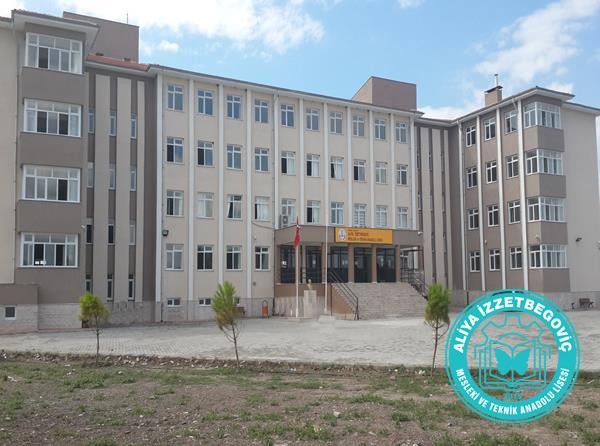 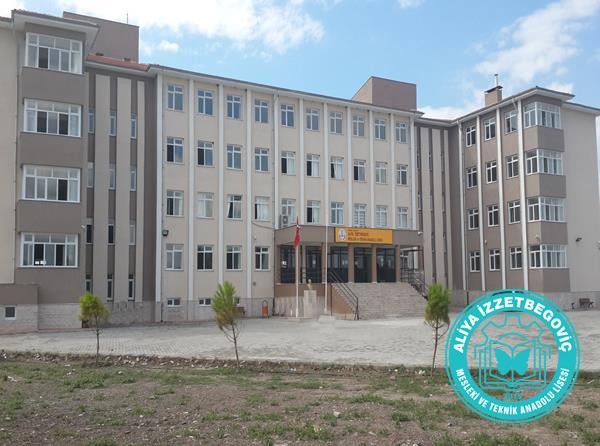 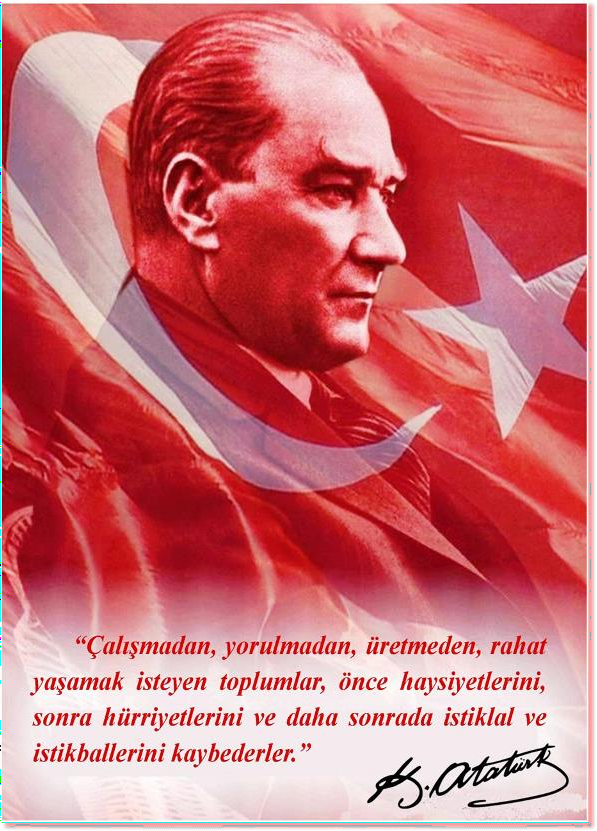 Okul/Kurum BilgileriİÇİNDEKİLERİçindekiler bölümü hazırlanırken ve planın sayfa tasarımı yapılırken aşağıda verilen sıralama dikkate alınmalıdır.GİRİŞ VE STRATEJİK PLANIN HAZIRLIK SÜRECİStrateji Geliştirme Kurulu ve Stratejik Plan EkibiPlanlama SüreciDURUM ANALİZİKurumsal TarihçeUygulanmakta Olan Planın DeğerlendirilmesiMevzuat AnaliziÜst Politika Belgelerinin AnaliziFaaliyet Alanları ile Ürün ve Hizmetlerin BelirlenmesiPaydaş AnaliziKuruluş İçi AnalizTeşkilat Yapısıİnsan KaynaklarıTeknolojik DüzeyMali Kaynaklar 2.7.5.İstatistiki VerilerDış Çevre Analizi (Politik, Ekonomik, Sosyal, Teknolojik, Yasal ve Çevresel Çevre Analizi -PESTLE)Güçlü ve Zayıf Yönler ile Fırsatlar ve Tehditler (GZFT) Analizi 2.10.Tespit ve İhtiyaçların BelirlenmesiGELECEĞE BAKIŞMisyonVizyonTemel DeğerlerAMAÇ, HEDEF VE STRATEJİLERİN BELİRLENMESİAmaçlar, Hedefler, Gösterge ve StratejilerMaliyetlendirmeİZLEME VE DEĞERLENDİRMETablo/Şekil/GrafiklerGİRİŞ VE STRATEJİK PLANIN HAZIRLIK SÜRECİStrateji Geliştirme Kurulu ve Stratejik Plan EkibiTablo 1. Strateji Geliştirme Kurulu ve Stratejik Plan Ekibi TablosuPlanlama Süreci:2024-2028 dönemi stratejik plan hazırlanma süreci Strateji Geliştirme Kurulu ve Stratejik Plan Ekibi’ nin oluşturulması ile başlamıştır. Ekip tarafından oluşturulan çalışma takvimi kapsamında ilk aşamada durum analizi çalışmaları yapılmış ve durum analizi aşamasında, paydaşlarımızın plan sürecine aktif katılımını sağlamak üzere paydaş anketi, toplantı ve görüşmeler yapılmıştır. Durum analizinin ardından geleceğe yönelim bölümüne geçilerek okulumuzun/kurumumuzun amaç, hedef, gösterge ve stratejileri belirlenmiştir.DURUM ANALİZİStratejik planlama sürecinin ilk adımı olan durum analizi, okulumuzun “neredeyiz?” sorusuna cevap vermektedir. Okulumuzun geleceğe yönelik amaç, hedef ve stratejiler geliştirebilmesi için öncelikle mevcut durumda hangi kaynaklara sahip olduğu ya da hangi yönlerinin eksik olduğu ayrıca, okulumuzun kontrolü dışındaki olumlu ya da olumsuz gelişmelerin neler olduğu değerlendirilmiştir. Dolayısıyla bu analiz, okulumuzun kendisini ve çevresini daha iyi tanımasına yardımcı olacak ve stratejik planın sonraki aşamalarından daha sağlıklı sonuçlar elde edilmesini sağlayacaktır.Durum analizi bölümünde, aşağıdaki hususlarla ilgili analiz ve değerlendirmeler yapılmıştır;Kurumsal tarihçeUygulanmakta olan planın değerlendirilmesiMevzuat analiziÜst politika belgelerinin analiziFaaliyet alanları ile ürün ve hizmetlerin belirlenmesiPaydaş analiziKuruluş içi analizDış çevre analizi (Politik, ekonomik, sosyal, teknolojik, yasal ve çevresel analiz)Güçlü ve zayıf yönler ile fırsatlar ve tehditler (GZFT) analiziTespit ve ihtiyaçların belirlenmesiKurumsal Tarihçe	Aliya İzzetbegoviç Mesleki ve Teknik Anadolu Lisesi, 2015 yılında kurulmuştur. Okulumuzda Bilişim Teknolojileri, Motorlu Araçlar Teknolojisi,  Makine Teknolojisi,  Endüstriyel Otomasyon Teknolojileri ve Gıda Teknolojisi alanları mevcuttur. Motorlu Araçlar Teknolojisi Alanına ve Makine Teknolojisi Alanına ait atölye binaları hayırsever Mehmet Şerafettin YAZAN tarafından yaptırılmıştır.Uygulanmakta Olan Stratejik Planın Değerlendirilmesi2019-2023 yıllarını kapsayan geçmiş stratejik plana ait amaç ve hedefler aşağıdaki gibidir.Tablo 2. Stratejik plan değerlendirme tablosuYasal Yükümlülükler ve Mevzuat AnaliziAkhisar Aliya İzzetbegoviç Mesleki ve Teknik Anadolu Lisesi Müdürlüğü, 10.07.2018 tarihli ve 30474 sayılı Resmi Gazetede yayımlanarak yürürlüğe giren Cumhurbaşkanlığı Teşkilatı Hakkında Cumhurbaşkanlığı Kararnamesi ve Ortaöğretim Yönetmeliği ile oluşturulmuş bulunan ve aşağıda özet şeklinde verilen Milli Eğitim Bakanlığının Okul Müdürlüklerinin görevleri doğrultusunda hizmet vermeye devam etmektedir. Bu bilgiler durum analizi raporunda ayrıntılı olarak verilmiştir.Eğitim ve öğretimin ortaöğretim için Milli Eğitim Bakanlığı tarafından belirlenecek ulusal politika ve stratejileri uygulamak, önerilerde bulunmak.Eğitim sisteminin yeniliklere açık, dinamik, ekonomik ve toplumsal gelişimin gerekleriyle uyumlu biçimde güncel teknik ve modeller ışığında tasarlanması ve geliştirilmesi amacıyla Milli Eğitim Bakanlığı uygulamalarının izlenmesi, değerlendirilmesi ve raporlanması sonucunda görüş ve önerilerini bildirmek.Eğitime erişimi kolaylaştıran, her öğrencinin eğitim fırsat ve imkânlarından eşit derecede yararlanabilmesini teminat altına almak amacıyla Milli Eğitim Bakanlığı tarafından geliştirilen politika ve stratejileri uygulamak, geliştirilmesi için önerilerde bulunmak.Kız öğrencilerin, engellilerin ve toplumun özel ilgi bekleyen diğer kesimlerinin eğitime katılımını yaygınlaştırmak amacıyla Milli Eğitim Bakanlığı tarafından geliştirilen politika ve stratejileri uygulamak ve uygulamaların iyileştirilmesi için önerilerde bulunmak.Özel yetenek sahibi kişilerin bu niteliklerini koruyabilmeleri ve geliştirebilmeleri amacıyla Milli Eğitim Bakanlığı tarafından tasarlanan özel eğitim ve uygulamalar ile ilgili görüş ve önerilerde bulunmak.Kanunlar, kararnameler ve MEB tarafından verilen diğer görevleri yapmak.Üst Politika Belgeleri AnaliziÜst politika belgeleri; 
• Kalkınma Planları 					• Karayolu Trafik Güvenliği Strateji Belgesi
• Orta Vadeli Programlar 				• Mobilite Araç ve Teknolojileri Yol Haritası
• Orta Vadeli Mali Planlar 				• Su Verimliliği Strateji Belgesi ve Eylem Planı
• Cumhurbaşkanlığı Yıllık Programları 		• Ulusal Deprem Stratejisi ve Eylem Planı
• MEB 2019-2023 Stratejik Planı 			• Ulusal Genç İstihdam Stratejisi ve Eylem Planı
• Millî Eğitim Şûra Kararları 			• Ulusal Enerji Verimliliği Eylem Planı
• Öğretmen Strateji Belgesi 				• Ulusal Girişimcilik Stratejisi ve Eylem Planı
• İklim Değişikliği Eylem Planı 			• Ulusal Yapay Zekâ Stratejisi
• Kadının Güçlenmesi Strateji Belgesi ve Eylem Planı 
• 2023-2028 Türkiye Çocuk Hakları Strateji Belgesi ve Eylem Planı
Tablo 3. Üst Politika Belgeleri Analiz TablosuFaaliyet Alanları ile Ürün/Hizmetlerin BelirlenmesiAkhisar Aliya İzzetbegoviç Mesleki ve Teknik Anadolu Lisesi Müdürlüğü 2024–2028 Stratejik Plan hazırlık sürecinde Müdürlüğümüz faaliyet alanları ve hizmetlerinin belirlenmesine yönelik çalışmalar yapılmıştır. Bu kapsamda standart dosya planı, üst politika belgeleri, yürürlükteki uygulanan sistemler ve kamu hizmeti incelenerek Müdürlüğümüz hizmetleri tespit edilmiş; eğitim ve öğretim, bilimsel, kültürel, sanatsal ve sportif faaliyetler, ölçme  ve değerlendirme, insan kaynakları yönetimi, araştırma, geliştirme, proje ve protokoller, yönetim ve denetim, uluslararası ilişkiler ve fiziki ve teknolojik alt yapı olmak üzere İlçe Milli Eğitim Müdürlüğümüze ve okulumuza bağlı birimler faaliyet alanlarına ve sunulan hizmetlere göre on beş şubeye ayrılmıştır. Şubelere aşağıda tabloda yer verilmiştir.Tablo 4. Faaliyet Alanları/Ürün ve Hizmetler TablosuPaydaş AnaliziTablo 5. Paydaş Analiz TablosuMemnuniyet Anketi SonuçlarıTablo 6: Öğretmen Anket SonuçlarıTablo 7: Öğrenci Anket SonuçlarıTablo 8: Veli Anket SonuçlarıTablo 9: Okul Disiplinini Etkileyen Faktörler Anketi Sınıf Genel Sonuçları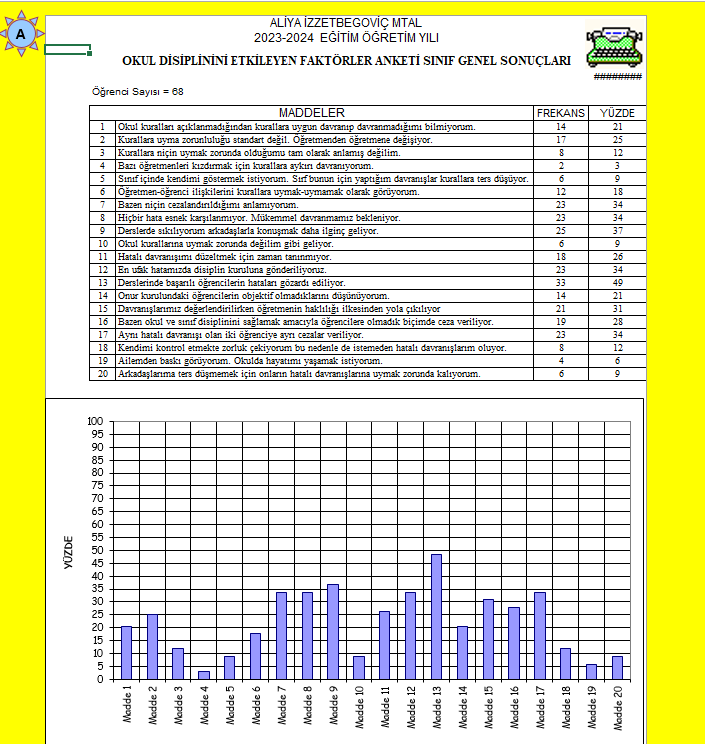 Tablo 10: Okul Disiplinini Etkileyen Faktörler Anketi Genel Sonuçları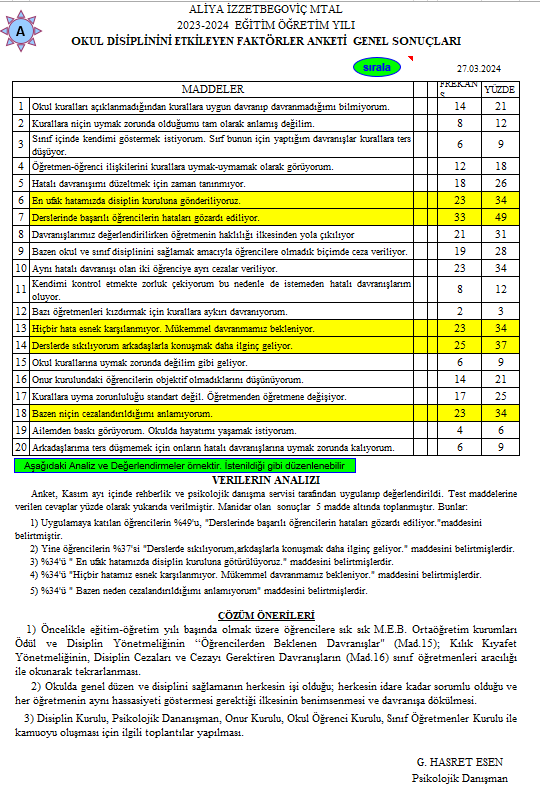 Okul/Kurum İçi AnalizKurum Kültürü “bir kurumun içindeki çalışanların davranışlarını yönlendiren normlar, davranışlar, değerler, inançlar ve alışkanlıklar sistemidir. Kurumumuz çatısı altında yukarıda değinilen tanımlamaya ilişkin oluşan ‘’kurum kültürümüz’’ aşağıda tanımlanmaya çalışılmıştır.Kurum yöneticilerimiz, yönetilenlerle aynı amaç etrafında birleşmekte ve onlara daha yakın olduklarını hissettirerek motivasyonlarını sağlamaktadırlar. Böylece çalışanları motive etme, yönlendirme, bilgi ve beceri düzeylerini yükseltici eğitim imkân ve fırsatı verme ve iş zenginleştirme ortamı oluşmaktadır.Kurum kültürü ile sağlanan bu ortamda, toplantılar, duvar panoları vb. araçlarla çalışanlar, sürekli bilgilendirilmektedir. Kısaca değişik eğitim vasıta ve yöntemleri kullanılarak çalışanların bilgi ve becerileri yükseltilmekte ve kalite kültürü yerleştirilmektedir.Teşkilat Yapısıİnsan KaynaklarıTablo 11. Kurumdaki Mevcut Yönetici SayısıTablo 12. Kurumdaki Mevcut Öğretmen SayısıTablo 13. Kurumdaki mevcut personel sayısıTablo 14: Çalışanların Görev DağılımıTablo 15. İdari Personelin Hizmet Süresine İlişkin BilgilerTablo 16. Okul/Kurumda Oluşan Yönetici Sirkülasyonu OranıTablo 17. İdari Personelin Katıldığı Hizmet İçi ProgramlarıTablo 18. Öğretmenlerin Hizmet Süreleri (Yıl İtibarıyla)Tablo 19. Kurumda Gerçekleşen Öğretmen Sirkülâsyonunun OranıTablo 20. Öğretmenlerin Katıldığı Hizmet İçi Eğitim ProgramlarıTablo 21. Okul/kurum Rehberlik HizmetleriTeknolojik DüzeyTablo 22. Teknolojik Araç-Gereç DurumuMali KaynaklarTablo 23. Kaynak TablosuTablo 24. Gelir-Gider Tablosuİstatistiki VerilerTablo 25. Fiziki Mekân DurumuTablo 26. Öğrenci Sayıları (Mesem Dahil)  
 Tablo 27. Ortalama sınıf mevcutları    Tablo 28. Sınıf Tekrarı    Tablo 29. Üniversite BaşarılarıTablo 30. Sportif VerilerTablo 31. Yerleşim AlanıTablo 32. Sosyal AlanlarÇevre Analizi (PESTLE)Tablo 33. PESTLE Analiz TablosuGZFT AnaliziGüçlü ve Zayıf YönlerFırsatlar ve TehditlerTablo 34. GZFT ListesiTespit ve İhtiyaçların BelirlenmesiTespitler ve sorun alanları önceki bölümlerde verilen durum analizi aşamalarında öne çıkan, durum analizini özetleyebilecek türde ifadelerden oluşmaktadır. İhtiyaçlar ise bu tespitler ve sorun alanları dikkate alındığında ortaya çıkan ihtiyaçları ve gelişim alanlarını Aliya İzzetbegoviç Mesleki ve Teknik Anadolu Lisesi Müdürlüğü Stratejik Planı 2024-2028 ortaya koymaktadır. Durum analizinde yer alan her bir bölümde yapılan analizler sonucunda belirlenmiş olan tespitler ve ihtiyaçlardan yola çıkılarak Müdürlüğümüz stratejik planının mimarisi oluşturulmuştur.
Tablo 35. Tespit ve İhtiyaçları BelirlenmesiGELECEĞE BAKIŞMisyonÜlkesini  ve  milletini  seven,  ayrım  yapmaksızın  herkesi  kucaklayabilen, kültürlü, düşüncelerini açıkça ifade edebilen ve bunları uygulayabilen, endüstriyel sanayinin istediği özelliklere sahip gençler yetiştirebilmektir.VizyonMilli ve manevi değerlerine bağlı Türkiye Yüzyılı’ nı inşa edecek bireyler yetiştirmek ve ilçede en çok tercih edilen meslek lisesi olmaktır.Temel DeğerlerTablo 36: Temel DeğerlerAMAÇ, HEDEF VE PERFORMANS GÖSTERGESİ İLE STRATEJİLERİN BELİRLENMESİTablo 37: Amaç ve Hedeflere İlişkin MimariAmaçlar, Hedefler, Gösterge ve Stratejiler					TEMALARTablo 38. Amaç, Hedef, Gösterge ve StratejilerMaliyetlendirmeOkulumuz stratejik planında yedi (7) hedef bulunmaktadır. Söz konusu hedeflere ilişkin bütçe dağılımları 5 yıllık olarak alttaki tabloda belirtilmiştir.Tablo 39. Tahmini Maliyet TablosuİZLEME VE DEĞERLENDİRMEStratejik planlarda yer alan amaç ve hedeflere ulaşma durumlarının tespiti ve bu yolla stratejik planlardaki amaç ve hedeflerin gerçekleştirilebilmesi için gerekli tedbirlerin alınması izleme ve değerlendirme ile mümkün olmaktadır. İzleme, stratejik plan uygulamasının sistematik olarak takip edilmesi ve raporlanmasıdır. Değerlendirme ise, uygulama sonuçlarının amaç ve hedeflere kıyasla ölçülmesi ve söz konusu amaç ve hedeflerin tutarlılık ve uygunluğunun analizidir.Okulumuz 2024-2028 Stratejik Planı’nın izlenmesi ve değerlendirilmesi, MEB 2024-2028 Stratejik Planı İzleme ve Değerlendirme Modelinin bir parçası olan MEB 2024-2028 Stratejik Planı İzleme ve Değerlendirme Modeline uygun olarak yürütülecektir. İzleme ve değerlendirme sürecine yön verecek temel ilkeler şunlardır:KatılımcılıkSaydamlıkHesap verebilirlikBilimsellikTutarlılıkNesnellikBelirtilen temel ilkeler ve veri analiz yöntemleri doğrultusunda okulumuz 2024-2028 Stratejik Planı İzleme ve Değerlendirme Modelinin çerçevesini;                            1.Performans göstergeleri ve stratejiler bazında gerçekleşme durumlarının belirlenmesi2. Performans göstergelerinin gerçekleşme durumlarının hedeflerle kıyaslanması3. Stratejiler kapsamında yürütülen faaliyetlerin Müdürlüğümüz faaliyet alanlarına dağılımının belirlenmesi4. Sonuçların raporlanması ve paydaşlarla paylaşımı5. Hedeflerden sapmaların nedenlerinin araştırılması6. Alternatiflerin ve çözüm önerilerinin geliştirilmesi süreçleri oluşturmaktadır.Okulumuz 2024–2028 Stratejik Planı’nda yer alan performans göstergelerinin gerçekleşme durumlarının tespiti yılda iki kez yapılacaktır. Performans hedeflerinin gerçekleşme durumları hakkında hazırlanan “stratejik plan izleme raporu” kurum içi paydaşların görüşüne sunulacaktır. Bu aşamada amaç, varsa öncelikle yıllık hedefler olmak üzere, hedeflere ulaşılmasının önündeki engelleri ve riskleri belirlemek ve yıllık hedeflere ulaşılmasını sağlamak üzere gerekli görülebilecek tedbirlerin alınmasıdır.İli: MANİSAİli: MANİSAİlçesi: AKHİSARİlçesi: AKHİSARAdres:ATATÜRK MAH. 167 SOKAK (ŞEHİT MURAT ÖZTÜRK CAD.)  NO: 207 AKHİSAR / MANİSACoğrafi Konum (link) https://alizmtal.meb.k12.tr/tema/harita.phpTelefonNumarası:2364137773Faks Numarası: 2364137772E-Posta Adresi:aliyamtalakhisar.45@gmail.comWeb	sayfası adresi: alizmtal.meb.k12.trKurum Kodu:759892Öğretim Şekli: Tam GünSUNUŞSUNUŞBir ulusun kalkınmasındaki en önemli etken, çağdaş bir eğitim yapısına sahip olmaktır. Gelişmiş ülkelerde uzun yıllardır sürdürülmekte olan kaynakların akılcı bir şekilde kullanımı, eğitimde stratejik planlamayı zorunlu kılmıştır. Milli Eğitim Bakanlığı bu motivasyonla 2004 yılından beri stratejik plan çalışmalarını başlatmıştır.Okulumuzda daha önceki dönemi kapsayacak şekilde 2019-2023 stratejik planı hazırlanmış hedeflenen amaçlara ulaşılmıştır. Bakanlığımızın “Meslekî ve Teknik Eğitimde Güçlü Yarınlar İçin 2023 Vizyonu” ile 2024-2028 yıllarını kapsayan bu plan hazırlanmıştır.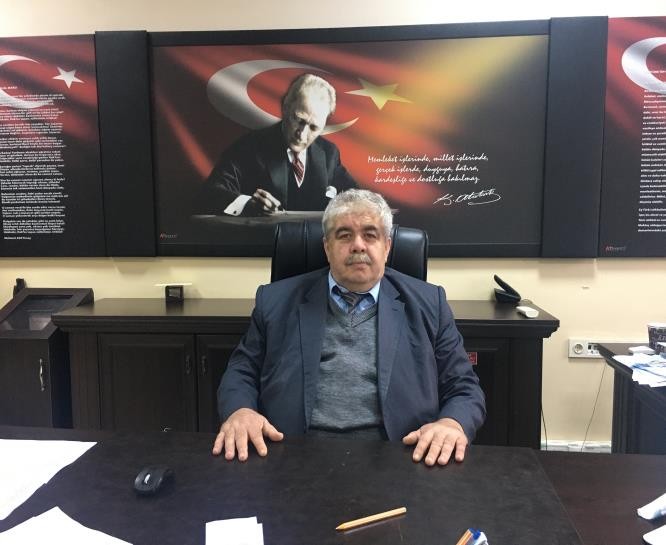 Eğitimde toplam kalite yönetimi sonucunda veli ve öğrenci beklentilerine cevap vermeyi asıl amaç edinen, çalışanlarına değer veren, ekip çalışması ile tüm işlemlerde sürekli iyileştirmeyi hedefleyen, kendi kendini geliştiren, yenileyen, değerlendiren ve sorgulayan bir okul ortaya konulmak istenmektedirOkulumuzda hazırlanan bu planın başarıya ulaşmasında, farkındalık ve katılım ilkesi önemli bir rol oynayacaktır. Bu nedenle çalışmanın gerçekleştirilmesinde emeği geçen stratejik planlama ekibi başta olmak üzere tüm paydaşlarımıza teşekkür ederiz. Ülkemizin sosyal ve ekonomik gelişimine temel oluşturan en önemli faktörün eğitim olduğu anlayışıyla hazırlanan stratejik planımızda belirlediğimiz vizyon, misyon ve hedefler doğrultusunda yürütülecek çalışmalarda başarılar dileriz.Amacımız, okulumuzda daha iyiye doğru, iyi bir yolculuk yapabilmektir.                                                                                                                     Mehmet AKSOY
                                                                                                               Okul/Kurum MüdürüEğitimde toplam kalite yönetimi sonucunda veli ve öğrenci beklentilerine cevap vermeyi asıl amaç edinen, çalışanlarına değer veren, ekip çalışması ile tüm işlemlerde sürekli iyileştirmeyi hedefleyen, kendi kendini geliştiren, yenileyen, değerlendiren ve sorgulayan bir okul ortaya konulmak istenmektedirOkulumuzda hazırlanan bu planın başarıya ulaşmasında, farkındalık ve katılım ilkesi önemli bir rol oynayacaktır. Bu nedenle çalışmanın gerçekleştirilmesinde emeği geçen stratejik planlama ekibi başta olmak üzere tüm paydaşlarımıza teşekkür ederiz. Ülkemizin sosyal ve ekonomik gelişimine temel oluşturan en önemli faktörün eğitim olduğu anlayışıyla hazırlanan stratejik planımızda belirlediğimiz vizyon, misyon ve hedefler doğrultusunda yürütülecek çalışmalarda başarılar dileriz.Amacımız, okulumuzda daha iyiye doğru, iyi bir yolculuk yapabilmektir.                                                                                                                     Mehmet AKSOY
                                                                                                               Okul/Kurum Müdürü        Strateji Geliştirme Kurulu Bilgileri        Strateji Geliştirme Kurulu Bilgileri                 Stratejik Plan Ekibi Bilgileri                 Stratejik Plan Ekibi BilgileriAdı SoyadıUnvanıAdı SoyadıUnvanıMEHMET AKSOYOKUL MÜDÜRÜDERYA AVSEVERÖĞRETMENBİLAL ŞENTÜRKMÜDÜR YARD.OSMAN DEMİRELÖĞRETMENSEÇİL ARIÖĞRETMENÖZCAN ÖZTÜRKÖĞRETMENSERDAR ÇENGİLÖĞRETMENİLKAY DEMİRÖĞRETMENÜMMÜ AŞIKOKUL AİLE BİRLİĞİ B.AYŞEN ALTUNBAĞÖĞRETMENHATİCE OKYAYÖĞRETMENABDULLAH ERKAYAÖĞRETMENSEMA KESEKLERÖĞRETMENZUHAL DÜNDARÖĞRETMENERTAN FİLİZVELİMÜCEVHER EBETVELİ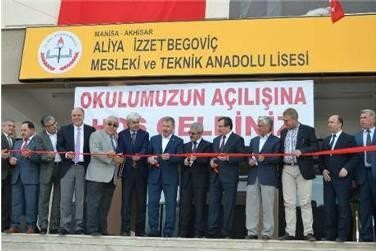 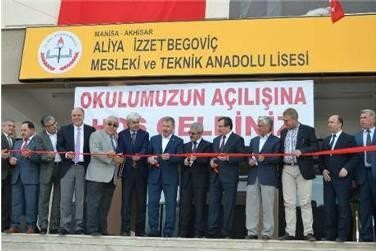 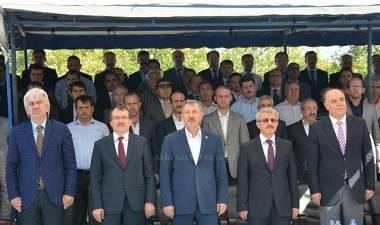 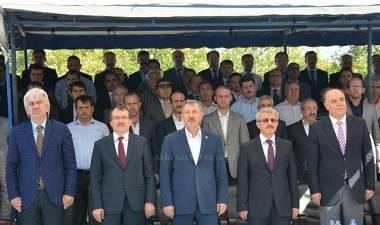 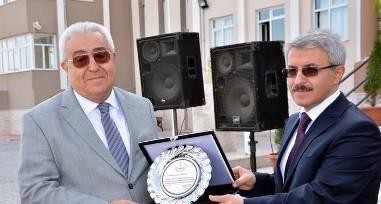 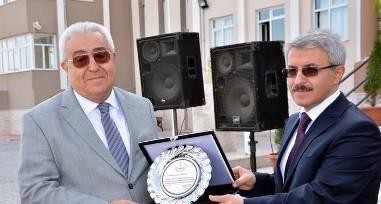 STRATEJİK AMAÇ  1: Öğrenci başarısını artıracak çalışmalar                         yapılacak1HEDEF1.1: Devamsızlıktan başarısız olan öğrenci oranı, her yıl %10 azaltılacak.%6 seviyesinde kalmıştır.STRATEJİK AMAÇ  1: Öğrenci başarısını artıracak çalışmalar                         yapılacak2HEDEF1.2: Okul kütüphanesine her yıl 50 adet yeni kitap kazandırılacak.Hedefe ulaşılmıştır.STRATEJİK AMAÇ  1: Öğrenci başarısını artıracak çalışmalar                         yapılacak3HEDEF1.3: Sınıf rehber öğretmenleriyle görüşen veli oranı, planlanan dönem sonunda %80' e çıkarılacak.Hedefe ulaşılmıştır.STRATEJİK AMAÇ  1: Öğrenci başarısını artıracak çalışmalar                         yapılacak4HEDEF1.4: Üniversite sınavına giren 12.sınıf öğrencilerinin, herhangi bir öğretim programına yerleşme oranını, planlanan dönem sonunda %70'e çıkarmak.%28Seviyesinde kalmıştır.STRATEJİK AMAÇ  1: Öğrenci başarısını artıracak çalışmalar                         yapılacak5HEDEF1.5: Ders dışı etkinliklere (sosyal ve sportif faaliyetlere)katılan öğrenci oranını, her yıl %3 artırmak.Hedefe ulaşılmıştır.STRATEJİK AMAÇ   2: Okulun mevcut fiziki yapısıiyileştirilecek.6HEDEF2.1: Öğrenci Memnuniyet Anketi sonucu, planlanan dönem sonunda “4 puan” olacak. (5 puan üzerinden)Hedefe ulaşılmıştır.STRATEJİK AMAÇ   2: Okulun mevcut fiziki yapısıiyileştirilecek.7HEDEF 2. 2: Okula her yıl en az 1 adet sportif, sosyal veya kültürel faaliyet alanı kazandırılacak.%45 Seviyesinde kalmıştır.STRATEJİK AMAÇ   2: Okulun mevcut fiziki yapısıiyileştirilecek.8HEDEF2.3: Okulun "Beyaz Bayrak" alması ve planlanan dönem sonuna kadar kaybetmemesi sağlanacakHedefe ulaşılmıştır.STRATEJİK AMAÇ   3: Okul toplumunun sosyalleşmesi sağlanacak.9HEDEF 3. 1: Okulumuz personeline ait tüm gelişmeler (evlilik, sünnet, başarı vb.) e-posta veya SMS yoluyla duyurulacak. (Her yıl en az 20 duyuru yapılacak)Hedefe ulaşılmıştır.STRATEJİK AMAÇ   3: Okul toplumunun sosyalleşmesi sağlanacak. 10HEDEF3.2: Her yıl okul personelinin moral motivasyonunu yükseltecek 5 etkinlik (gezi, yemek, konferans vb.) yapılacak.Hedefe ulaşılmıştır.STRATEJİK AMAÇ   3: Okul toplumunun sosyalleşmesi sağlanacak. 11HEDEF 3. 3: Her yıl öğrencilerin moral motivasyonunu yükseltecek 5 etkinlik (gezi, sportif faaliyet, konferans vb.) yapılacak.Hedefe ulaşılmıştır.2024-2028 Stratejik Plan Hazırlık Programı Kapsamında İncelenen Üst Politika Belgeleri2024-2028 Stratejik Plan Hazırlık Programı Kapsamında İncelenen Üst Politika Belgeleri2024-2028 Stratejik Plan Hazırlık Programı Kapsamında İncelenen Üst Politika BelgeleriÜst Politika Belgesiİlgili Bölüm/ReferansVerilen Görev/ İhtiyaçlarONİKİNCİ KALKINMA PLANIYurt İçi Tasarruflar350.2, 352.3 Sayılı Tedbir MaddeleriONİKİNCİ KALKINMA PLANIMali Piyasalar379.2 Sayılı Tedbir MaddesiONİKİNCİ KALKINMA PLANIİmalat Sanayii432.1, 432.3 Sayılı Tedbir MaddeleriONİKİNCİ KALKINMA PLANIOtomotiv473.1 Sayılı Tedbir MaddesiONİKİNCİ KALKINMA PLANITurizm525.3, 525.4 Sayılı Tedbir MaddeleriONİKİNCİ KALKINMA PLANIGirişimcilik ve Kobi’ler559.2, 559.3, Sayılı Tedbir MaddeleriONİKİNCİ KALKINMA PLANIFikrî Mülkiyet Hakları565.5, 565.6, 565.7 Sayılı Tedbir MaddeleriONİKİNCİ KALKINMA PLANITicaretin ve Tüketicinin Korunmasının Geliştirilmesine Yönelik Hizmetler621.8 Sayılı Tedbir MaddesiONİKİNCİ KALKINMA PLANIEğitim658, 659, 660 Sayılı Amaç Maddeleri ve Bunlara Bağlı Politika ile Tedbir MaddeleriONİKİNCİ KALKINMA PLANIÇocuk731.2, 731.3, 731.4, 731.5, 731.6, 732.1, 732.3, 732.5, 733.1, 733.2, 734.4, 735.7, 735.8, 738.2, 738.3, 739.1, 739.2, 739.3, 739.4, 740.4, 742.4, 744.1 Sayılı Tedbir MaddeleriONİKİNCİ KALKINMA PLANIGençlik746.1, 746.2, 746.6, 747.1, 747.2, 748.6 Sayılı Tedbir MaddeleriONİKİNCİ KALKINMA PLANIEngelli Hizmetleri758.1, 758.2, 758.3, 758.4, 758.5 Sayılı Tedbir MaddeleriONİKİNCİ KALKINMA PLANISosyal Hizmetler, Sosyal Yardımlar veYoksullukla Mücadele773.1, 774.1 Sayılı Tedbir MaddeleriONİKİNCİ KALKINMA PLANIGelir Dağılımı777.4 Sayılı Tedbir MaddesiONİKİNCİ KALKINMA PLANIKültür ve Sanat783.1, 783.2, 783.5, 785.1, 785.2, 785.3, 785.5, 789.1, 789.2, 790.4, 793.2 Sayılı Tedbir MaddeleriONİKİNCİ KALKINMA PLANISpor796.1, 796.2, 796.3, 798.3, 799.1, 799.2, 799.3 Sayılı Tedbir MaddeleriONİKİNCİ KALKINMA PLANINüfus ve Yaşlanma804.1, 809.1 Sayılı Tedbir MaddeleriONİKİNCİ KALKINMA PLANIUluslararası Göç815.4, 816.1 Sayılı Tedbir MaddeleriONİKİNCİ KALKINMA PLANIYurt Dışında Yaşayan Türkler819.1, 819.2, 819.3, 820.7 Sayılı Tedbir MaddeleriONİKİNCİ KALKINMA PLANIAfet Yönetimi830.7, 831.3, 832.1, 832.4, 833.6, 839.1, 839.3, 841.1 Sayılı Tedbir MaddeleriONİKİNCİ KALKINMA PLANISivil Toplum940.3 Sayılı Tedbir MaddesiONİKİNCİ KALKINMA PLANIKamuda Stratejik Yönetim942.1, 943.1, 943.2, 943.4, 943.5 Sayılı Tedbir MaddeleriONİKİNCİ KALKINMA PLANIKalkınma İçin Uluslararası İş Birliği970.1, 970.6, 972.6, 973.2, 973.3, 973.4 Sayılı Tedbir MaddelerONİKİNCİ KALKINMA PLANIİstihdam12 Sayılı Tedbir Maddesiİlçe Milli Eğitim MüdürlüğüAliya İzzetbegoviç Mesleki ve Teknik Anadolu LisesiAliya İzzetbegoviç Mesleki ve Teknik Anadolu LisesiBilgi İşlem ve Eğitim Teknolojileri HizmetleriFaaliyet AlanıHizmet BirimiDestek HizmetleriÖğrenci kayıt, kabul ve devam işleriEğitim hizmetleriDin Öğretimi HizmetleriÖğrenci başarısının değerlendirilmesiÖğretim hizmetleriHayat Boyu Öğrenme HizmetleriSınav işleriToplum hizmetleriHukuk HizmetleriSınıf geçme işleriKulüp çalışmalarıİnsan Kaynakları HizmetleriÖğrenim belgesi düzenleme işleriDiplomaİnşaat ve Emlak HizmetleriPersonel işleriSosyal, kültürel ve sportif etkinliklerİşyeri Sağlık ve Güvenlik BirimiÖğrenci davranışlarının değerlendirilmesiBurs hizmetleriMesleki ve Teknik Eğitim HizmetleriÖğrenci sağlığı ve güvenliğiYurt hizmetleriOrtaöğretim HizmetleriOkul çevre ilişkileriBilimsel araştırmalarÖlçme Değerlendirme ve Sınav HizmetleriRehberlikYaygın eğitimÖzel Eğitim ve Rehberlik HizmetleriStaj çalışmalarıMezunlar (öğrenci)Özel Öğretim Kurumları HizmetleriStrateji Geliştirme HizmetleriTemel Eğitim HizmetleriİÇ PAYDAŞİÇ PAYDAŞİÇ PAYDAŞİÇ PAYDAŞİÇ PAYDAŞİÇ PAYDAŞİÇ PAYDAŞİÇ PAYDAŞİÇ PAYDAŞİÇ PAYDAŞİÇ PAYDAŞİÇ PAYDAŞİÇ PAYDAŞİÇ PAYDAŞİÇ PAYDAŞİÇ PAYDAŞİÇ PAYDAŞPAYDAŞLARLİDERLİDERLİDERÇALIŞANLARÇALIŞANLARÇALIŞANLARHİZMETALANLARHİZMETALANLARHİZMETALANLARTEMELORTAKTEMELORTAKTEMELORTAKSTRATEJİKORTAKSTRATEJİKORTAKTEDARİKÇİTEDARİKÇİİlçe Milli EğitimMüdürlüğüOkul MüdürüÖğretmenlerÖğrencilerVelilerOkul Aile BirliğiMemurlarDestek PersoneliDIŞ PAYDAŞDIŞ PAYDAŞDIŞ PAYDAŞDIŞ PAYDAŞDIŞ PAYDAŞDIŞ PAYDAŞDIŞ PAYDAŞDIŞ PAYDAŞDIŞ PAYDAŞDIŞ PAYDAŞDIŞ PAYDAŞDIŞ PAYDAŞDIŞ PAYDAŞDIŞ PAYDAŞDIŞ PAYDAŞDIŞ PAYDAŞDIŞ PAYDAŞPAYDAŞLİDERLİDERÇALIŞANLARÇALIŞANLARÇALIŞANLARHİZMETALANLARHİZMETALANLARHİZMETALANLARTEMELORTAKTEMELORTAKTEMELORTAKSTRATEJİKORTAKSTRATEJİKORTAKSTRATEJİKORTAKTEDARİKÇİTEDARİKÇİYerel YönetimlerMedyaÜniversitelerSivil Toplum ÖrgütleriPAYDAŞ HİZMET MATRİSİPAYDAŞ HİZMET MATRİSİPAYDAŞ HİZMET MATRİSİPAYDAŞ HİZMET MATRİSİPAYDAŞ HİZMET MATRİSİPAYDAŞ HİZMET MATRİSİPAYDAŞ HİZMET MATRİSİPAYDAŞ HİZMET MATRİSİPAYDAŞ HİZMET MATRİSİPAYDAŞ HİZMET MATRİSİPAYDAŞ HİZMET MATRİSİPAYDAŞ HİZMET MATRİSİPAYDAŞ HİZMET MATRİSİPAYDAŞ HİZMET MATRİSİPAYDAŞ HİZMET MATRİSİPAYDAŞ HİZMET MATRİSİPAYDAŞ HİZMET MATRİSİPAYDAŞ HİZMET MATRİSİEĞİTİM VEÖĞRETİMYATIRIM DONANIMYATIRIM DONANIMYATIRIM DONANIMSOSYAL, KÜLTÜREL VE SPORTİFETKİNLİKLERSOSYAL, KÜLTÜREL VE SPORTİFETKİNLİKLERSOSYAL, KÜLTÜREL VE SPORTİFETKİNLİKLERHİZMETİÇİEĞİTİMHİZMETİÇİEĞİTİMHİZMETİÇİEĞİTİMREHBERLİKSİVİL SAVUNMASİVİL SAVUNMAAVRUPA BİRLİĞİ PROJELERİAVRUPA BİRLİĞİ PROJELERİTOPLUM HİZMETİMilli Eğitim Müdürü●●●●●●●●●●●●●●●Öğretmenler●⊙⊙⊙●●●●●●●●●●●●Öğrenciler●●●●●●●●●●Veli●●●●●●●●Okul Aile Birliği●●●●●●●Memurlar●🞇🞇🞇🞇🞇🞇Destek Personeli●🞇🞇🞇●●Yerel Yönetimler⊙●●🞇🞇🞇Medya●●●⊙⊙●●●Üniversiteler⊙⊙⊙●●●⊙⊙Sivil ToplumKuruluşları⊙⊙⊙●●●●●●🞇KISMEN🞇KISMEN🞇KISMEN🞇KISMENTAMAMENTAMAMENTAMAMENTAMAMENTAMAMENTAMAMEN⊙BAZEN⊙BAZEN⊙BAZEN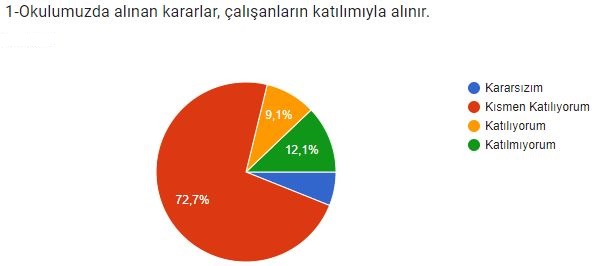 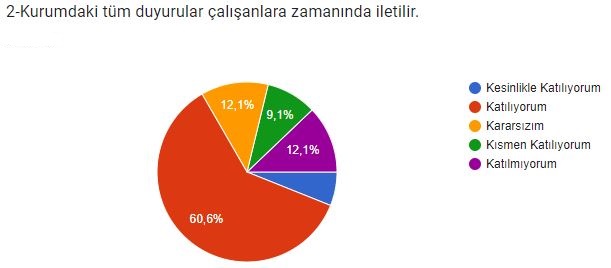 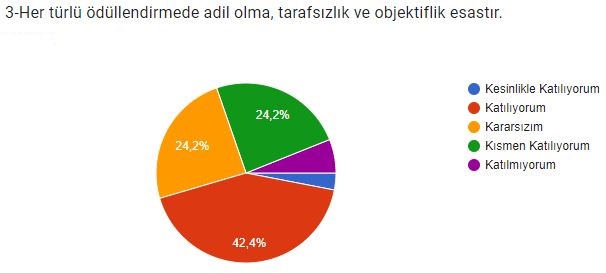 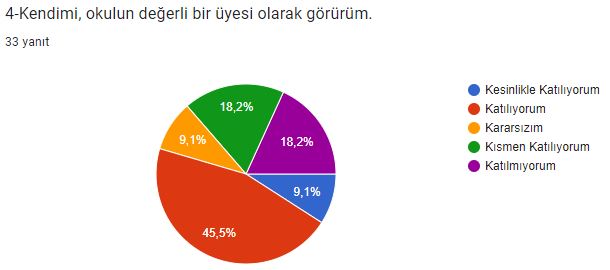 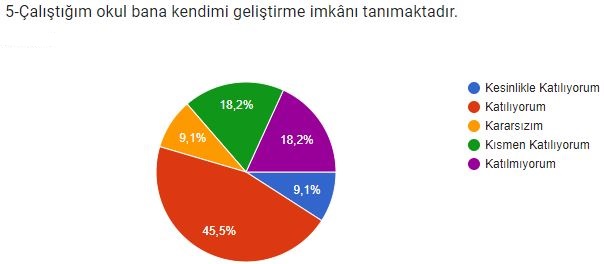 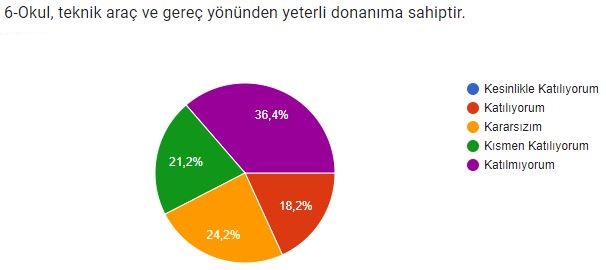 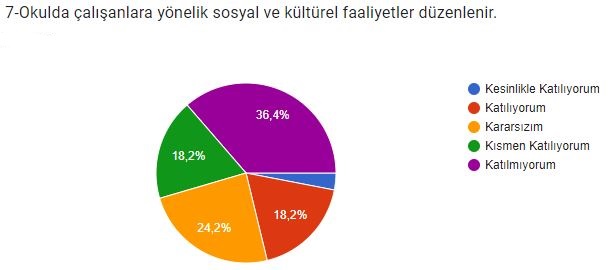 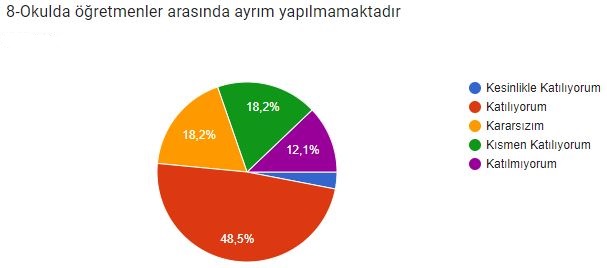 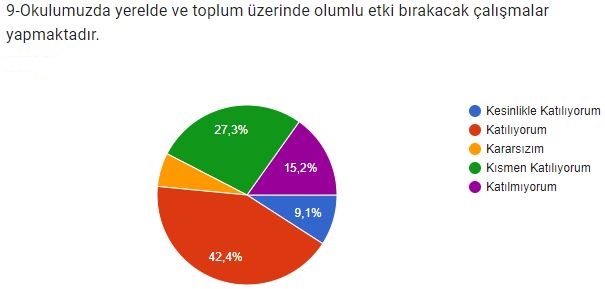 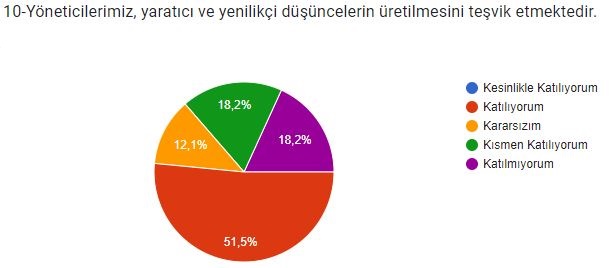 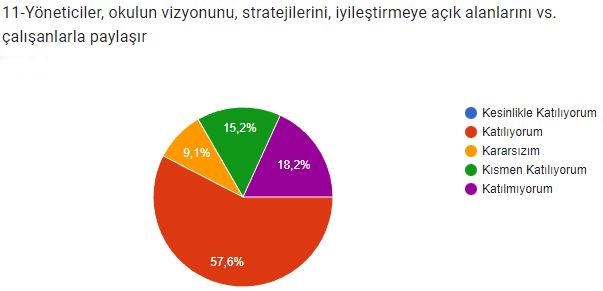 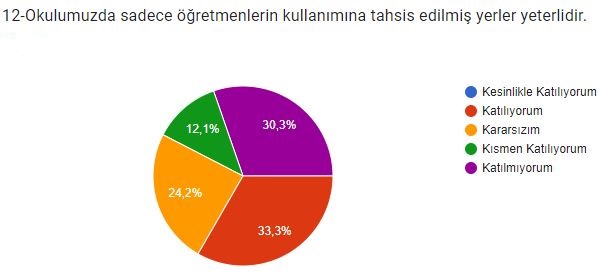 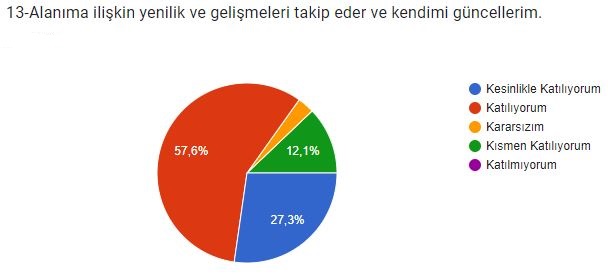 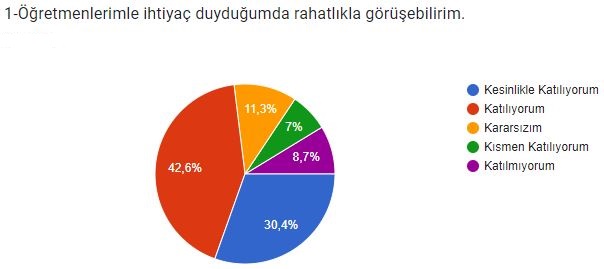 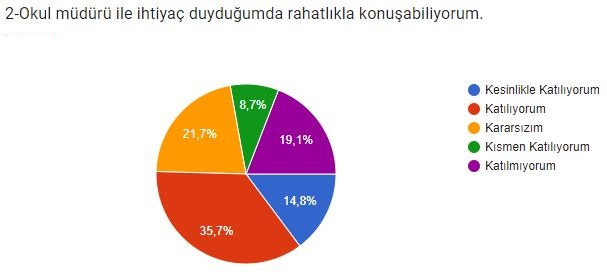 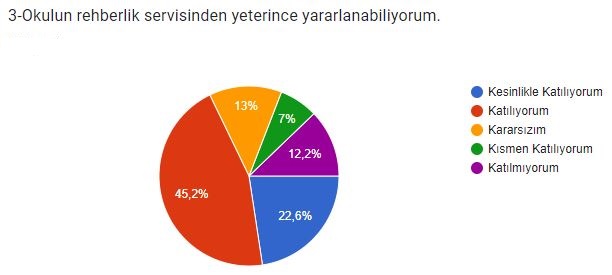 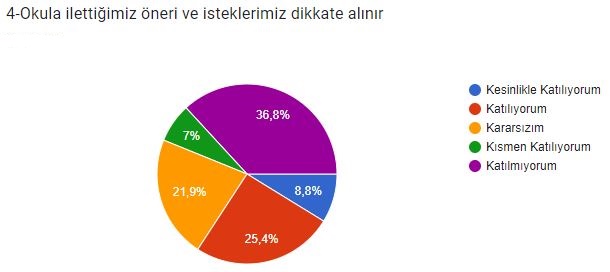 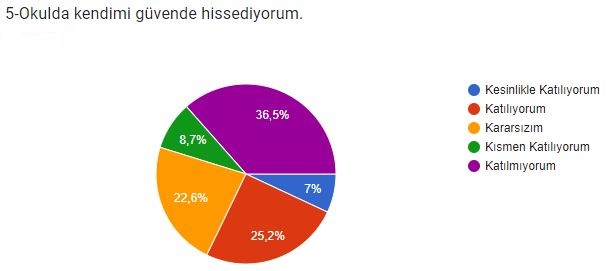 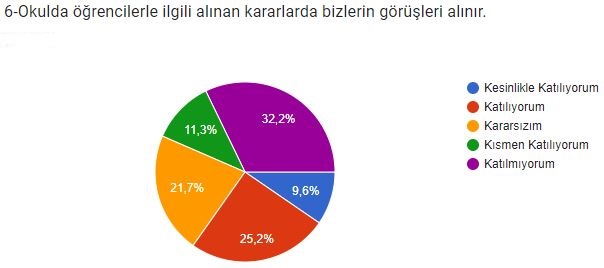 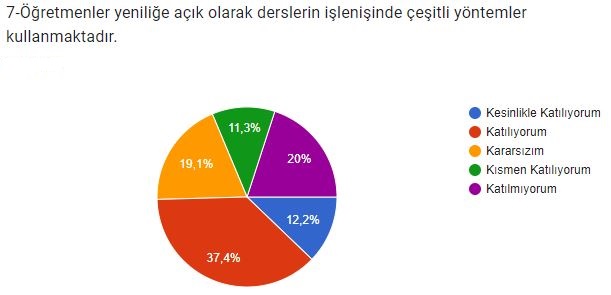 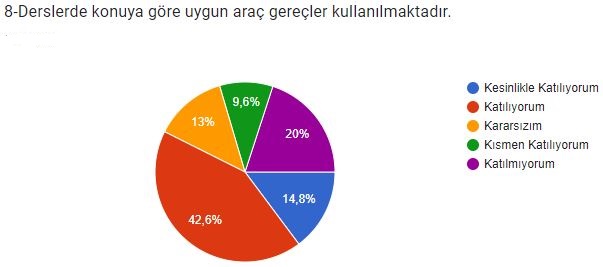 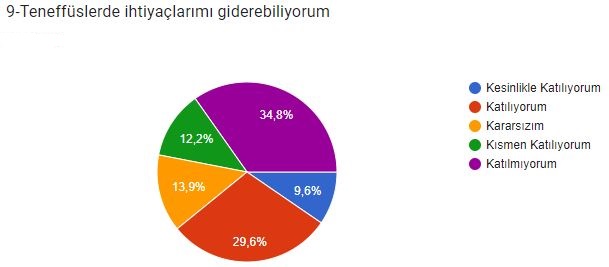 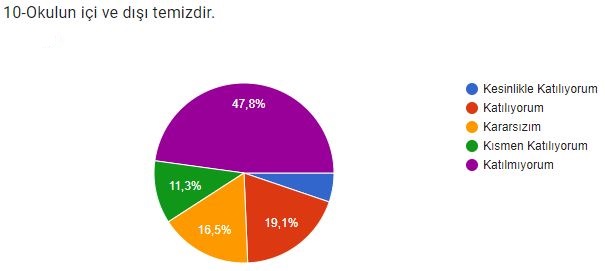 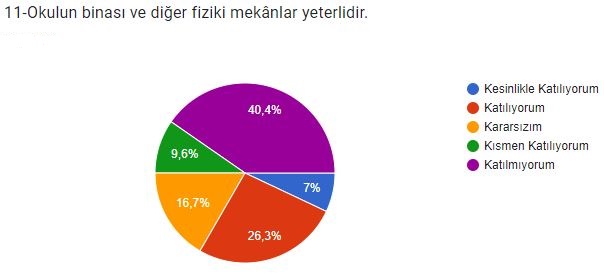 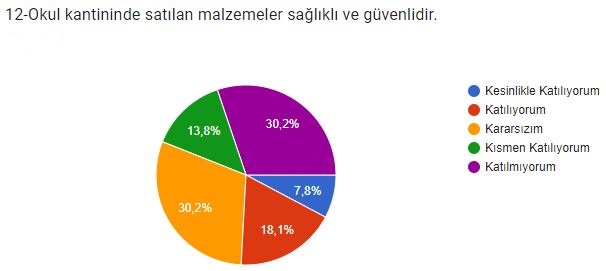 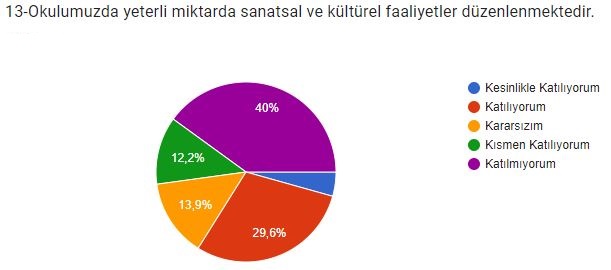 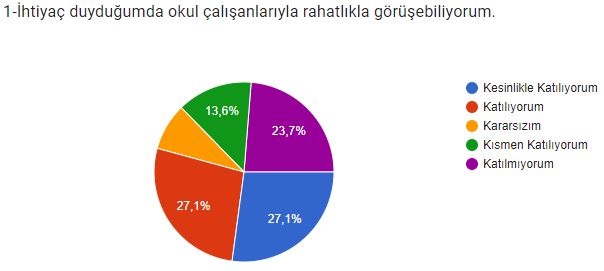 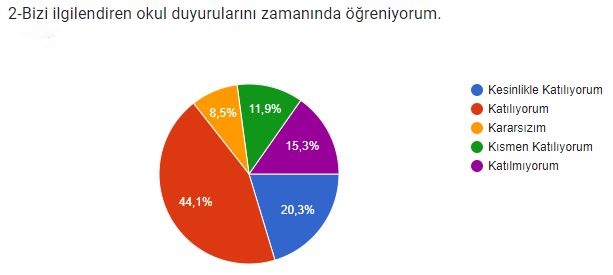 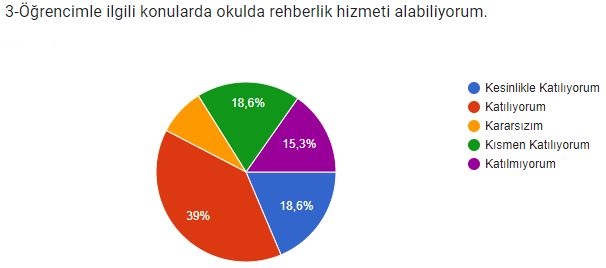 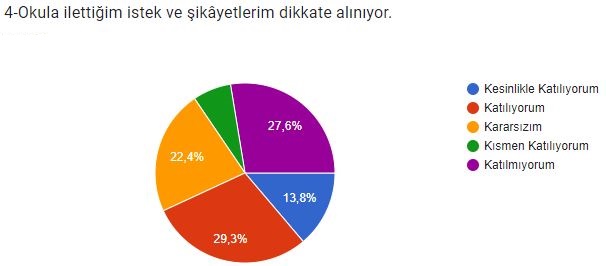 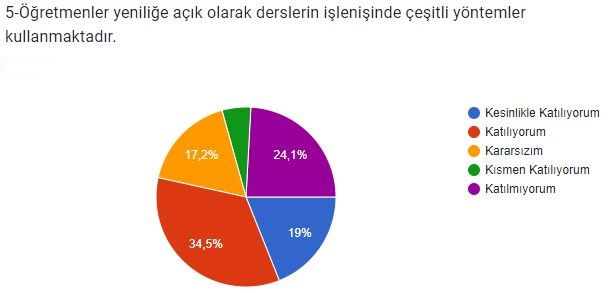 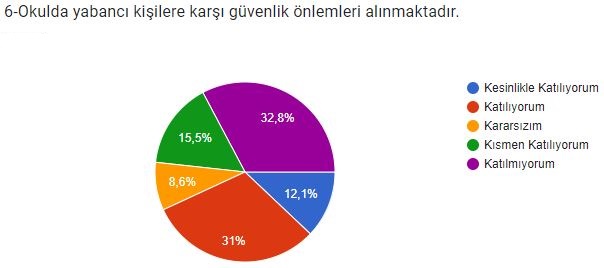 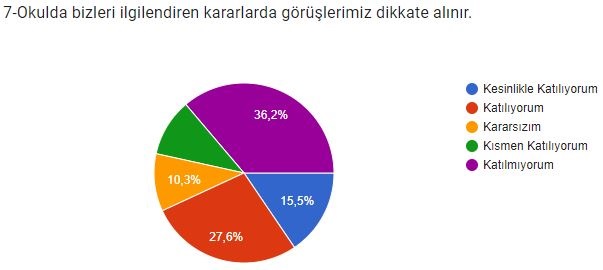 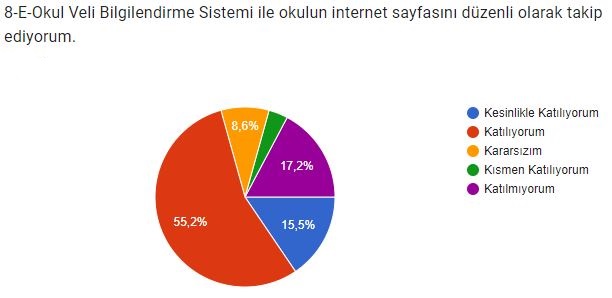 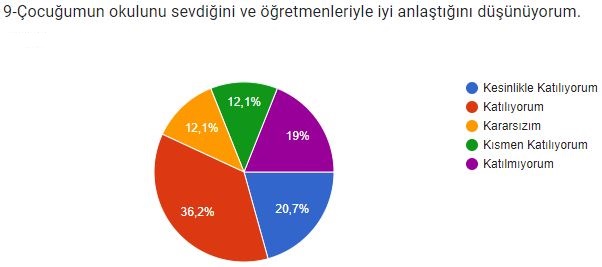 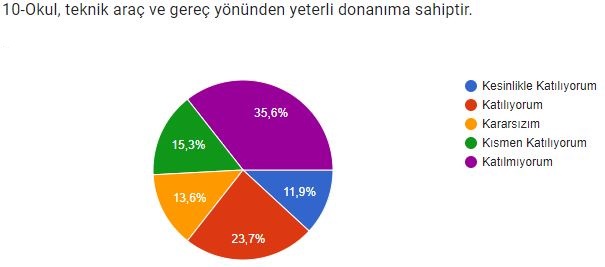 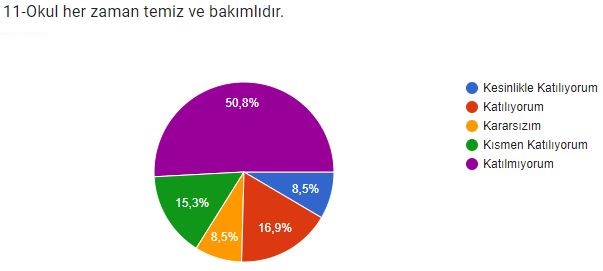 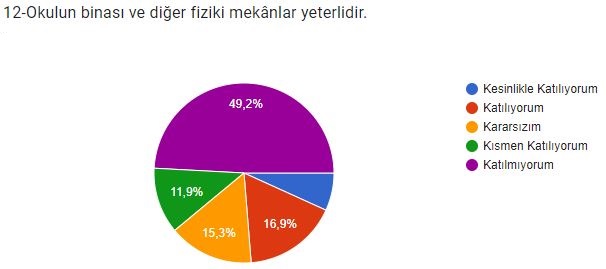 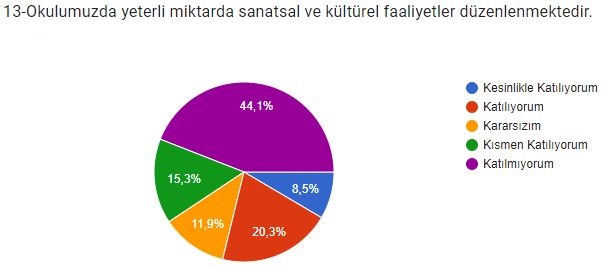 GöreviErkekKadınToplamMüdür101   Müdür Başyardımcısı101 Müdür Yardımcısı516SıraNoBranşıNormErkekKadınÜcretli/GörevlendirmeToplamİhtiyaç1Beden Eğitimi3210302Bilişim Teknolojileri8710803Biyoloji1032314Coğrafya2100105Din Kült. Ve A. Bil.5134456Endüstriyel Oto. Tek.8533837Felsefe1010108Fizik2110209Gıda Teknolojisi20313010Görsel Sanatlar10101011İngilizce30404-112Kimya21001113Makine Teknolojisi64115114Matematik52305015Motorlu Araçlar Tek.108018316  Özel Eğitim32002117 Rehberlik20303-118Sağlık Bilgisi00000019Tarih33003020Türk Dili ve Edeb.817080           TOPLAM           TOPLAM753835127315Sıra NoGöreviErkekKadınEğitim DurumuHizmet YılıToplam1Memur20Lise2322Sözleşmeli İşçi16Lise673Teknisyen10Lise321Çalışanın UnvanıGörevleriOkul/Kurum Müdürü1. Ders okutmak2. Kanun, tüzük, yönetmelik, yönerge, program ve emirlere uygun olarak görevlerini yürütmeye,3. Okulu düzene koyar4. Denetler.5. Okulun amaçlarına uygun olarak yönetilmesinden, değerlendirilmesinden ve geliştirmesinden sorumludur.6. Okul müdürü, görev tanımında belirtilen diğer görevleri de yapar.Müdür Yardımcısı1. Ders okutur2. Okulun her türlü eğitim-öğretim, yönetim, öğrenci, personel, tahakkuk, ayniyat, yazışma, sosyal etkinlikler, yatılılık, bursluluk, güvenlik, beslenme, bakım, nöbet, koruma, temizlik, düzen, halkla ilişkiler gibi işleriyle ilgili olarak okul müdürü tarafından verilen görevleri yapar.3. Müdür yardımcıları, görev tanımında belirtilen diğer görevleri de yapar.Atölye ve Bölüm Şefleri1. Her öğretim yılı başında alan/bölüm, atölye ve laboratuvarda görevli personel arasında iş bölümü yapar.
2. Okula ait bina, atölye, laboratuvar ve dersliklerin, alanın öğretim programına uygun olarak ders araç gereç ve donatım ihtiyacını belirler ve temini için teklifte bulunur. 
3. Alan/bölüm zümre öğretmenleri kuruluna başkanlık eder.
4. Resmî, özel, gönüllü, kişi, kurum ve kuruluşlarla iş birliği yapar, mezunların işyerlerindeki başarılarını izler.Öğretmenler1. Öğretmenler, programda belirtilen esaslara göre plânlamak, okutmak, bunlarla ilgili uygulama ve deneyleri yapmak, ders dışında okulun eğitim-öğretim ve yönetim işlerine etkin bir biçimde katılmak ve bu konularda kanun, yönetmelik ve emirlerde belirtilen görevleri yerine getirmekle yükümlüdürler. 2. Okulun bina ve tesisleri ile öğrenci mevcudu, okul müdürlüğünce düzenlenen nöbet çizelgesine göre öğretmenlerin, normal öğretim yapan okullarda gün süresince, nöbet tutmaları sağlanır. 3. Yönetici ve öğretmenler; Resmî Gazete, Tebliğler Dergisi, genelge ve duyurulardan elektronik ortamda yayımlananları Bakanlığın web sayfasından takip eder. 4. Elektronik ortamda yayımlanmayanları ise okur, ilgili yeri imzalar ve uygularlar. 5. Öğretmenler dersleri ile ilgili araç-gereçleri iyi kullanılmasını sağlarlar.Yönetim İşleri ve Büro Memuru1. Müdür veya müdür yardımcıları tarafından kendilerine verilen yazı ve büro işlerini yaparlar.2. Gelen ve giden yazılarla ilgili dosya ve defterleri tutar, yazılanları nasıl veya örneklerini dosyalar ve saklar, gerekenlere cevap hazırlarlar.3. Memurlar, teslim edilen gizli ya da şahıslarla ilgili yazıların saklanmasından ve gizli tutulmasından sorumludurlar.4. Öğretmen, memur ve hizmetlilerin özlük dosyalarını tutar ve bunlarla ilgili değişiklikleri günü gününe işlerler.5. Arşiv işlerini düzenlerler.6. Müdürün vereceği hizmete yönelik diğer görevleri de yaparlar.Yardımcı Hizmetler Personeli1. Yardımcı hizmetler sınıfı personeli, okul yönetimince yapılacak plânlama ve iş bölümüne göre her türlü yazı ve dosyayı dağıtmak ve toplamak,2. Başvuru sahiplerini karşılamak ve yol göstermek,3. Hizmet yerlerini temizlemek,4. Aydınlatmak ve ısıtma yerlerinde çalışmak,5. Nöbet tutmak,6. Okula getirilen ve çıkarılan her türlü araç-gereç ve malzeme il eşyayı taşıma ve yerleştirme işlerini yapmakla yükümlüdürler.7. Bu görevlerini yaparken okul yöneticilerine ve nöbetçi öğretmene karşı sorumludurlar.Hizmet Süreleri2024 Yılı İtibarıyla2024 Yılı İtibarıylaHizmet SüreleriKişi Sayısı%1-4 Yıl0 05-6 Yıl0 07-10 Yıl 3% 3810 Yıl Üzeri5% 62Yıl İçerisinde Okul/Kurumdan Ayrılan Yönetici SayısıYıl İçerisinde Okul/Kurumdan Ayrılan Yönetici SayısıYıl İçerisinde Okul/Kurumdan Ayrılan Yönetici SayısıYıl İçerisinde Okul/Kurumda Göreve Başlayan Yönetici SayısıYıl İçerisinde Okul/Kurumda Göreve Başlayan Yönetici SayısıYıl İçerisinde Okul/Kurumda Göreve Başlayan Yönetici Sayısı202120222023202120222023      TOPLAM203234Adı ve SoyadıGöreviKatıldığı Çalışma SayısıMehmet AKSOYMüdür27Ahmet TÜZELMüdür Başyardımcısı51Bilal ŞENTÜRK  Müdür Yardımcısı32Şenol YILDIZ  Müdür Yardımcısı21Hakkı AKARSU  Müdür Yardımcısı21Derya AVSEVER  Müdür Yardımcısı22Gökhan AKÇA  Müdür Yardımcısı28Murat ŞAHİN  Müdür Yardımcısı13Hizmet Süreleri2024 Yılı İtibarıyla2024 Yılı İtibarıylaHizmet SüreleriKişi Sayısı%1-4 Yıl405-6 Yıl607-10 Yıl 8% 3810 Yıl Üzeri43% 62Yıl İçerisinde Kurumdan Ayrılan Öğretmen SayısıYıl İçerisinde Kurumdan Ayrılan Öğretmen SayısıYıl İçerisinde Kurumdan Ayrılan Öğretmen SayısıYıl İçerisinde Kurumda Göreve Başlayan Öğretmen SayısıYıl İçerisinde Kurumda Göreve Başlayan Öğretmen SayısıYıl İçerisinde Kurumda Göreve Başlayan Öğretmen Sayısı202120222023202120222023TOPLAM4255713    Sıra NoAdı ve SoyadıBranşıKatıldığı Çalışma SayısıHalil AKÇAYBilişim Teknolojileri56Barış ERGÜLBilişim Teknolojileri22Osman DEMİRELBilişim Teknolojileri21Yeşim Bilge ERGÜLBilişim Teknolojileri16Serdar SAVAŞBilişim Teknolojileri31Engin KAYSERİLİBilişim Teknolojileri19İlkay DEMİRBilişim Teknolojileri53Rahmi TEKİNBilişim Teknolojileri21Gültekin ALCALICoğrafya14Cengaver KALFATarih29Mehmet Cuma AÇIKGÖZTarih32Ahmet Bekir AÇIKGÖZTarih10Hakan KARATOSUNBeden Eğitimi19Sercan ADALIOĞLUBeden Eğitimi10Burcu SUNGURBeden Eğitimi14Hatice OKYAYTürk Dili ve Edebiyatı24Tuğçe KOŞAYTürk Dili ve Edebiyatı24Gözde Melek COŞKUNTürk Dili ve Edebiyatı26Haşim Burak METİNTürk Dili ve Edebiyatı29Ebru Çelebi UCAGÖKTürk Dili ve Edebiyatı30Meltem RAKICITürk Dili ve Edebiyatı18Münevver KAYALARTürk Dili ve Edebiyatı13Nurdan ŞENDAĞTürk Dili ve Edebiyatı31Emine Eda ÖZYabancı Dil17Sibel ÇETİNYabancı Dil143Seçil ARIYabancı Dil12Gonca COŞKUNYabancı Dil28Ahmet KILINÇEndüstriyel Otomasyon Teknolojileri34Ömer İLKUTLUĞEndüstriyel Otomasyon Teknolojileri24Ziynet ZORLU GÜNGÖREndüstriyel Otomasyon Teknolojileri66Serkan URBAYEndüstriyel Otomasyon Teknolojileri36Ceren Ceylan İBİŞGıda Teknolojisi35Nagihan YURTBİLİR KURNAZGıda Teknolojisi11İsmail TOKMAKMotorlu Araçlar Teknolojisi22Süleyman KOLLUMotorlu Araçlar Teknolojisi23Yaşar ERTAÇMotorlu Araçlar Teknolojisi38Seyrani GÜLMotorlu Araçlar Teknolojisi51Serdar ÇENGİLMotorlu Araçlar Teknolojisi40Halil GÜLELMotorlu Araçlar Teknolojisi31İlhan ÇOLAKMotorlu Araçlar Teknolojisi63Hamza ERGİNMakine Teknolojisi50Abdullah ERKAYAMakine Teknolojisi43Ahmet UYARMakine Teknolojisi23Kaan OLGAÇMakine Teknolojisi27Fatma UĞURYAYLAMakine Teknolojisi16İbrahim BAŞARMatematik14İbrahim BİLENMatematik19Zuhal DÜNDARMatematik18Serap YILDIRIMMatematik16Edanur ÖZENMatematik22Özcan ÖZTÜRKFizik13Semra YALÇINFizik60Hüseyin ÇALIŞKANKimya21Ayşen ALTUNBAĞBiyoloji26Esra GÖKÇAMGörsel Sanatlar36Sema KESEKLERFelsefe18Mustafa GÖNHANÖzel Eğitim33Ali CONKARAÖzel Eğitim12Fitnat DAMAPsikolojik Danışma ve Rehberlik60Hasret ESENPsikolojik Danışma ve Rehberlik35Merve AKPsikolojik Danışma ve Rehberlik29Mevcut KapasiteMevcut KapasiteMevcut KapasiteMevcut KapasiteMevcut Kapasite Kullanımı ve PerformansMevcut Kapasite Kullanımı ve PerformansMevcut Kapasite Kullanımı ve PerformansMevcut Kapasite Kullanımı ve PerformansMevcut Kapasite Kullanımı ve PerformansMevcut Kapasite Kullanımı ve PerformansPsikolojik Danışman Norm SayısıGörev Yapan Psikolojik Danışman Sayısıİhtiyaç Duyulan Psikolojik Danışman SayısıGörüşme Odası SayısıDanışmanlık Hizmeti AlanDanışmanlık Hizmeti AlanDanışmanlık Hizmeti AlanRehberlik Hizmetleri İle İlgili Düzenlenen Eğitim/Paylaşım Toplantısı vb. Faaliyet SayısıRehberlik Hizmetleri İle İlgili Düzenlenen Eğitim/Paylaşım Toplantısı vb. Faaliyet SayısıRehberlik Hizmetleri İle İlgili Düzenlenen Eğitim/Paylaşım Toplantısı vb. Faaliyet SayısıPsikolojik Danışman Norm SayısıGörev Yapan Psikolojik Danışman Sayısıİhtiyaç Duyulan Psikolojik Danışman SayısıGörüşme Odası SayısıÖğrenci SayısıÖğretmen SayısıVeli SayısıÖğretmenlere YönelikÖğrencilere YönelikVelilere Yönelik23025156434257Araç-Gereçler202120222023İhtiyaçBilgisayar100      100       10060Yazıcı813133Tarayıcı333-Tepegöz111-Projeksiyon2222Televizyon3554İnternet bağlantısı122-Fen Laboratuarı----Bilgisayar Laboratuarı7772Fax111-Kamera50      606015Okul/kurumun İnternet sitesi111-Personel/e-mail adresi oranı%100    %100    %100-Diğer araç-gereçler2              2          2-Kaynaklar20242025202620272028Genel Bütçe1.200.0001.500.0001.800.0002.100.0002.500.000Okul Aile Birliği100.000120.000150.000180.000200.000Özel İdare-----Kira Gelirleri215.965269.955337.428421.785527,229Döner Sermaye-----Dış Kaynak/Projeler-----Diğer-----TOPLAM1.515.9651.889.9552.287.4282.701.7853.227.229YILLAR202120212022202220232023HARCAMA KALEMLERİGELİRGİDERGELİRGİDERGELİRGİDERTemizlik20.00051.60079.090Küçük Onarım---Bilgisayar Harcamaları---Büro Makinaları Harcamaları---Telefon1.0201.1504.943Sosyal Faaliyetler---Kırtasiye5.0006.0615.960Temrinlik16.000056.83090.000Okul Alan Donatımı495.000--Modül Alım15.00030.10026.600Hizmet Alımları1.037--GENEL292.7251.091.8951.034.122,50Fiziki MekânVarYokAdedi İhtiyaçÖğretmen Çalışma OdasıX5Ekipman OdasıX5KütüphaneX1Rehberlik ServisiX2Resim Odası           XX           1Müzik OdasıX1Çok Amaçlı SalonX1Ev Ekonomisi OdasıXİş ve Teknik AtölyesiXBilgisayar LaboratuarıX7YemekhaneX1Spor SalonuX1OtoparkX1Spor Alanları              X          12KantinX1Fen Bilgisi LaboratuarıX           1AtölyelerX5Bölümlere Ait DepoX5Bölüm LaboratuarlarıX7Bölüm Yönetici OdalarıX3Bölüm Öğretmenler OdasıX4Teknisyen OdasıX1Bölüm DersliğiX2ArşivX1  Öğrenci Sayıları  Öğrenci Sayıları  Öğrenci Sayıları          2021-2022          2021-2022        2022-2023        2022-2023           2023-2024           2023-2024Cinsiyet       KızErkek       KızErkek    KızErkekÖğrenci Sayısı        10     688    18   819         22     772Toplam Öğrenci Sayısı                  698                  698     837     837794794Yıllara Göre Ortalama Sınıf MevcutlarıYıllara Göre Ortalama Sınıf MevcutlarıYıllara Göre Ortalama Sınıf MevcutlarıYıllara Göre Öğretmen Başına Düşen Öğrenci SayısıYıllara Göre Öğretmen Başına Düşen Öğrenci SayısıYıllara Göre Öğretmen Başına Düşen Öğrenci Sayısı20222023202420222023          202423,2624,61         23,559,1810,59            9,80                                               Sınıf Tekrarı Yapan Öğrenci Sayısı                                               Sınıf Tekrarı Yapan Öğrenci Sayısı                                               Sınıf Tekrarı Yapan Öğrenci SayısıÖğretimYılı  Toplam Öğrenci SayısıSınıf Tekrarı Yapan Öğrenci Sayısı20-21671021-226988622-23837                                               70                      Öğrencilerin Üniversite Sınavı Başarılarına İlişkin Bilgiler                      Öğrencilerin Üniversite Sınavı Başarılarına İlişkin Bilgiler                      Öğrencilerin Üniversite Sınavı Başarılarına İlişkin Bilgiler                      Öğrencilerin Üniversite Sınavı Başarılarına İlişkin Bilgiler                      Öğrencilerin Üniversite Sınavı Başarılarına İlişkin Bilgiler                      Öğrencilerin Üniversite Sınavı Başarılarına İlişkin Bilgiler                      Öğrencilerin Üniversite Sınavı Başarılarına İlişkin Bilgiler          2021          2021               2022               2022      2023      2023  Kız  ErkekKız  Erkek    Kız ErkekÖğrenci Sayısı-801120193Sınava Giren Toplam ÖğrenciSayısı (Kız+Erkek)               80               8088889494Ön Lisans Programlarına Yerleşen Toplam Öğrenci sayısı151519192121Lisans ProgramlarınaYerleşen Toplam Öğrenci Sayısı221100Lisans ve Ön LisansProgramına Yerleşen Toplam Öğrenci Sayısı171720202121Genel Başarı Oranı ( % )       %20       %20%22,8%22,8%22,4%22,4Sportif Veriler Sportif Veriler Kurulan Takım Sayısı5Lisanslı Öğrenci Sayısı62                                                                               Yerleşim                                                                               Yerleşim                                                                               Yerleşim         Toplam Alan (m2)Bina Alanı (m2)Bahçe alanı (m2)18,6002,55016,050                                                                  Sosyal Alanlar                                                                  Sosyal Alanlar                                                                  Sosyal Alanlar                    Tesisin adıKapasitesi (Kişi Sayısı)           Alanı (m2)Kantin4040Yemekhane                               -                      -Toplantı Salonu100120Konferans Salonu100100ETKENLERTESPİTLER (ETKENLER/ SORUNLAR)OKULUMUZA ETKİSİOKULUMUZA ETKİSİNE YAPILMALI?ETKENLERTESPİTLER (ETKENLER/ SORUNLAR)FIRSATLARTEHDİTLERPOLİTİKHükümetin eğitim öğretim politikasıSiyasi erkin, eğitim ve öğretime erişim hususunda yaşanansıkıntıların çözümünde olumlu katkı sağlaması ve bu kapsamda ücretsiz ders kitabına erişimin sağlanması.Eğitim politikalarına ilişkin net bir uzlaşı olmamasıEğitim ve öğretime erişimde bölgesel farklılıklarıngiderilmesine yönelik çalışmalara devam edilmesi ve bireylerin eğitim ve öğretime devamının sağlanmasıPOLİTİKSiyasi yöneticilerin ve sivil toplum örgütlerinin eğitime yönelik ilgisiSiyasi yöneticilerin ve sivil toplum örgütlerinin eğitime ilişkinçalışmalara olumlu ilgi ve katkısıUzman olmayan kişilerin eğitim hakkında toplumu yönlendirmesiTüm eğitim paydaşlarının katkısının alındığı, iyi hedeflenmiş, aidiyet duygularını artıran çalışmalarınyapılmasına devam edilmesiPOLİTİKÜst politika belgelerinde eğitimin öncelikli bir alan olarak yer almasıÜst politika belgelerinde eğitimin öneminin vurgulanması, eğitime ilişkin hedef, gelişim ve sorun alanları gibi hususlara açıkça yer verilmesiEğitim politikalarının sürekli değişmesi ve kısa süreli olması dolayısıyla beklenen olumlu etkiyi sağlayamamasıÜst politika belgeleriyle uyumlu eğitimpolitikalarının izlenmesine devam edilmesi, oluşturulan uzun vadeli eğitim politikalarına ve bu politikaların çıktılarına göre hareket edilmesiPOLİTİKGüney komşularımızdan olan Suriye’de ve çevredeki ülkelerde yaşanan istikrarsızlıklardan kaynaklı ülkemize ve ilimize de yönelen göç hareketleri Kurumlarımızın göç ve acil durumlara karşı müdahalede kurumsal kapasitesini artırması ve ortaya çıkan sorunlara kısa sürede çözüm üretebilmesiİlimizde geçici koruma kapsamında bulunan yabancılara yönelik eğitim öğretim hizmetlerinde maddi desteğin yetersiz olması ve demografik yapının değişmesinin meydana getirdiği olumsuzluklar.İlimizde geçici koruma altında bulunan yabancıların çocuklarının eğitim ve öğretime erişim imkânlarının artırılması ve ülkemize uyum sorunlarının en aza indirilmesi. EKONOMİKMesleki ve teknik eğitimle istihdam ve üretim ilişkisiMesleki ve teknik eğitimin; mesleğin gerektirdiği bilgi, beceri, tutum, tavır ve meslek ahlakını kazandırarak yerli ve millî sektörün ihtiyaç duyduğu meslekelemanlarını yetiştirmesi; iş gücünün niteliğini ile mezunların istihdam edilebilirliğini artırması ve üretime katkı sağlamasıMesleki ve teknik eğitimden mezun olan öğrencilerin yeterli niteliklerde (bilgi, beceri ve meslek ahlakı) kendilerini geliştirememesinin sektöre olumsuz yansıması Eğitim-istihdam-üretim ilişkisinin güçlendirilmesi; iş gücü piyasasıyla uyumlu olarak tasarlanan etkili ve dinamik eğitim programlarının uygulanması; mesleki eğitimde geçilen üretim bazlı yaklaşımın ve işgücü ihtiyaçlarına göre yaygınlaştırılan meslek okullarının hayata geçirilmesi; mesleki veteknik eğitime atfedilen değerin artırılması; mesleki ve teknik eğitimde geliştirilen rehberlik faaliyetleri ile erişim imkânlarının hayata geçirilmesiEKONOMİKSürdürülebilir ekonomik gelişmenin sağlanması ve genç nüfusun değişen koşullara uyum sağlaması için ilgili bakanlıktan gerekli bütçenin ayrılması.Nitelikli eğitimin sağlanması Sürdürülebilir ekonomik gelişmelere uygun becerilere sahip bireylerinyetiştirilmesine yönelik politikaların yetersizliğiÇağın ihtiyaçlarına uygun olarak güncellenen program geliştirme süreçlerinin uygulanmasıEKONOMİKAvrupa Birliğinden projelere destek olmasının istenmesiGenel bütçeden MEB’e ayrılan payın yeterli olmamasıÇağın gereklerine ve ihtiyaçlarına uygun projelerin ve çalışmaların yapılıp hayata geçirilememesiEğitim öğretim ortamları ile hizmet birimlerinin fiziki yapısınınGeliştirilmesinin ve eğitim yatırımların artmasının sağlamasıEğitim kaynaklarının kullanımının etkili ve etkin planlanamaması, diğer kurumlar ve sivil toplumun eğitime finansal katkısının yetersizliği, bölgelerarası ekonomik gelişmişlik farklılığıEğitime aktarılan kaynakların verimli ve etkin kullanılmasıyla; okullar arasında var olan mali kaynak, eğitim donanımı ile fiziki imkânlaraçısından farklılıkların azaltılması ve bunların öğrenci kazanımlarına dönüşmesinin sağlanması; okulfinansmanınınçeşitlendirilmesi, mali altyapının güçlendirilmesi, hizmet üretme gücününiyileştirilmesi                                                                           SOSYO-KÜLTÜRELMesleki ve teknik eğitime uygun öğrencilerin yönlendirilmesi(MESEM)Kamuoyunun eğitim öğretimin kalitesine ilişkin olumsuz algısıEğitimde kalite ve niteliğin artmasına yönelik çalışmalarÖzel gereksinimi olan öğrencilerimiz için mezun olduktan sonra gerekli istihdamın sağlanamamasıKamuoyunun eğitim öğretimin kalitesine ilişkin beklenti ve algısının daha işlevsel olması.Öğrenciler, okullar ve bölgeler arasında; eğitim ortamı, donanımı ve kazanımlar açısından oluşan farklılıklarınazaltılması; uluslararası standartların yakalanması için bütün bireylere çağıngerektirdiği bilgi, beceri, yeterlilik, tutum ve davranışların kazandırılması; öğrencilerin bilimsel, sanatsal ve sportif faaliyetlerekatılımının artırılması; özel yeteneklilere yönelik kurumsal yapı ve süreçleriniyileştirilmesi; öğrenme ortamlarının, dersyapılarının,materyallerin, geliştirilmesi; özel eğitime ihtiyacı olan öğrencilere yönelik hizmetlerin kalitesinin artırılması.                                                                           SOSYO-KÜLTÜRELKamuoyunun	eğitim öğretim çalışanlarının niteliğine ilişkin olumsuz algısıEğitim öğretimÇalışanlarının mesleki gelişimlerine yönelik çalışmalarEğitim öğretimçalışanlarının niteliğine ilişkin beklenti ve algının farklı olmasıÇalışanların mesleki gelişimlerine yönelik faaliyetlerin yürütülmesi, toplumda var olan olumsuz algınınDeğiştirilebilmesi için faaliyetler yürütülmesi.                                                                           SOSYO-KÜLTÜRELKitlesel göç hareketleri ile gelen nüfusun topluma uyumunu sağlamada ortaya çıkan sorunlar.Kitlesel göç ile gelen bireylerin topluma uyumu için oluşturulan politika ve programlar.Göç ile gelen örgün eğitim çağındaki nüfusun dil problemi, yetişkinlerin topluma uyumu ve mesleki yeterliliklerinin eksikliği.İlimizde geçici koruma altında bulunan yabancıların çocuklarının eğitim ve öğretime erişim imkânlarının artırılması.TEKNOLOJİKBilginin hızlı üretimi, erişilebilirlik ve kullanılabilirliğinin gelişmesiTeknolojinin sağladığı yeni öğrenme ve etkileşim olanaklarıDünya ve ülkemizdekiTeknoloji aracılığıylaHızlı ve değişkenÖğrenmede-öğrenmeTEKNOLOJİKteknolojik gelişmeler veeğitim öğretimteknolojik gelişmeleresisteminin etkinTEKNOLOJİKteknolojiye yapılan yatırımlarfaaliyetlerinde ihtiyacazamanında ayakkullanımı ile dijitalleşme TEKNOLOJİKgöre altyapı, sistem veuydurulmanın zorluğu,stratejisine uyumluTEKNOLOJİKdonanımlarınöğretmenler ileşekilde yapılacakTEKNOLOJİKgeliştirilmesi veöğrencilerin teknolojikmüfredatTEKNOLOJİKkullanılması ile öğrenmecihazları kullanmadüzenlemelerininTEKNOLOJİKsüreçlerinde dijital içerikbecerisinin istenilendüzeyin de hayataTEKNOLOJİKve beceri desteklidüzeyde olmaması,geçirilmesi ve eğitim veTEKNOLOJİKdönüşüm imkânlarınaöğretmen veöğretimde teknolojininTEKNOLOJİKsahip olunmasıöğrencilerin okuletkin kullanımınınTEKNOLOJİKdışında teknolojikartırılması; dijital içerikTEKNOLOJİKaraçlara erişimininve becerilerin gelişmesiTEKNOLOJİKyetersizliği.için kurulan ekosistemin TEKNOLOJİKuygulanması ve TEKNOLOJİKeğitimde teknolojiTEKNOLOJİKkullanımına yönelikTEKNOLOJİKöğretmen eğitimininTEKNOLOJİKyapılması; teknolojiye TEKNOLOJİKerişimin sağlanmasıYASALCumhurbaşkanlığı Hüküme Mevzuat çalışmalarındaDeğişen mevzuatıİhtiyaca ve yasalaraYASALSistemi’ne uygun mevzuatyeni sisteme uyumuyumlaştırmak için uygun olarak güncellenYASALdüzenlemelerinin dinamik yapısısağlamada yasalsürenin sınırlı oluşueğitim öğretimYASALdayanaklara sahipfaaliyetlerini düzenleyenYASALolunmasımevzuatların YASALuygulanmasıÇEVRESELKentlerin hızla genişlemesi, tesisleşmesi ve bunun yol açtığı yeni okullara olan talebin artması,Sürdürülebilir çevreÇevre duyarlılığı olan İnsan faktörlü nedenler sonucu çevreye yönelik olumsuz sonuçlar (çarpık yapılaşma, doğa tahribatı, kaynakların yanlış kullanımı, israf)Ekolojik dengeyiÇEVRESELPolitikalarının uygulanıyorkurumların İnsan faktörlü nedenler sonucu çevreye yönelik olumsuz sonuçlar (çarpık yapılaşma, doğa tahribatı, kaynakların yanlış kullanımı, israf)korumaya yönelikÇEVRESELolması, toplumun ve yerelmüdürlüğümüz ile işİnsan faktörlü nedenler sonucu çevreye yönelik olumsuz sonuçlar (çarpık yapılaşma, doğa tahribatı, kaynakların yanlış kullanımı, israf)çalışmalara ve ÇEVRESELYönetimlerin farkındalığıbirliği yapması,İnsan faktörlü nedenler sonucu çevreye yönelik olumsuz sonuçlar (çarpık yapılaşma, doğa tahribatı, kaynakların yanlış kullanımı, israf)eğitimlere toplum, yerelÇEVRESELuygulanan müfredattaİnsan faktörlü nedenler sonucu çevreye yönelik olumsuz sonuçlar (çarpık yapılaşma, doğa tahribatı, kaynakların yanlış kullanımı, israf)yönetim, sivil toplum kuruluşlarınınÇEVRESELçevreye yönelik tema veİnsan faktörlü nedenler sonucu çevreye yönelik olumsuz sonuçlar (çarpık yapılaşma, doğa tahribatı, kaynakların yanlış kullanımı, israf)desteğinin alınarakÇEVRESELkazanımların bulunmasıİnsan faktörlü nedenler sonucu çevreye yönelik olumsuz sonuçlar (çarpık yapılaşma, doğa tahribatı, kaynakların yanlış kullanımı, israf)devam edilmesiİç Çevreİç ÇevreDış ÇevreDış ÇevreGüçlü YönlerZayıf YönlerFırsatlarTehditlerOn iki yıllık zorunlu ve kademeli eğitimToplumun meslek liselerine bakış açısıHayat boyu öğrenmeyi destekleyen devlet politikaların varlığıKişiler arasındaki sosyo-ekonomik eşitsizliklerBireylerin ilgi ve ihtiyaçlarına cevap verebilecek çeşitlilikte okul ve program türünün bulunmasıÖğrencilerin üniversite sınavına gereken önemi vermemeleriEğitimin sürdürülebilir ekonomik kalkınmadaki işlevi konusunda toplumsal farkındalıkÖğretmen, yönetici ve ailelerin özel eğitim konusunda yeterli bilgiye ve duyarlılığa sahip olmamasıHayat boyu öğrenmeKapsamındaki kursların çeşitli ve yaygın olmasıVelinin sosyo-kültürel ve ekonomik yönden zayıf olmasıEğitim ve öğretime yönelik talebin giderek artmasıÖğrencilerin bir kısmının zeytin işçisi olarak çalıştırılmalarıTercih edilen bir kurum olmasıYardımcı personel eksikliğiUlaşım ağının gelişmesiÖğrenci ve ailelerin meslekler ve iş hayatıyla ilgili yeterli bilgiye sahip olmamasıMezunlarımızın kolay iş bulmasıÖğrencilerin öğle yemeklerinin çıkmamasıDiğer kurum ve kuruluşlarla iş birliği yapabilmemizBazı okul türlerine yönelik olumsuz toplumsal algıÖğrenciler arası iletişimin gelişmiş olmasıVelilerin okula karşı yeterince ilgi göstermemesi.AB projeleri ve diğer projelerin okula desteği olmasıNüfus hareketleri veKentleşme de yaşanan hızlı değişimDisiplinsizliğin en az düzeyde olmasıKadrolu hizmetli personel sayısının azlığıGeniş bir paydaş kitlesinin varlığıÖzel sektörün eğitimYatırımlarının yeterli düzeyde olmamasıÖğretmen öğrenci ilişkilerinde şiddet, kaba davranış ve kaba söz olmayışıMesleki eğitimde uygulama eksikliğiÜlkemizin uluslararası düzeydeki tanınırlığının artmasıMesleki yöneltmede öğrencilerin ilgi ve yeteneklerinin dikkate alınmamasıMesleki eğitim programının okulumuzda uygulanmaya başlanması ve öğrencilerin bu programa geçiş yapabilmeleriUlaşım güçlüğü, Otopark olmayışıKaliteli eğitim ve öğretime ilişkin talebin artmasıBireylerde oluşan teknoloji bağımlılığıÖğretmen kadrosunun iyi ve deneyimli kişilerden oluşmasıSpor çalışmaları için yer bulunmayışıGelişen teknolojilerin eğitimde kullanılabilirliğinin artmasıİnternet ortamında oluşan bilgi kirliliği, doğru ve güvenilir bilgiyi ayırt etme güçlüğüOkul yönetimi ve çalışanlar arasındaki ilişkinin sıcak ve güçlü olmasıSosyal, kültürel, sportif ve bilimsel faaliyetlerin yetersizliğiSektörün mesleki ve teknik eğitim konusunda iş birliğine açık olmasıToplumda kitap okuma, spor yapma, sanatsal ve kültürel faaliyetlerde bulunma alışkanlığının yetersiz olmasıProje geliştirme çalışmalarına önem verilmesiKişisel, eğitsel ve mesleki rehberlik hizmetlerinin yetersiz olmasıEğitim bilimleri alanında çok sayı da araştırma yapılmasıİş gücü piyasasının yeterince şeffaf olmaması ve ucuz İş gücü talebiOkulun WEB sayfası, görsel araç-gereçlerin bulunması ve sürekli güncellenmesiİki okulun bir arada bulunmasının getirdiği zorluklar ve dersliklerin yetersizliğiTeknolojiye dönük yapılan yarışmalarBölgeler arası gelişmişlik farkıSTK'larla ortak çalışmalarımız olması ve etkinliklerimiz nedeni ile toplumla daha sık kaynaşmamızÖğretmen kadrosunun yeterli olmamasıÜst politika belgelerinde eğitimin öncelikli alan olarak yer almasıÖğrenci sigortalarının emekliliğe sayılmamasıSanayi ile okul işbirliğinin köklü ve kuvvetli olmasıBazı atölyelerde güncel çağın gereksinimlerini karşılayacak atölye ekipmanlarının yeterli düzeyde olmayışı ve temrinlik malzeme temininde yaşanan güçlüklerDiğer ülkelerin ve uluslararası kuruluşların projeler yoluyla işbirliğine açık olmasıOkul pansiyonunda okulumuz haricinde diğer meslek lisesi ve mesleki eğitim öğrencilerinin de konaklamasıSınıf mevcutlarının standartlara uygun olmasıYönetici kademeleri için kariyer ve liyakate dayalı atama ve görevde yükselme sisteminin yetersiz olmasıMerkezi yönetim bütçesinden eğitime ayrılan payın artış eğilimin de olmasıSiyasi ve sendikal grupların atama ve görevlendirmelerde etkili olma isteğiPaydaşların görüş ve önerilerinin dikkate alınmasıHizmet içi eğitimlerinetkinliğinin istenen düzeyde olmamasıHayırseverlerin eğitim ve öğretime katkı sağlamasıTemrin ücretlerinin az olmasıGüçlü bilişim altyapısı ve elektronik bilgi sistemlerinin etkin kullanımıÇalışanların motivasyon ve örgütsel bağlılık düzeylerinin düşük olmasıÖğretmen arzının yeterli olmasıProjelerin ekonomik olarak yeterince desteklenmemesiYeniliğe ve gelişime açık insan kaynağıİç kontrol sisteminin kurulamamış olmasıSosyal medyanın geniş kitlelerce kullanılıyor olmasıMadde kullanımı ve bulaşıcı hastalıklar konusunda öğrencilerimizin risk grubunda olmasıOrtaokuldan gelen öğrencilerin akademik yetersizliğiGelişen ve değişen teknolojiye uygun donatım maliyetinin yüksek olmasıToplumun meslek liselerine bakış açısıÖğrencilerin üniversite sınavına gereken önemi vermemeleriVelinin sosyo-kültürel ve ekonomik yönden zayıf olmasıYardımcı personel eksikliğiÖğrencilerin öğle yemeklerinin çıkmamasıVelilerin okula karşı yeterince ilgi göstermemesiKadrolu hizmetli personel sayısının azlığıMesleki eğitimde uygulama eksikliğiUlaşım güçlüğüKantinin yetersiz oluşuOtopark olmayışıSpor çalışmaları için yer bulunmayışıÖğretmen, yönetici ve ailelerin özel eğitim konusunda yeterli bilgiye ve duyarlılığa sahip olmamasıÖğrencilerin bir kısmının zeytin işçisi olarak çalıştırılmalarıÖğrenci ve ailelerin meslekler ve iş hayatıyla ilgili yeterli bilgiye sahip olmamasıBazı okul türlerine yönelik olumsuz toplumsal algıNüfus hareketleri ve kentleşmede yaşanan hızlı değişimSosyal, kültürel, sportif ve bilimsel faaliyetlerin yetersizliğiKişisel, eğitsel ve mesleki rehberlik hizmetlerinin yetersiz olmasıMesleki yöneltmede öğrencilerin ilgi ve yeteneklerinin dikkate alınmamasıBireylerde oluşan teknoloji bağımlılığıİnternet ortamında oluşan bilgi kirliliği, doğru ve güvenilir bilgiyi ayırt etme güçlüğüToplumda kitap okuma, spor yapma, sanatsal ve kültürel faaliyetlerdeBulunma alışkanlığının yetersiz olmasıİşgücü piyasasının yeterince şeffaf olmaması ve ucuz iş gücü talebiBölgeler arası gelişmişlik farkıÖğrenci sigortalarının emekliliğe sayılmamasıYönetici kademeleri için kariyer ve liyakate dayalı atama ve görevde yükselmesi isteminin yetersiz olmasıÇalışanların motivasyon ve örgütsel bağlılık düzeylerinin düşük olmasıİç kontrol sisteminin kurulamamış olmasıOrtaöğretim YönetmeliğiTemrin ücretlerinin az olmasıProjelerin ekonomik olarak yeterince desteklenmemesiMadde kullanımı ve bulaşıcı hastalıklar konusunda öğrencilerimizin risk grubunda olmasıÖğrenci potansiyelimizin maddi ve eğitim olanaklarının düşük olmasıSınavsız geçişin kalkmasıOrtaokuldan gelen öğrencilerin akademik yetersizliğiEğitim ve öğretimin finansmanın da yerel yönetimlerin katkısının yetersiz olmasıGelişen ve değişen teknolojiye uygun donatım maliyetinin yüksek olmasıSiyasi ve sendikal grupların atama ve görevlendirmelerde etkili olma isteğiElektronik bilgi güvenliğine yönelik saldırılar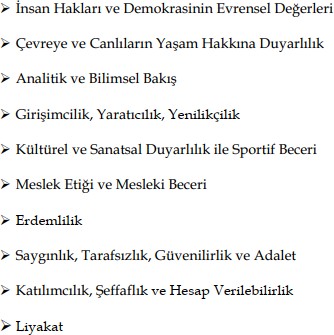 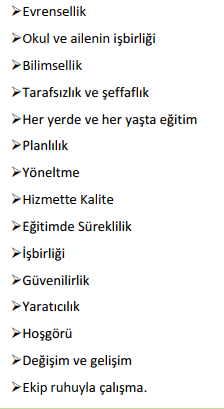 Amaç 1: Öğrencilerin eğitim ve öğretime etkin katılımlarıyla tamamlamalarını sağlamak.Hedef 1.1.Tüm Öğrencilerin ders dışı etkinliklere katılım oranları artırılacaktır.Amaç 1: Öğrencilerin eğitim ve öğretime etkin katılımlarıyla tamamlamalarını sağlamak.Hedef 1.2.Öğrencilerin okula erişim, devam ve okulu tamamlama oranları artırılacaktır.Amaç 2:Ulusal ve uluslararası alanda mesleki yeterliliği ile kabul gören, mesleki değerlere sahip, yaratıcı, yenilikçi, girişimci, üretken, ekonomiye değer katan ehil işgücü yetiştirilmesi sağlanacaktır.Hedef 2.1.Öğrencilerin genel derslerdeki başarı ortalamaları artırılacaktır.Amaç 2:Ulusal ve uluslararası alanda mesleki yeterliliği ile kabul gören, mesleki değerlere sahip, yaratıcı, yenilikçi, girişimci, üretken, ekonomiye değer katan ehil işgücü yetiştirilmesi sağlanacaktır.Amaç 2:Ulusal ve uluslararası alanda mesleki yeterliliği ile kabul gören, mesleki değerlere sahip, yaratıcı, yenilikçi, girişimci, üretken, ekonomiye değer katan ehil işgücü yetiştirilmesi sağlanacaktır.Hedef 2.2.Öğrencilerin mesleki beceri ve yetkinlikleri geliştirilecektir.Amaç 2:Ulusal ve uluslararası alanda mesleki yeterliliği ile kabul gören, mesleki değerlere sahip, yaratıcı, yenilikçi, girişimci, üretken, ekonomiye değer katan ehil işgücü yetiştirilmesi sağlanacaktır.Hedef          2.3Öğrencilerin akademik ve yaşam becerileri geliştirilmesi için rehberlik faaliyetleri güçlendirilecektir.Amaç 3Okulun amaçlarına ulaşmasını sağlayacak kurumsal imkân ve yetkinlikler verimli ve sürdürülebilir bir şekilde geliştirilecektir.Hedef         3.1.Okulun fiziki mekânlarının okulun ihtiyaç ve hedefleri doğrultusunda iyileştirilmesi sağlanacaktır.Okulun amaçlarına ulaşmasını sağlayacak kurumsal imkân ve yetkinlikler verimli ve sürdürülebilir bir şekilde geliştirilecektir.Hedef 3.2.Okul yöneticilerinin ve öğretmenlerin mesleki gelişimleri güçlendirilecektir.Amaç 1Öğrencilerin eğitim ve öğretime etkin katılımlarıyla tamamlamalarını sağlamak.Hedef 1.1Öğrencilerin ders dışı etkinliklere katılım oranları artırılacaktır.Performans GöstergeleriHedefe EtkisiBaşlangıç Değeri1. Yıl2. Yıl3. yıl4. Yıl5. Yılİzleme SıklığıRapor SıklığıPG 1.1.1Bir eğitim ve öğretim döneminde bilimsel, kültürel, sanatsal ve sportif alanlarda en az bir faaliyete katılan öğrenci oranı (%)%50%50%55%60%70%80%856 Ay6 AyPG 1.1.2 Öğrenci başına okunan kitap sayısı%502334566 Ay6 AyKoordinatör BirimOkul İdaresiOkul İdaresiOkul İdaresiOkul İdaresiOkul İdaresiOkul İdaresiOkul İdaresiOkul İdaresiOkul İdaresiİş birliği Yapılacak Birimler  MEB, Şube Öğretmenler Kurulu, Kütüphanecilik ve Spor Kulüpleri, Veliler  MEB, Şube Öğretmenler Kurulu, Kütüphanecilik ve Spor Kulüpleri, Veliler  MEB, Şube Öğretmenler Kurulu, Kütüphanecilik ve Spor Kulüpleri, Veliler  MEB, Şube Öğretmenler Kurulu, Kütüphanecilik ve Spor Kulüpleri, Veliler  MEB, Şube Öğretmenler Kurulu, Kütüphanecilik ve Spor Kulüpleri, Veliler  MEB, Şube Öğretmenler Kurulu, Kütüphanecilik ve Spor Kulüpleri, Veliler  MEB, Şube Öğretmenler Kurulu, Kütüphanecilik ve Spor Kulüpleri, Veliler  MEB, Şube Öğretmenler Kurulu, Kütüphanecilik ve Spor Kulüpleri, Veliler  MEB, Şube Öğretmenler Kurulu, Kütüphanecilik ve Spor Kulüpleri, VelilerRiskler - Öğrencilerin ve velilerin bilimsel, kültürel, sanatsal ve sportif faaliyetlere ilişkin farkındalık düzeyinin bölgeler arasında farklılık göstermesi,Ailelerin, çocuklarının sınavla öğrenci alan okullara devam etmelerine yönelik isteği,Sınavla öğrenci alan okul sayısının artırılmasına ilişkin çeşitli baskılar, - Öğrencilerin ve öğretmenlerin mevcut durumda yeterlilik temelli ölçme uygulamalarına alışkın olmaması. - Öğrencilerin ve velilerin bilimsel, kültürel, sanatsal ve sportif faaliyetlere ilişkin farkındalık düzeyinin bölgeler arasında farklılık göstermesi,Ailelerin, çocuklarının sınavla öğrenci alan okullara devam etmelerine yönelik isteği,Sınavla öğrenci alan okul sayısının artırılmasına ilişkin çeşitli baskılar, - Öğrencilerin ve öğretmenlerin mevcut durumda yeterlilik temelli ölçme uygulamalarına alışkın olmaması. - Öğrencilerin ve velilerin bilimsel, kültürel, sanatsal ve sportif faaliyetlere ilişkin farkındalık düzeyinin bölgeler arasında farklılık göstermesi,Ailelerin, çocuklarının sınavla öğrenci alan okullara devam etmelerine yönelik isteği,Sınavla öğrenci alan okul sayısının artırılmasına ilişkin çeşitli baskılar, - Öğrencilerin ve öğretmenlerin mevcut durumda yeterlilik temelli ölçme uygulamalarına alışkın olmaması. - Öğrencilerin ve velilerin bilimsel, kültürel, sanatsal ve sportif faaliyetlere ilişkin farkındalık düzeyinin bölgeler arasında farklılık göstermesi,Ailelerin, çocuklarının sınavla öğrenci alan okullara devam etmelerine yönelik isteği,Sınavla öğrenci alan okul sayısının artırılmasına ilişkin çeşitli baskılar, - Öğrencilerin ve öğretmenlerin mevcut durumda yeterlilik temelli ölçme uygulamalarına alışkın olmaması. - Öğrencilerin ve velilerin bilimsel, kültürel, sanatsal ve sportif faaliyetlere ilişkin farkındalık düzeyinin bölgeler arasında farklılık göstermesi,Ailelerin, çocuklarının sınavla öğrenci alan okullara devam etmelerine yönelik isteği,Sınavla öğrenci alan okul sayısının artırılmasına ilişkin çeşitli baskılar, - Öğrencilerin ve öğretmenlerin mevcut durumda yeterlilik temelli ölçme uygulamalarına alışkın olmaması. - Öğrencilerin ve velilerin bilimsel, kültürel, sanatsal ve sportif faaliyetlere ilişkin farkındalık düzeyinin bölgeler arasında farklılık göstermesi,Ailelerin, çocuklarının sınavla öğrenci alan okullara devam etmelerine yönelik isteği,Sınavla öğrenci alan okul sayısının artırılmasına ilişkin çeşitli baskılar, - Öğrencilerin ve öğretmenlerin mevcut durumda yeterlilik temelli ölçme uygulamalarına alışkın olmaması. - Öğrencilerin ve velilerin bilimsel, kültürel, sanatsal ve sportif faaliyetlere ilişkin farkındalık düzeyinin bölgeler arasında farklılık göstermesi,Ailelerin, çocuklarının sınavla öğrenci alan okullara devam etmelerine yönelik isteği,Sınavla öğrenci alan okul sayısının artırılmasına ilişkin çeşitli baskılar, - Öğrencilerin ve öğretmenlerin mevcut durumda yeterlilik temelli ölçme uygulamalarına alışkın olmaması. - Öğrencilerin ve velilerin bilimsel, kültürel, sanatsal ve sportif faaliyetlere ilişkin farkındalık düzeyinin bölgeler arasında farklılık göstermesi,Ailelerin, çocuklarının sınavla öğrenci alan okullara devam etmelerine yönelik isteği,Sınavla öğrenci alan okul sayısının artırılmasına ilişkin çeşitli baskılar, - Öğrencilerin ve öğretmenlerin mevcut durumda yeterlilik temelli ölçme uygulamalarına alışkın olmaması. - Öğrencilerin ve velilerin bilimsel, kültürel, sanatsal ve sportif faaliyetlere ilişkin farkındalık düzeyinin bölgeler arasında farklılık göstermesi,Ailelerin, çocuklarının sınavla öğrenci alan okullara devam etmelerine yönelik isteği,Sınavla öğrenci alan okul sayısının artırılmasına ilişkin çeşitli baskılar, - Öğrencilerin ve öğretmenlerin mevcut durumda yeterlilik temelli ölçme uygulamalarına alışkın olmaması.Stratejiler- Her bir öğrencinin bir kulüp faaliyetinde aktif olarak yer alması sağlanarak kulüp faaliyetlerinin etkinliği artırılacaktır.- Öğrencilerin seviyelerine uygun olarak toplumsal sorunların çözümüne katkı sağlamak amacıyla afet ve acil durum, çevre, eğitim, spor, kültür ve turizm, sağlık ve sosyal hizmetler alanlarında toplum hizmeti faaliyetlerine katılımları artırılacaktır.- Öğrencilerin yerel, ulusal ve uluslararası proje ve yarışmalara katılmaları teşvik edilecektir.- Her bir öğrencinin bir kulüp faaliyetinde aktif olarak yer alması sağlanarak kulüp faaliyetlerinin etkinliği artırılacaktır.- Öğrencilerin seviyelerine uygun olarak toplumsal sorunların çözümüne katkı sağlamak amacıyla afet ve acil durum, çevre, eğitim, spor, kültür ve turizm, sağlık ve sosyal hizmetler alanlarında toplum hizmeti faaliyetlerine katılımları artırılacaktır.- Öğrencilerin yerel, ulusal ve uluslararası proje ve yarışmalara katılmaları teşvik edilecektir.- Her bir öğrencinin bir kulüp faaliyetinde aktif olarak yer alması sağlanarak kulüp faaliyetlerinin etkinliği artırılacaktır.- Öğrencilerin seviyelerine uygun olarak toplumsal sorunların çözümüne katkı sağlamak amacıyla afet ve acil durum, çevre, eğitim, spor, kültür ve turizm, sağlık ve sosyal hizmetler alanlarında toplum hizmeti faaliyetlerine katılımları artırılacaktır.- Öğrencilerin yerel, ulusal ve uluslararası proje ve yarışmalara katılmaları teşvik edilecektir.- Her bir öğrencinin bir kulüp faaliyetinde aktif olarak yer alması sağlanarak kulüp faaliyetlerinin etkinliği artırılacaktır.- Öğrencilerin seviyelerine uygun olarak toplumsal sorunların çözümüne katkı sağlamak amacıyla afet ve acil durum, çevre, eğitim, spor, kültür ve turizm, sağlık ve sosyal hizmetler alanlarında toplum hizmeti faaliyetlerine katılımları artırılacaktır.- Öğrencilerin yerel, ulusal ve uluslararası proje ve yarışmalara katılmaları teşvik edilecektir.- Her bir öğrencinin bir kulüp faaliyetinde aktif olarak yer alması sağlanarak kulüp faaliyetlerinin etkinliği artırılacaktır.- Öğrencilerin seviyelerine uygun olarak toplumsal sorunların çözümüne katkı sağlamak amacıyla afet ve acil durum, çevre, eğitim, spor, kültür ve turizm, sağlık ve sosyal hizmetler alanlarında toplum hizmeti faaliyetlerine katılımları artırılacaktır.- Öğrencilerin yerel, ulusal ve uluslararası proje ve yarışmalara katılmaları teşvik edilecektir.- Her bir öğrencinin bir kulüp faaliyetinde aktif olarak yer alması sağlanarak kulüp faaliyetlerinin etkinliği artırılacaktır.- Öğrencilerin seviyelerine uygun olarak toplumsal sorunların çözümüne katkı sağlamak amacıyla afet ve acil durum, çevre, eğitim, spor, kültür ve turizm, sağlık ve sosyal hizmetler alanlarında toplum hizmeti faaliyetlerine katılımları artırılacaktır.- Öğrencilerin yerel, ulusal ve uluslararası proje ve yarışmalara katılmaları teşvik edilecektir.- Her bir öğrencinin bir kulüp faaliyetinde aktif olarak yer alması sağlanarak kulüp faaliyetlerinin etkinliği artırılacaktır.- Öğrencilerin seviyelerine uygun olarak toplumsal sorunların çözümüne katkı sağlamak amacıyla afet ve acil durum, çevre, eğitim, spor, kültür ve turizm, sağlık ve sosyal hizmetler alanlarında toplum hizmeti faaliyetlerine katılımları artırılacaktır.- Öğrencilerin yerel, ulusal ve uluslararası proje ve yarışmalara katılmaları teşvik edilecektir.- Her bir öğrencinin bir kulüp faaliyetinde aktif olarak yer alması sağlanarak kulüp faaliyetlerinin etkinliği artırılacaktır.- Öğrencilerin seviyelerine uygun olarak toplumsal sorunların çözümüne katkı sağlamak amacıyla afet ve acil durum, çevre, eğitim, spor, kültür ve turizm, sağlık ve sosyal hizmetler alanlarında toplum hizmeti faaliyetlerine katılımları artırılacaktır.- Öğrencilerin yerel, ulusal ve uluslararası proje ve yarışmalara katılmaları teşvik edilecektir.- Her bir öğrencinin bir kulüp faaliyetinde aktif olarak yer alması sağlanarak kulüp faaliyetlerinin etkinliği artırılacaktır.- Öğrencilerin seviyelerine uygun olarak toplumsal sorunların çözümüne katkı sağlamak amacıyla afet ve acil durum, çevre, eğitim, spor, kültür ve turizm, sağlık ve sosyal hizmetler alanlarında toplum hizmeti faaliyetlerine katılımları artırılacaktır.- Öğrencilerin yerel, ulusal ve uluslararası proje ve yarışmalara katılmaları teşvik edilecektir.Maliyet Tahmini20.000 ₺20.000 ₺20.000 ₺20.000 ₺20.000 ₺20.000 ₺20.000 ₺20.000 ₺20.000 ₺Tespitler - Öğrencilerin bilimsel, kültürel, sanatsal ve sportif faaliyetlere katılımının düşük olması, - Toplumda akademik başarıya yüksek değer atfedilmesi, - Öğrenciler ve öğretmenlerin yeterlilik temelli ölçme ve değerlendirme uygulamaları konusunda yeterli bilgi ve tecrübeye sahip olmaması. - Öğrencilerin bilimsel, kültürel, sanatsal ve sportif faaliyetlere katılımının düşük olması, - Toplumda akademik başarıya yüksek değer atfedilmesi, - Öğrenciler ve öğretmenlerin yeterlilik temelli ölçme ve değerlendirme uygulamaları konusunda yeterli bilgi ve tecrübeye sahip olmaması. - Öğrencilerin bilimsel, kültürel, sanatsal ve sportif faaliyetlere katılımının düşük olması, - Toplumda akademik başarıya yüksek değer atfedilmesi, - Öğrenciler ve öğretmenlerin yeterlilik temelli ölçme ve değerlendirme uygulamaları konusunda yeterli bilgi ve tecrübeye sahip olmaması. - Öğrencilerin bilimsel, kültürel, sanatsal ve sportif faaliyetlere katılımının düşük olması, - Toplumda akademik başarıya yüksek değer atfedilmesi, - Öğrenciler ve öğretmenlerin yeterlilik temelli ölçme ve değerlendirme uygulamaları konusunda yeterli bilgi ve tecrübeye sahip olmaması. - Öğrencilerin bilimsel, kültürel, sanatsal ve sportif faaliyetlere katılımının düşük olması, - Toplumda akademik başarıya yüksek değer atfedilmesi, - Öğrenciler ve öğretmenlerin yeterlilik temelli ölçme ve değerlendirme uygulamaları konusunda yeterli bilgi ve tecrübeye sahip olmaması. - Öğrencilerin bilimsel, kültürel, sanatsal ve sportif faaliyetlere katılımının düşük olması, - Toplumda akademik başarıya yüksek değer atfedilmesi, - Öğrenciler ve öğretmenlerin yeterlilik temelli ölçme ve değerlendirme uygulamaları konusunda yeterli bilgi ve tecrübeye sahip olmaması. - Öğrencilerin bilimsel, kültürel, sanatsal ve sportif faaliyetlere katılımının düşük olması, - Toplumda akademik başarıya yüksek değer atfedilmesi, - Öğrenciler ve öğretmenlerin yeterlilik temelli ölçme ve değerlendirme uygulamaları konusunda yeterli bilgi ve tecrübeye sahip olmaması. - Öğrencilerin bilimsel, kültürel, sanatsal ve sportif faaliyetlere katılımının düşük olması, - Toplumda akademik başarıya yüksek değer atfedilmesi, - Öğrenciler ve öğretmenlerin yeterlilik temelli ölçme ve değerlendirme uygulamaları konusunda yeterli bilgi ve tecrübeye sahip olmaması. - Öğrencilerin bilimsel, kültürel, sanatsal ve sportif faaliyetlere katılımının düşük olması, - Toplumda akademik başarıya yüksek değer atfedilmesi, - Öğrenciler ve öğretmenlerin yeterlilik temelli ölçme ve değerlendirme uygulamaları konusunda yeterli bilgi ve tecrübeye sahip olmaması.İhtiyaçlar - Öğretmenlerin alternatif eğitim yöntem ve teknikleri konusunda eğitime almaları, - İlimizdeki ölçme ve değerlendirme merkezi tarafından etkin çalışmalar yürütülmesi, - Veli ve öğretmenlere yönelik olarak öğrencilerin bilimsel, kültürel, sanatsal ve sportif faaliyetlere katılması yönünde farkındalık çalışmaları yürütülmesi, - Öğretim programlarının konu alanları bazında yeterlilik temelli olarak tanımlanması. - Öğretmenlerin alternatif eğitim yöntem ve teknikleri konusunda eğitime almaları, - İlimizdeki ölçme ve değerlendirme merkezi tarafından etkin çalışmalar yürütülmesi, - Veli ve öğretmenlere yönelik olarak öğrencilerin bilimsel, kültürel, sanatsal ve sportif faaliyetlere katılması yönünde farkındalık çalışmaları yürütülmesi, - Öğretim programlarının konu alanları bazında yeterlilik temelli olarak tanımlanması. - Öğretmenlerin alternatif eğitim yöntem ve teknikleri konusunda eğitime almaları, - İlimizdeki ölçme ve değerlendirme merkezi tarafından etkin çalışmalar yürütülmesi, - Veli ve öğretmenlere yönelik olarak öğrencilerin bilimsel, kültürel, sanatsal ve sportif faaliyetlere katılması yönünde farkındalık çalışmaları yürütülmesi, - Öğretim programlarının konu alanları bazında yeterlilik temelli olarak tanımlanması. - Öğretmenlerin alternatif eğitim yöntem ve teknikleri konusunda eğitime almaları, - İlimizdeki ölçme ve değerlendirme merkezi tarafından etkin çalışmalar yürütülmesi, - Veli ve öğretmenlere yönelik olarak öğrencilerin bilimsel, kültürel, sanatsal ve sportif faaliyetlere katılması yönünde farkındalık çalışmaları yürütülmesi, - Öğretim programlarının konu alanları bazında yeterlilik temelli olarak tanımlanması. - Öğretmenlerin alternatif eğitim yöntem ve teknikleri konusunda eğitime almaları, - İlimizdeki ölçme ve değerlendirme merkezi tarafından etkin çalışmalar yürütülmesi, - Veli ve öğretmenlere yönelik olarak öğrencilerin bilimsel, kültürel, sanatsal ve sportif faaliyetlere katılması yönünde farkındalık çalışmaları yürütülmesi, - Öğretim programlarının konu alanları bazında yeterlilik temelli olarak tanımlanması. - Öğretmenlerin alternatif eğitim yöntem ve teknikleri konusunda eğitime almaları, - İlimizdeki ölçme ve değerlendirme merkezi tarafından etkin çalışmalar yürütülmesi, - Veli ve öğretmenlere yönelik olarak öğrencilerin bilimsel, kültürel, sanatsal ve sportif faaliyetlere katılması yönünde farkındalık çalışmaları yürütülmesi, - Öğretim programlarının konu alanları bazında yeterlilik temelli olarak tanımlanması. - Öğretmenlerin alternatif eğitim yöntem ve teknikleri konusunda eğitime almaları, - İlimizdeki ölçme ve değerlendirme merkezi tarafından etkin çalışmalar yürütülmesi, - Veli ve öğretmenlere yönelik olarak öğrencilerin bilimsel, kültürel, sanatsal ve sportif faaliyetlere katılması yönünde farkındalık çalışmaları yürütülmesi, - Öğretim programlarının konu alanları bazında yeterlilik temelli olarak tanımlanması. - Öğretmenlerin alternatif eğitim yöntem ve teknikleri konusunda eğitime almaları, - İlimizdeki ölçme ve değerlendirme merkezi tarafından etkin çalışmalar yürütülmesi, - Veli ve öğretmenlere yönelik olarak öğrencilerin bilimsel, kültürel, sanatsal ve sportif faaliyetlere katılması yönünde farkındalık çalışmaları yürütülmesi, - Öğretim programlarının konu alanları bazında yeterlilik temelli olarak tanımlanması. - Öğretmenlerin alternatif eğitim yöntem ve teknikleri konusunda eğitime almaları, - İlimizdeki ölçme ve değerlendirme merkezi tarafından etkin çalışmalar yürütülmesi, - Veli ve öğretmenlere yönelik olarak öğrencilerin bilimsel, kültürel, sanatsal ve sportif faaliyetlere katılması yönünde farkındalık çalışmaları yürütülmesi, - Öğretim programlarının konu alanları bazında yeterlilik temelli olarak tanımlanması.Amaç 1Öğrencilerin eğitim ve öğretime etkin katılımlarıyla tamamlamalarını sağlamak.Hedef  1.2Öğrencilerin okula erişim, devam ve okulu tamamlama oranları artırılacaktır.Performans GöstergeleriHedefe EtkisiBaşlangıç Değeri1. Yıl2. Yıl3. yıl4. Yıl5. Yılİzleme SıklığıRapor SıklığıPG 1.2.1. 20 gün ve üzeri devamsız öğrenci oranı (%)50%18%5,95%4,85%3,80%2,70%2%6 ay6 AyPG 1.2.2. Sınıf tekrar oranı (%)50%20%3%2,90%2,80%2,50%2,30%6 ay6 AyKoordinatör BirimOkul İdaresiOkul İdaresiOkul İdaresiOkul İdaresiOkul İdaresiOkul İdaresiOkul İdaresiOkul İdaresiOkul İdaresiİş birliği Yapılacak BirimlerOkul Zümre Başkanları, Şube Öğretmenler Kurulu, Rehberlik Servisi, VelilerOkul Zümre Başkanları, Şube Öğretmenler Kurulu, Rehberlik Servisi, VelilerOkul Zümre Başkanları, Şube Öğretmenler Kurulu, Rehberlik Servisi, VelilerOkul Zümre Başkanları, Şube Öğretmenler Kurulu, Rehberlik Servisi, VelilerOkul Zümre Başkanları, Şube Öğretmenler Kurulu, Rehberlik Servisi, VelilerOkul Zümre Başkanları, Şube Öğretmenler Kurulu, Rehberlik Servisi, VelilerOkul Zümre Başkanları, Şube Öğretmenler Kurulu, Rehberlik Servisi, VelilerOkul Zümre Başkanları, Şube Öğretmenler Kurulu, Rehberlik Servisi, VelilerOkul Zümre Başkanları, Şube Öğretmenler Kurulu, Rehberlik Servisi, VelilerRiskler- Teftişin rehberlik ve geliştirme odaklı olmak yerine hata aramaya yönelik olarak yapıldığı algısı,Çıktı ve süreç odaklı bütünleşik bir okul geliştirme amaçlı ölçme değerlendirme sisteminin olmaması,- Bütünleşik yapıda kurulacak sistemin getireceği maliyetler.- Teftişin rehberlik ve geliştirme odaklı olmak yerine hata aramaya yönelik olarak yapıldığı algısı,Çıktı ve süreç odaklı bütünleşik bir okul geliştirme amaçlı ölçme değerlendirme sisteminin olmaması,- Bütünleşik yapıda kurulacak sistemin getireceği maliyetler.- Teftişin rehberlik ve geliştirme odaklı olmak yerine hata aramaya yönelik olarak yapıldığı algısı,Çıktı ve süreç odaklı bütünleşik bir okul geliştirme amaçlı ölçme değerlendirme sisteminin olmaması,- Bütünleşik yapıda kurulacak sistemin getireceği maliyetler.- Teftişin rehberlik ve geliştirme odaklı olmak yerine hata aramaya yönelik olarak yapıldığı algısı,Çıktı ve süreç odaklı bütünleşik bir okul geliştirme amaçlı ölçme değerlendirme sisteminin olmaması,- Bütünleşik yapıda kurulacak sistemin getireceği maliyetler.- Teftişin rehberlik ve geliştirme odaklı olmak yerine hata aramaya yönelik olarak yapıldığı algısı,Çıktı ve süreç odaklı bütünleşik bir okul geliştirme amaçlı ölçme değerlendirme sisteminin olmaması,- Bütünleşik yapıda kurulacak sistemin getireceği maliyetler.- Teftişin rehberlik ve geliştirme odaklı olmak yerine hata aramaya yönelik olarak yapıldığı algısı,Çıktı ve süreç odaklı bütünleşik bir okul geliştirme amaçlı ölçme değerlendirme sisteminin olmaması,- Bütünleşik yapıda kurulacak sistemin getireceği maliyetler.- Teftişin rehberlik ve geliştirme odaklı olmak yerine hata aramaya yönelik olarak yapıldığı algısı,Çıktı ve süreç odaklı bütünleşik bir okul geliştirme amaçlı ölçme değerlendirme sisteminin olmaması,- Bütünleşik yapıda kurulacak sistemin getireceği maliyetler.- Teftişin rehberlik ve geliştirme odaklı olmak yerine hata aramaya yönelik olarak yapıldığı algısı,Çıktı ve süreç odaklı bütünleşik bir okul geliştirme amaçlı ölçme değerlendirme sisteminin olmaması,- Bütünleşik yapıda kurulacak sistemin getireceği maliyetler.- Teftişin rehberlik ve geliştirme odaklı olmak yerine hata aramaya yönelik olarak yapıldığı algısı,Çıktı ve süreç odaklı bütünleşik bir okul geliştirme amaçlı ölçme değerlendirme sisteminin olmaması,- Bütünleşik yapıda kurulacak sistemin getireceği maliyetler.Stratejiler-  Öğrencilerin devamsızlık nedenleri belirlenecek, öğrenci ve veli iş birliğiyle bu nedenleri ortadan kaldırmaya yönelik çalışmalar yürütülecektir.-  Okul ortamının öğrenciler için cazip hale gelmesini sağlayacak sosyal, sportif vb. imkânlar artırılacaktır.-  Özel eğitim ihtiyacı olan öğrencilerin uygun alanda eğitim alabilmeleri için rehberlik ve yönlendirme faaliyetleri yapılacaktır.-  Öğrencilerin devamsızlık nedenleri belirlenecek, öğrenci ve veli iş birliğiyle bu nedenleri ortadan kaldırmaya yönelik çalışmalar yürütülecektir.-  Okul ortamının öğrenciler için cazip hale gelmesini sağlayacak sosyal, sportif vb. imkânlar artırılacaktır.-  Özel eğitim ihtiyacı olan öğrencilerin uygun alanda eğitim alabilmeleri için rehberlik ve yönlendirme faaliyetleri yapılacaktır.-  Öğrencilerin devamsızlık nedenleri belirlenecek, öğrenci ve veli iş birliğiyle bu nedenleri ortadan kaldırmaya yönelik çalışmalar yürütülecektir.-  Okul ortamının öğrenciler için cazip hale gelmesini sağlayacak sosyal, sportif vb. imkânlar artırılacaktır.-  Özel eğitim ihtiyacı olan öğrencilerin uygun alanda eğitim alabilmeleri için rehberlik ve yönlendirme faaliyetleri yapılacaktır.-  Öğrencilerin devamsızlık nedenleri belirlenecek, öğrenci ve veli iş birliğiyle bu nedenleri ortadan kaldırmaya yönelik çalışmalar yürütülecektir.-  Okul ortamının öğrenciler için cazip hale gelmesini sağlayacak sosyal, sportif vb. imkânlar artırılacaktır.-  Özel eğitim ihtiyacı olan öğrencilerin uygun alanda eğitim alabilmeleri için rehberlik ve yönlendirme faaliyetleri yapılacaktır.-  Öğrencilerin devamsızlık nedenleri belirlenecek, öğrenci ve veli iş birliğiyle bu nedenleri ortadan kaldırmaya yönelik çalışmalar yürütülecektir.-  Okul ortamının öğrenciler için cazip hale gelmesini sağlayacak sosyal, sportif vb. imkânlar artırılacaktır.-  Özel eğitim ihtiyacı olan öğrencilerin uygun alanda eğitim alabilmeleri için rehberlik ve yönlendirme faaliyetleri yapılacaktır.-  Öğrencilerin devamsızlık nedenleri belirlenecek, öğrenci ve veli iş birliğiyle bu nedenleri ortadan kaldırmaya yönelik çalışmalar yürütülecektir.-  Okul ortamının öğrenciler için cazip hale gelmesini sağlayacak sosyal, sportif vb. imkânlar artırılacaktır.-  Özel eğitim ihtiyacı olan öğrencilerin uygun alanda eğitim alabilmeleri için rehberlik ve yönlendirme faaliyetleri yapılacaktır.-  Öğrencilerin devamsızlık nedenleri belirlenecek, öğrenci ve veli iş birliğiyle bu nedenleri ortadan kaldırmaya yönelik çalışmalar yürütülecektir.-  Okul ortamının öğrenciler için cazip hale gelmesini sağlayacak sosyal, sportif vb. imkânlar artırılacaktır.-  Özel eğitim ihtiyacı olan öğrencilerin uygun alanda eğitim alabilmeleri için rehberlik ve yönlendirme faaliyetleri yapılacaktır.-  Öğrencilerin devamsızlık nedenleri belirlenecek, öğrenci ve veli iş birliğiyle bu nedenleri ortadan kaldırmaya yönelik çalışmalar yürütülecektir.-  Okul ortamının öğrenciler için cazip hale gelmesini sağlayacak sosyal, sportif vb. imkânlar artırılacaktır.-  Özel eğitim ihtiyacı olan öğrencilerin uygun alanda eğitim alabilmeleri için rehberlik ve yönlendirme faaliyetleri yapılacaktır.-  Öğrencilerin devamsızlık nedenleri belirlenecek, öğrenci ve veli iş birliğiyle bu nedenleri ortadan kaldırmaya yönelik çalışmalar yürütülecektir.-  Okul ortamının öğrenciler için cazip hale gelmesini sağlayacak sosyal, sportif vb. imkânlar artırılacaktır.-  Özel eğitim ihtiyacı olan öğrencilerin uygun alanda eğitim alabilmeleri için rehberlik ve yönlendirme faaliyetleri yapılacaktır.Maliyet Tahmini4.000 ₺4.000 ₺4.000 ₺4.000 ₺4.000 ₺4.000 ₺4.000 ₺4.000 ₺4.000 ₺Tespitler- Derslik yapımına yönelik yatırımların planlanmasında nüfus hareketleri ve projeksiyonların yeterince dikkate alınmaması,- Okul ve eğitim ortamının öğrencilerin kişisel, sosyal, sportif ve kültürel ihtiyaçlarını karşılamakta yetersiz olması,- Ortaöğretim kademesine gelen öğrencilerin talep ettikleri okul türüne yerleşmede sorunlar yaşaması,- Bazı öğrencilerin maddi imkânsızlıklar sebebiyle ortaöğretime devam edememesi.- Derslik yapımına yönelik yatırımların planlanmasında nüfus hareketleri ve projeksiyonların yeterince dikkate alınmaması,- Okul ve eğitim ortamının öğrencilerin kişisel, sosyal, sportif ve kültürel ihtiyaçlarını karşılamakta yetersiz olması,- Ortaöğretim kademesine gelen öğrencilerin talep ettikleri okul türüne yerleşmede sorunlar yaşaması,- Bazı öğrencilerin maddi imkânsızlıklar sebebiyle ortaöğretime devam edememesi.- Derslik yapımına yönelik yatırımların planlanmasında nüfus hareketleri ve projeksiyonların yeterince dikkate alınmaması,- Okul ve eğitim ortamının öğrencilerin kişisel, sosyal, sportif ve kültürel ihtiyaçlarını karşılamakta yetersiz olması,- Ortaöğretim kademesine gelen öğrencilerin talep ettikleri okul türüne yerleşmede sorunlar yaşaması,- Bazı öğrencilerin maddi imkânsızlıklar sebebiyle ortaöğretime devam edememesi.- Derslik yapımına yönelik yatırımların planlanmasında nüfus hareketleri ve projeksiyonların yeterince dikkate alınmaması,- Okul ve eğitim ortamının öğrencilerin kişisel, sosyal, sportif ve kültürel ihtiyaçlarını karşılamakta yetersiz olması,- Ortaöğretim kademesine gelen öğrencilerin talep ettikleri okul türüne yerleşmede sorunlar yaşaması,- Bazı öğrencilerin maddi imkânsızlıklar sebebiyle ortaöğretime devam edememesi.- Derslik yapımına yönelik yatırımların planlanmasında nüfus hareketleri ve projeksiyonların yeterince dikkate alınmaması,- Okul ve eğitim ortamının öğrencilerin kişisel, sosyal, sportif ve kültürel ihtiyaçlarını karşılamakta yetersiz olması,- Ortaöğretim kademesine gelen öğrencilerin talep ettikleri okul türüne yerleşmede sorunlar yaşaması,- Bazı öğrencilerin maddi imkânsızlıklar sebebiyle ortaöğretime devam edememesi.- Derslik yapımına yönelik yatırımların planlanmasında nüfus hareketleri ve projeksiyonların yeterince dikkate alınmaması,- Okul ve eğitim ortamının öğrencilerin kişisel, sosyal, sportif ve kültürel ihtiyaçlarını karşılamakta yetersiz olması,- Ortaöğretim kademesine gelen öğrencilerin talep ettikleri okul türüne yerleşmede sorunlar yaşaması,- Bazı öğrencilerin maddi imkânsızlıklar sebebiyle ortaöğretime devam edememesi.- Derslik yapımına yönelik yatırımların planlanmasında nüfus hareketleri ve projeksiyonların yeterince dikkate alınmaması,- Okul ve eğitim ortamının öğrencilerin kişisel, sosyal, sportif ve kültürel ihtiyaçlarını karşılamakta yetersiz olması,- Ortaöğretim kademesine gelen öğrencilerin talep ettikleri okul türüne yerleşmede sorunlar yaşaması,- Bazı öğrencilerin maddi imkânsızlıklar sebebiyle ortaöğretime devam edememesi.- Derslik yapımına yönelik yatırımların planlanmasında nüfus hareketleri ve projeksiyonların yeterince dikkate alınmaması,- Okul ve eğitim ortamının öğrencilerin kişisel, sosyal, sportif ve kültürel ihtiyaçlarını karşılamakta yetersiz olması,- Ortaöğretim kademesine gelen öğrencilerin talep ettikleri okul türüne yerleşmede sorunlar yaşaması,- Bazı öğrencilerin maddi imkânsızlıklar sebebiyle ortaöğretime devam edememesi.- Derslik yapımına yönelik yatırımların planlanmasında nüfus hareketleri ve projeksiyonların yeterince dikkate alınmaması,- Okul ve eğitim ortamının öğrencilerin kişisel, sosyal, sportif ve kültürel ihtiyaçlarını karşılamakta yetersiz olması,- Ortaöğretim kademesine gelen öğrencilerin talep ettikleri okul türüne yerleşmede sorunlar yaşaması,- Bazı öğrencilerin maddi imkânsızlıklar sebebiyle ortaöğretime devam edememesi.İhtiyaçlar - Okul aidiyetinin geliştirilmesi amacıyla ailelere yönelik bilgilendirme ve farkındalık programlarının düzenlenmesi,- Okul ortamının öğrenciler için çekici hale getirilebilmesi uygun tasarımlar yapılması ve buna yönelik finansmanın sağlanması, - Ortaöğretimde devamsızlık ve sınıf tekrarlarına sebep olan faktörlerin tespit edilmesi. - Okul aidiyetinin geliştirilmesi amacıyla ailelere yönelik bilgilendirme ve farkındalık programlarının düzenlenmesi,- Okul ortamının öğrenciler için çekici hale getirilebilmesi uygun tasarımlar yapılması ve buna yönelik finansmanın sağlanması, - Ortaöğretimde devamsızlık ve sınıf tekrarlarına sebep olan faktörlerin tespit edilmesi. - Okul aidiyetinin geliştirilmesi amacıyla ailelere yönelik bilgilendirme ve farkındalık programlarının düzenlenmesi,- Okul ortamının öğrenciler için çekici hale getirilebilmesi uygun tasarımlar yapılması ve buna yönelik finansmanın sağlanması, - Ortaöğretimde devamsızlık ve sınıf tekrarlarına sebep olan faktörlerin tespit edilmesi. - Okul aidiyetinin geliştirilmesi amacıyla ailelere yönelik bilgilendirme ve farkındalık programlarının düzenlenmesi,- Okul ortamının öğrenciler için çekici hale getirilebilmesi uygun tasarımlar yapılması ve buna yönelik finansmanın sağlanması, - Ortaöğretimde devamsızlık ve sınıf tekrarlarına sebep olan faktörlerin tespit edilmesi. - Okul aidiyetinin geliştirilmesi amacıyla ailelere yönelik bilgilendirme ve farkındalık programlarının düzenlenmesi,- Okul ortamının öğrenciler için çekici hale getirilebilmesi uygun tasarımlar yapılması ve buna yönelik finansmanın sağlanması, - Ortaöğretimde devamsızlık ve sınıf tekrarlarına sebep olan faktörlerin tespit edilmesi. - Okul aidiyetinin geliştirilmesi amacıyla ailelere yönelik bilgilendirme ve farkındalık programlarının düzenlenmesi,- Okul ortamının öğrenciler için çekici hale getirilebilmesi uygun tasarımlar yapılması ve buna yönelik finansmanın sağlanması, - Ortaöğretimde devamsızlık ve sınıf tekrarlarına sebep olan faktörlerin tespit edilmesi. - Okul aidiyetinin geliştirilmesi amacıyla ailelere yönelik bilgilendirme ve farkındalık programlarının düzenlenmesi,- Okul ortamının öğrenciler için çekici hale getirilebilmesi uygun tasarımlar yapılması ve buna yönelik finansmanın sağlanması, - Ortaöğretimde devamsızlık ve sınıf tekrarlarına sebep olan faktörlerin tespit edilmesi. - Okul aidiyetinin geliştirilmesi amacıyla ailelere yönelik bilgilendirme ve farkındalık programlarının düzenlenmesi,- Okul ortamının öğrenciler için çekici hale getirilebilmesi uygun tasarımlar yapılması ve buna yönelik finansmanın sağlanması, - Ortaöğretimde devamsızlık ve sınıf tekrarlarına sebep olan faktörlerin tespit edilmesi. - Okul aidiyetinin geliştirilmesi amacıyla ailelere yönelik bilgilendirme ve farkındalık programlarının düzenlenmesi,- Okul ortamının öğrenciler için çekici hale getirilebilmesi uygun tasarımlar yapılması ve buna yönelik finansmanın sağlanması, - Ortaöğretimde devamsızlık ve sınıf tekrarlarına sebep olan faktörlerin tespit edilmesi.Amaç 2Ulusal ve uluslararası alanda mesleki yeterliliği ile kabul gören, mesleki değerlere sahip, yaratıcı, yenilikçi, girişimci, üretken, ekonomiye değer katan ehil işgücü yetiştirilmesi sağlanacaktır.Hedef  2.1Öğrencilerin genel derslerdeki başarı ortalamaları artırılacaktır.Performans GöstergeleriHedefe EtkisiBaşlangıç Değeri1. Yıl2. Yıl3. yıl4. Yıl5. Yılİzleme SıklığıRapor SıklığıPG 2.1.1 Edebiyat dersi yılsonu puan ortalaması50%505559,462,364,6676 Ay6 AyPG 2.1.2 Yabancı dil dersi yılsonu puan ortalaması50%      8081,382,784,886,387,96 Ay6 AyKoordinatör BirimOkul İdaresiOkul İdaresiOkul İdaresiOkul İdaresiOkul İdaresiOkul İdaresiOkul İdaresiOkul İdaresiOkul İdaresiİş birliği Yapılacak BirimlerZümre Başkanları Kurulu, Türk Dili ve Edebiyatı Zümresi, Yabancı Dil ZümresiZümre Başkanları Kurulu, Türk Dili ve Edebiyatı Zümresi, Yabancı Dil ZümresiZümre Başkanları Kurulu, Türk Dili ve Edebiyatı Zümresi, Yabancı Dil ZümresiZümre Başkanları Kurulu, Türk Dili ve Edebiyatı Zümresi, Yabancı Dil ZümresiZümre Başkanları Kurulu, Türk Dili ve Edebiyatı Zümresi, Yabancı Dil ZümresiZümre Başkanları Kurulu, Türk Dili ve Edebiyatı Zümresi, Yabancı Dil ZümresiZümre Başkanları Kurulu, Türk Dili ve Edebiyatı Zümresi, Yabancı Dil ZümresiZümre Başkanları Kurulu, Türk Dili ve Edebiyatı Zümresi, Yabancı Dil ZümresiZümre Başkanları Kurulu, Türk Dili ve Edebiyatı Zümresi, Yabancı Dil ZümresiRiskler - Uluslararası hareketlilik programlarının kontenjan ve kapsamının yetersiz olması, - Yurtdışında yabancı dil eğitimini destekleyici programların maliyetlerinin yüksek olması, - Öğrencilerin kitap okuma alışkanlıklarının olmaması - Öğrencilerin hazırbulunuşluk seviyesinin düşük olması. - Uluslararası hareketlilik programlarının kontenjan ve kapsamının yetersiz olması, - Yurtdışında yabancı dil eğitimini destekleyici programların maliyetlerinin yüksek olması, - Öğrencilerin kitap okuma alışkanlıklarının olmaması - Öğrencilerin hazırbulunuşluk seviyesinin düşük olması. - Uluslararası hareketlilik programlarının kontenjan ve kapsamının yetersiz olması, - Yurtdışında yabancı dil eğitimini destekleyici programların maliyetlerinin yüksek olması, - Öğrencilerin kitap okuma alışkanlıklarının olmaması - Öğrencilerin hazırbulunuşluk seviyesinin düşük olması. - Uluslararası hareketlilik programlarının kontenjan ve kapsamının yetersiz olması, - Yurtdışında yabancı dil eğitimini destekleyici programların maliyetlerinin yüksek olması, - Öğrencilerin kitap okuma alışkanlıklarının olmaması - Öğrencilerin hazırbulunuşluk seviyesinin düşük olması. - Uluslararası hareketlilik programlarının kontenjan ve kapsamının yetersiz olması, - Yurtdışında yabancı dil eğitimini destekleyici programların maliyetlerinin yüksek olması, - Öğrencilerin kitap okuma alışkanlıklarının olmaması - Öğrencilerin hazırbulunuşluk seviyesinin düşük olması. - Uluslararası hareketlilik programlarının kontenjan ve kapsamının yetersiz olması, - Yurtdışında yabancı dil eğitimini destekleyici programların maliyetlerinin yüksek olması, - Öğrencilerin kitap okuma alışkanlıklarının olmaması - Öğrencilerin hazırbulunuşluk seviyesinin düşük olması. - Uluslararası hareketlilik programlarının kontenjan ve kapsamının yetersiz olması, - Yurtdışında yabancı dil eğitimini destekleyici programların maliyetlerinin yüksek olması, - Öğrencilerin kitap okuma alışkanlıklarının olmaması - Öğrencilerin hazırbulunuşluk seviyesinin düşük olması. - Uluslararası hareketlilik programlarının kontenjan ve kapsamının yetersiz olması, - Yurtdışında yabancı dil eğitimini destekleyici programların maliyetlerinin yüksek olması, - Öğrencilerin kitap okuma alışkanlıklarının olmaması - Öğrencilerin hazırbulunuşluk seviyesinin düşük olması. - Uluslararası hareketlilik programlarının kontenjan ve kapsamının yetersiz olması, - Yurtdışında yabancı dil eğitimini destekleyici programların maliyetlerinin yüksek olması, - Öğrencilerin kitap okuma alışkanlıklarının olmaması - Öğrencilerin hazırbulunuşluk seviyesinin düşük olması.Stratejiler- Öğrencilerin kitap okumasını teşvik etmek için etkinlikler düzenlenecektir.-  Okul içinde makale, kompozisyon yazma, resim yapma vb. yarışmalar düzenlenecek ve öğrencilerin ödüllendirilmesi sağlanacaktır.- Öğrencilerin genel derslerdeki kazanım eksiklikleri tespit edilerek destekleme ve yetiştirme kurslarıyla akademik yeterliklerinin artırılması sağlanacaktır.- Öğrencilerin kitap okumasını teşvik etmek için etkinlikler düzenlenecektir.-  Okul içinde makale, kompozisyon yazma, resim yapma vb. yarışmalar düzenlenecek ve öğrencilerin ödüllendirilmesi sağlanacaktır.- Öğrencilerin genel derslerdeki kazanım eksiklikleri tespit edilerek destekleme ve yetiştirme kurslarıyla akademik yeterliklerinin artırılması sağlanacaktır.- Öğrencilerin kitap okumasını teşvik etmek için etkinlikler düzenlenecektir.-  Okul içinde makale, kompozisyon yazma, resim yapma vb. yarışmalar düzenlenecek ve öğrencilerin ödüllendirilmesi sağlanacaktır.- Öğrencilerin genel derslerdeki kazanım eksiklikleri tespit edilerek destekleme ve yetiştirme kurslarıyla akademik yeterliklerinin artırılması sağlanacaktır.- Öğrencilerin kitap okumasını teşvik etmek için etkinlikler düzenlenecektir.-  Okul içinde makale, kompozisyon yazma, resim yapma vb. yarışmalar düzenlenecek ve öğrencilerin ödüllendirilmesi sağlanacaktır.- Öğrencilerin genel derslerdeki kazanım eksiklikleri tespit edilerek destekleme ve yetiştirme kurslarıyla akademik yeterliklerinin artırılması sağlanacaktır.- Öğrencilerin kitap okumasını teşvik etmek için etkinlikler düzenlenecektir.-  Okul içinde makale, kompozisyon yazma, resim yapma vb. yarışmalar düzenlenecek ve öğrencilerin ödüllendirilmesi sağlanacaktır.- Öğrencilerin genel derslerdeki kazanım eksiklikleri tespit edilerek destekleme ve yetiştirme kurslarıyla akademik yeterliklerinin artırılması sağlanacaktır.- Öğrencilerin kitap okumasını teşvik etmek için etkinlikler düzenlenecektir.-  Okul içinde makale, kompozisyon yazma, resim yapma vb. yarışmalar düzenlenecek ve öğrencilerin ödüllendirilmesi sağlanacaktır.- Öğrencilerin genel derslerdeki kazanım eksiklikleri tespit edilerek destekleme ve yetiştirme kurslarıyla akademik yeterliklerinin artırılması sağlanacaktır.- Öğrencilerin kitap okumasını teşvik etmek için etkinlikler düzenlenecektir.-  Okul içinde makale, kompozisyon yazma, resim yapma vb. yarışmalar düzenlenecek ve öğrencilerin ödüllendirilmesi sağlanacaktır.- Öğrencilerin genel derslerdeki kazanım eksiklikleri tespit edilerek destekleme ve yetiştirme kurslarıyla akademik yeterliklerinin artırılması sağlanacaktır.- Öğrencilerin kitap okumasını teşvik etmek için etkinlikler düzenlenecektir.-  Okul içinde makale, kompozisyon yazma, resim yapma vb. yarışmalar düzenlenecek ve öğrencilerin ödüllendirilmesi sağlanacaktır.- Öğrencilerin genel derslerdeki kazanım eksiklikleri tespit edilerek destekleme ve yetiştirme kurslarıyla akademik yeterliklerinin artırılması sağlanacaktır.- Öğrencilerin kitap okumasını teşvik etmek için etkinlikler düzenlenecektir.-  Okul içinde makale, kompozisyon yazma, resim yapma vb. yarışmalar düzenlenecek ve öğrencilerin ödüllendirilmesi sağlanacaktır.- Öğrencilerin genel derslerdeki kazanım eksiklikleri tespit edilerek destekleme ve yetiştirme kurslarıyla akademik yeterliklerinin artırılması sağlanacaktır.Maliyet Tahmini7.000 ₺7.000 ₺7.000 ₺7.000 ₺7.000 ₺7.000 ₺7.000 ₺7.000 ₺7.000 ₺Tespitler- Öğrencilerin yabancı dil becerilerini farklı alanlarda kullanmasını sağlayan disiplinler arası bir yaklaşımın olmaması, - Yabancı dil eğitiminin öğrencilerin bireysel farklılıkları ile öğretim kademeleri ve okultürlerini dikkate almayan tek tip bir yaklaşımla yapılması, - Öğrencilerin yabancı dil eğitimine destek olacak dijital içeriklerin ve platformların yetersiz olması, - Öğretmenlerin yabancı dil becerilerinin geliştirilmesine yönelik eğitimlerin ve paydaşlarla iş birliğinin yetersiz olması, - Yabancı dil öğretmenlerinin seçiminde öğretmenlerin çok yönlü dil becerilerinin ölçülmemesi ve bunların dikkate alınmaması.- Öğrencilerin yabancı dil becerilerini farklı alanlarda kullanmasını sağlayan disiplinler arası bir yaklaşımın olmaması, - Yabancı dil eğitiminin öğrencilerin bireysel farklılıkları ile öğretim kademeleri ve okultürlerini dikkate almayan tek tip bir yaklaşımla yapılması, - Öğrencilerin yabancı dil eğitimine destek olacak dijital içeriklerin ve platformların yetersiz olması, - Öğretmenlerin yabancı dil becerilerinin geliştirilmesine yönelik eğitimlerin ve paydaşlarla iş birliğinin yetersiz olması, - Yabancı dil öğretmenlerinin seçiminde öğretmenlerin çok yönlü dil becerilerinin ölçülmemesi ve bunların dikkate alınmaması.- Öğrencilerin yabancı dil becerilerini farklı alanlarda kullanmasını sağlayan disiplinler arası bir yaklaşımın olmaması, - Yabancı dil eğitiminin öğrencilerin bireysel farklılıkları ile öğretim kademeleri ve okultürlerini dikkate almayan tek tip bir yaklaşımla yapılması, - Öğrencilerin yabancı dil eğitimine destek olacak dijital içeriklerin ve platformların yetersiz olması, - Öğretmenlerin yabancı dil becerilerinin geliştirilmesine yönelik eğitimlerin ve paydaşlarla iş birliğinin yetersiz olması, - Yabancı dil öğretmenlerinin seçiminde öğretmenlerin çok yönlü dil becerilerinin ölçülmemesi ve bunların dikkate alınmaması.- Öğrencilerin yabancı dil becerilerini farklı alanlarda kullanmasını sağlayan disiplinler arası bir yaklaşımın olmaması, - Yabancı dil eğitiminin öğrencilerin bireysel farklılıkları ile öğretim kademeleri ve okultürlerini dikkate almayan tek tip bir yaklaşımla yapılması, - Öğrencilerin yabancı dil eğitimine destek olacak dijital içeriklerin ve platformların yetersiz olması, - Öğretmenlerin yabancı dil becerilerinin geliştirilmesine yönelik eğitimlerin ve paydaşlarla iş birliğinin yetersiz olması, - Yabancı dil öğretmenlerinin seçiminde öğretmenlerin çok yönlü dil becerilerinin ölçülmemesi ve bunların dikkate alınmaması.- Öğrencilerin yabancı dil becerilerini farklı alanlarda kullanmasını sağlayan disiplinler arası bir yaklaşımın olmaması, - Yabancı dil eğitiminin öğrencilerin bireysel farklılıkları ile öğretim kademeleri ve okultürlerini dikkate almayan tek tip bir yaklaşımla yapılması, - Öğrencilerin yabancı dil eğitimine destek olacak dijital içeriklerin ve platformların yetersiz olması, - Öğretmenlerin yabancı dil becerilerinin geliştirilmesine yönelik eğitimlerin ve paydaşlarla iş birliğinin yetersiz olması, - Yabancı dil öğretmenlerinin seçiminde öğretmenlerin çok yönlü dil becerilerinin ölçülmemesi ve bunların dikkate alınmaması.- Öğrencilerin yabancı dil becerilerini farklı alanlarda kullanmasını sağlayan disiplinler arası bir yaklaşımın olmaması, - Yabancı dil eğitiminin öğrencilerin bireysel farklılıkları ile öğretim kademeleri ve okultürlerini dikkate almayan tek tip bir yaklaşımla yapılması, - Öğrencilerin yabancı dil eğitimine destek olacak dijital içeriklerin ve platformların yetersiz olması, - Öğretmenlerin yabancı dil becerilerinin geliştirilmesine yönelik eğitimlerin ve paydaşlarla iş birliğinin yetersiz olması, - Yabancı dil öğretmenlerinin seçiminde öğretmenlerin çok yönlü dil becerilerinin ölçülmemesi ve bunların dikkate alınmaması.- Öğrencilerin yabancı dil becerilerini farklı alanlarda kullanmasını sağlayan disiplinler arası bir yaklaşımın olmaması, - Yabancı dil eğitiminin öğrencilerin bireysel farklılıkları ile öğretim kademeleri ve okultürlerini dikkate almayan tek tip bir yaklaşımla yapılması, - Öğrencilerin yabancı dil eğitimine destek olacak dijital içeriklerin ve platformların yetersiz olması, - Öğretmenlerin yabancı dil becerilerinin geliştirilmesine yönelik eğitimlerin ve paydaşlarla iş birliğinin yetersiz olması, - Yabancı dil öğretmenlerinin seçiminde öğretmenlerin çok yönlü dil becerilerinin ölçülmemesi ve bunların dikkate alınmaması.- Öğrencilerin yabancı dil becerilerini farklı alanlarda kullanmasını sağlayan disiplinler arası bir yaklaşımın olmaması, - Yabancı dil eğitiminin öğrencilerin bireysel farklılıkları ile öğretim kademeleri ve okultürlerini dikkate almayan tek tip bir yaklaşımla yapılması, - Öğrencilerin yabancı dil eğitimine destek olacak dijital içeriklerin ve platformların yetersiz olması, - Öğretmenlerin yabancı dil becerilerinin geliştirilmesine yönelik eğitimlerin ve paydaşlarla iş birliğinin yetersiz olması, - Yabancı dil öğretmenlerinin seçiminde öğretmenlerin çok yönlü dil becerilerinin ölçülmemesi ve bunların dikkate alınmaması.- Öğrencilerin yabancı dil becerilerini farklı alanlarda kullanmasını sağlayan disiplinler arası bir yaklaşımın olmaması, - Yabancı dil eğitiminin öğrencilerin bireysel farklılıkları ile öğretim kademeleri ve okultürlerini dikkate almayan tek tip bir yaklaşımla yapılması, - Öğrencilerin yabancı dil eğitimine destek olacak dijital içeriklerin ve platformların yetersiz olması, - Öğretmenlerin yabancı dil becerilerinin geliştirilmesine yönelik eğitimlerin ve paydaşlarla iş birliğinin yetersiz olması, - Yabancı dil öğretmenlerinin seçiminde öğretmenlerin çok yönlü dil becerilerinin ölçülmemesi ve bunların dikkate alınmaması.İhtiyaçlar - Sınav kaygısına yönelik olarak aile hekimliği başta olmak üzere çeşitli kurumlarla iş birliği yapılması, - Yabancı dil eğitimine yönelik dijital içeriklerin ve platformların geliştirilmesi, - Uluslararası hareketlilik programlarına yönelik farkındalığın artırılması,Öğretmenlere yurtdışı deneyim fırsatlarının sağlanması.- Okul-Veli işbirliği çalışmalarının artırılması. - Sınav kaygısına yönelik olarak aile hekimliği başta olmak üzere çeşitli kurumlarla iş birliği yapılması, - Yabancı dil eğitimine yönelik dijital içeriklerin ve platformların geliştirilmesi, - Uluslararası hareketlilik programlarına yönelik farkındalığın artırılması,Öğretmenlere yurtdışı deneyim fırsatlarının sağlanması.- Okul-Veli işbirliği çalışmalarının artırılması. - Sınav kaygısına yönelik olarak aile hekimliği başta olmak üzere çeşitli kurumlarla iş birliği yapılması, - Yabancı dil eğitimine yönelik dijital içeriklerin ve platformların geliştirilmesi, - Uluslararası hareketlilik programlarına yönelik farkındalığın artırılması,Öğretmenlere yurtdışı deneyim fırsatlarının sağlanması.- Okul-Veli işbirliği çalışmalarının artırılması. - Sınav kaygısına yönelik olarak aile hekimliği başta olmak üzere çeşitli kurumlarla iş birliği yapılması, - Yabancı dil eğitimine yönelik dijital içeriklerin ve platformların geliştirilmesi, - Uluslararası hareketlilik programlarına yönelik farkındalığın artırılması,Öğretmenlere yurtdışı deneyim fırsatlarının sağlanması.- Okul-Veli işbirliği çalışmalarının artırılması. - Sınav kaygısına yönelik olarak aile hekimliği başta olmak üzere çeşitli kurumlarla iş birliği yapılması, - Yabancı dil eğitimine yönelik dijital içeriklerin ve platformların geliştirilmesi, - Uluslararası hareketlilik programlarına yönelik farkındalığın artırılması,Öğretmenlere yurtdışı deneyim fırsatlarının sağlanması.- Okul-Veli işbirliği çalışmalarının artırılması. - Sınav kaygısına yönelik olarak aile hekimliği başta olmak üzere çeşitli kurumlarla iş birliği yapılması, - Yabancı dil eğitimine yönelik dijital içeriklerin ve platformların geliştirilmesi, - Uluslararası hareketlilik programlarına yönelik farkındalığın artırılması,Öğretmenlere yurtdışı deneyim fırsatlarının sağlanması.- Okul-Veli işbirliği çalışmalarının artırılması. - Sınav kaygısına yönelik olarak aile hekimliği başta olmak üzere çeşitli kurumlarla iş birliği yapılması, - Yabancı dil eğitimine yönelik dijital içeriklerin ve platformların geliştirilmesi, - Uluslararası hareketlilik programlarına yönelik farkındalığın artırılması,Öğretmenlere yurtdışı deneyim fırsatlarının sağlanması.- Okul-Veli işbirliği çalışmalarının artırılması. - Sınav kaygısına yönelik olarak aile hekimliği başta olmak üzere çeşitli kurumlarla iş birliği yapılması, - Yabancı dil eğitimine yönelik dijital içeriklerin ve platformların geliştirilmesi, - Uluslararası hareketlilik programlarına yönelik farkındalığın artırılması,Öğretmenlere yurtdışı deneyim fırsatlarının sağlanması.- Okul-Veli işbirliği çalışmalarının artırılması. - Sınav kaygısına yönelik olarak aile hekimliği başta olmak üzere çeşitli kurumlarla iş birliği yapılması, - Yabancı dil eğitimine yönelik dijital içeriklerin ve platformların geliştirilmesi, - Uluslararası hareketlilik programlarına yönelik farkındalığın artırılması,Öğretmenlere yurtdışı deneyim fırsatlarının sağlanması.- Okul-Veli işbirliği çalışmalarının artırılması.Amaç 2Ulusal ve uluslararası alanda mesleki yeterliliği ile kabul gören, mesleki değerlere sahip, yaratıcı, yenilikçi, girişimci, üretken, ekonomiye değer katan ehil işgücü yetiştirilmesi sağlanacaktır.Hedef  2.2Öğrencilerin mesleki beceri ve yetkinlikleri geliştirilecektir.Performans GöstergeleriHedefe EtkisiBaşlangıç Değeri1. Yıl2. Yıl3. yıl4. Yıl5. Yılİzleme SıklığıRapor SıklığıPG 2.1.1 MEB taraf20010%40%50%80%100%6Ay6Ay20010%50%80%100%100%6Ay6AyKoordinatör BirimKontrol BirimiOkul İdaresiOkul İdaresiOkul İdaresiOkul İdaresiOkul İdaresiOkul İdaresiOkul İdaresiOkul İdaresiOkul İdaresiOkul İdaresiOkul İdaresiOkul İdaresiOkul İdaresiOkul İdaresiOkul İdaresiOkul İdaresiOkul İdaresiOkul İdaresiİş birliği Yapılacak BirimlerAtölye Şefleri, Koordinatör Öğretmenler, İşletmelerAtölye Şefleri, Koordinatör Öğretmenler, İşletmelerAtölye Şefleri, Koordinatör Öğretmenler, İşletmelerAtölye Şefleri, Koordinatör Öğretmenler, İşletmelerAtölye Şefleri, Koordinatör Öğretmenler, İşletmelerAtölye Şefleri, Koordinatör Öğretmenler, İşletmelerAtölye Şefleri, Koordinatör Öğretmenler, İşletmelerAtölye Şefleri, Koordinatör Öğretmenler, İşletmelerAtölye Şefleri, Koordinatör Öğretmenler, İşletmelerRiskler - Sık mevzuat değişikliği nedeniyle iş süreçlerinin sık değişmesi,Karar alma süreçleri ve uygulama aşamasına yönelik bürokratik unsurlar,Yeni kurulacak birimler ile mevcut birimler arasında olası yetki çakışması, - Sık mevzuat değişikliği nedeniyle iş süreçlerinin sık değişmesi,Karar alma süreçleri ve uygulama aşamasına yönelik bürokratik unsurlar,Yeni kurulacak birimler ile mevcut birimler arasında olası yetki çakışması, - Sık mevzuat değişikliği nedeniyle iş süreçlerinin sık değişmesi,Karar alma süreçleri ve uygulama aşamasına yönelik bürokratik unsurlar,Yeni kurulacak birimler ile mevcut birimler arasında olası yetki çakışması, - Sık mevzuat değişikliği nedeniyle iş süreçlerinin sık değişmesi,Karar alma süreçleri ve uygulama aşamasına yönelik bürokratik unsurlar,Yeni kurulacak birimler ile mevcut birimler arasında olası yetki çakışması, - Sık mevzuat değişikliği nedeniyle iş süreçlerinin sık değişmesi,Karar alma süreçleri ve uygulama aşamasına yönelik bürokratik unsurlar,Yeni kurulacak birimler ile mevcut birimler arasında olası yetki çakışması, - Sık mevzuat değişikliği nedeniyle iş süreçlerinin sık değişmesi,Karar alma süreçleri ve uygulama aşamasına yönelik bürokratik unsurlar,Yeni kurulacak birimler ile mevcut birimler arasında olası yetki çakışması, - Sık mevzuat değişikliği nedeniyle iş süreçlerinin sık değişmesi,Karar alma süreçleri ve uygulama aşamasına yönelik bürokratik unsurlar,Yeni kurulacak birimler ile mevcut birimler arasında olası yetki çakışması, - Sık mevzuat değişikliği nedeniyle iş süreçlerinin sık değişmesi,Karar alma süreçleri ve uygulama aşamasına yönelik bürokratik unsurlar,Yeni kurulacak birimler ile mevcut birimler arasında olası yetki çakışması, - Sık mevzuat değişikliği nedeniyle iş süreçlerinin sık değişmesi,Karar alma süreçleri ve uygulama aşamasına yönelik bürokratik unsurlar,Yeni kurulacak birimler ile mevcut birimler arasında olası yetki çakışması,Stratejiler -  Meslek derslerinde proje tabanlı yöntem kullanılarak öğrencilerin analiz, sentez ve değerlendirme becerilerinin geliştirilmesi sağlanacaktır. - Bakanlık tarafından hazırlanan eğitim-iş ahlakı ve öğrenci yeterlilikleri anketlerinin işletmeler ve öğrenciler tarafından doldurması sağlanacaktır. Anket sonuçları değerlendirilerek sonuçlara uygun stratejiler belirlenecektir.- Öğrencilerin atölye ve laboratuvar derslerinde fiziki mekân sorumluluğu alması sağlanarak öğrencilerde sorumluluk bilinci  geliştirilecektir. -  Meslek derslerinde proje tabanlı yöntem kullanılarak öğrencilerin analiz, sentez ve değerlendirme becerilerinin geliştirilmesi sağlanacaktır. - Bakanlık tarafından hazırlanan eğitim-iş ahlakı ve öğrenci yeterlilikleri anketlerinin işletmeler ve öğrenciler tarafından doldurması sağlanacaktır. Anket sonuçları değerlendirilerek sonuçlara uygun stratejiler belirlenecektir.- Öğrencilerin atölye ve laboratuvar derslerinde fiziki mekân sorumluluğu alması sağlanarak öğrencilerde sorumluluk bilinci  geliştirilecektir. -  Meslek derslerinde proje tabanlı yöntem kullanılarak öğrencilerin analiz, sentez ve değerlendirme becerilerinin geliştirilmesi sağlanacaktır. - Bakanlık tarafından hazırlanan eğitim-iş ahlakı ve öğrenci yeterlilikleri anketlerinin işletmeler ve öğrenciler tarafından doldurması sağlanacaktır. Anket sonuçları değerlendirilerek sonuçlara uygun stratejiler belirlenecektir.- Öğrencilerin atölye ve laboratuvar derslerinde fiziki mekân sorumluluğu alması sağlanarak öğrencilerde sorumluluk bilinci  geliştirilecektir. -  Meslek derslerinde proje tabanlı yöntem kullanılarak öğrencilerin analiz, sentez ve değerlendirme becerilerinin geliştirilmesi sağlanacaktır. - Bakanlık tarafından hazırlanan eğitim-iş ahlakı ve öğrenci yeterlilikleri anketlerinin işletmeler ve öğrenciler tarafından doldurması sağlanacaktır. Anket sonuçları değerlendirilerek sonuçlara uygun stratejiler belirlenecektir.- Öğrencilerin atölye ve laboratuvar derslerinde fiziki mekân sorumluluğu alması sağlanarak öğrencilerde sorumluluk bilinci  geliştirilecektir. -  Meslek derslerinde proje tabanlı yöntem kullanılarak öğrencilerin analiz, sentez ve değerlendirme becerilerinin geliştirilmesi sağlanacaktır. - Bakanlık tarafından hazırlanan eğitim-iş ahlakı ve öğrenci yeterlilikleri anketlerinin işletmeler ve öğrenciler tarafından doldurması sağlanacaktır. Anket sonuçları değerlendirilerek sonuçlara uygun stratejiler belirlenecektir.- Öğrencilerin atölye ve laboratuvar derslerinde fiziki mekân sorumluluğu alması sağlanarak öğrencilerde sorumluluk bilinci  geliştirilecektir. -  Meslek derslerinde proje tabanlı yöntem kullanılarak öğrencilerin analiz, sentez ve değerlendirme becerilerinin geliştirilmesi sağlanacaktır. - Bakanlık tarafından hazırlanan eğitim-iş ahlakı ve öğrenci yeterlilikleri anketlerinin işletmeler ve öğrenciler tarafından doldurması sağlanacaktır. Anket sonuçları değerlendirilerek sonuçlara uygun stratejiler belirlenecektir.- Öğrencilerin atölye ve laboratuvar derslerinde fiziki mekân sorumluluğu alması sağlanarak öğrencilerde sorumluluk bilinci  geliştirilecektir. -  Meslek derslerinde proje tabanlı yöntem kullanılarak öğrencilerin analiz, sentez ve değerlendirme becerilerinin geliştirilmesi sağlanacaktır. - Bakanlık tarafından hazırlanan eğitim-iş ahlakı ve öğrenci yeterlilikleri anketlerinin işletmeler ve öğrenciler tarafından doldurması sağlanacaktır. Anket sonuçları değerlendirilerek sonuçlara uygun stratejiler belirlenecektir.- Öğrencilerin atölye ve laboratuvar derslerinde fiziki mekân sorumluluğu alması sağlanarak öğrencilerde sorumluluk bilinci  geliştirilecektir. -  Meslek derslerinde proje tabanlı yöntem kullanılarak öğrencilerin analiz, sentez ve değerlendirme becerilerinin geliştirilmesi sağlanacaktır. - Bakanlık tarafından hazırlanan eğitim-iş ahlakı ve öğrenci yeterlilikleri anketlerinin işletmeler ve öğrenciler tarafından doldurması sağlanacaktır. Anket sonuçları değerlendirilerek sonuçlara uygun stratejiler belirlenecektir.- Öğrencilerin atölye ve laboratuvar derslerinde fiziki mekân sorumluluğu alması sağlanarak öğrencilerde sorumluluk bilinci  geliştirilecektir. -  Meslek derslerinde proje tabanlı yöntem kullanılarak öğrencilerin analiz, sentez ve değerlendirme becerilerinin geliştirilmesi sağlanacaktır. - Bakanlık tarafından hazırlanan eğitim-iş ahlakı ve öğrenci yeterlilikleri anketlerinin işletmeler ve öğrenciler tarafından doldurması sağlanacaktır. Anket sonuçları değerlendirilerek sonuçlara uygun stratejiler belirlenecektir.- Öğrencilerin atölye ve laboratuvar derslerinde fiziki mekân sorumluluğu alması sağlanarak öğrencilerde sorumluluk bilinci  geliştirilecektir.Maliyet Tahmini11.000 ₺11.000 ₺11.000 ₺11.000 ₺11.000 ₺11.000 ₺11.000 ₺11.000 ₺11.000 ₺Tespitler- Yetki devri için iş süreçlerinin ve ilgili analizlerin yapılmamış olması,Veriye dayalı yönetim için etkin veri üretimi mekanizmaları oluşturulmamış olması,Planların izlenmesi için bir sistemin olmaması,- Yetki devri için iş süreçlerinin ve ilgili analizlerin yapılmamış olması,Veriye dayalı yönetim için etkin veri üretimi mekanizmaları oluşturulmamış olması,Planların izlenmesi için bir sistemin olmaması,- Yetki devri için iş süreçlerinin ve ilgili analizlerin yapılmamış olması,Veriye dayalı yönetim için etkin veri üretimi mekanizmaları oluşturulmamış olması,Planların izlenmesi için bir sistemin olmaması,- Yetki devri için iş süreçlerinin ve ilgili analizlerin yapılmamış olması,Veriye dayalı yönetim için etkin veri üretimi mekanizmaları oluşturulmamış olması,Planların izlenmesi için bir sistemin olmaması,- Yetki devri için iş süreçlerinin ve ilgili analizlerin yapılmamış olması,Veriye dayalı yönetim için etkin veri üretimi mekanizmaları oluşturulmamış olması,Planların izlenmesi için bir sistemin olmaması,- Yetki devri için iş süreçlerinin ve ilgili analizlerin yapılmamış olması,Veriye dayalı yönetim için etkin veri üretimi mekanizmaları oluşturulmamış olması,Planların izlenmesi için bir sistemin olmaması,- Yetki devri için iş süreçlerinin ve ilgili analizlerin yapılmamış olması,Veriye dayalı yönetim için etkin veri üretimi mekanizmaları oluşturulmamış olması,Planların izlenmesi için bir sistemin olmaması,- Yetki devri için iş süreçlerinin ve ilgili analizlerin yapılmamış olması,Veriye dayalı yönetim için etkin veri üretimi mekanizmaları oluşturulmamış olması,Planların izlenmesi için bir sistemin olmaması,- Yetki devri için iş süreçlerinin ve ilgili analizlerin yapılmamış olması,Veriye dayalı yönetim için etkin veri üretimi mekanizmaları oluşturulmamış olması,Planların izlenmesi için bir sistemin olmaması,İhtiyaçlar - İş süreçlerini çıkarma ve iyileştirme ekiplerinin eğitimi, - Yetki devri için mevzuat ve faaliyet alanlarının taramasının yapılması, - Veri birimi kurulması için mevzuat değişikliği, - Okul planlarının izlenmesine yönelik sistem kurulması, - İş süreçlerini çıkarma ve iyileştirme ekiplerinin eğitimi, - Yetki devri için mevzuat ve faaliyet alanlarının taramasının yapılması, - Veri birimi kurulması için mevzuat değişikliği, - Okul planlarının izlenmesine yönelik sistem kurulması, - İş süreçlerini çıkarma ve iyileştirme ekiplerinin eğitimi, - Yetki devri için mevzuat ve faaliyet alanlarının taramasının yapılması, - Veri birimi kurulması için mevzuat değişikliği, - Okul planlarının izlenmesine yönelik sistem kurulması, - İş süreçlerini çıkarma ve iyileştirme ekiplerinin eğitimi, - Yetki devri için mevzuat ve faaliyet alanlarının taramasının yapılması, - Veri birimi kurulması için mevzuat değişikliği, - Okul planlarının izlenmesine yönelik sistem kurulması, - İş süreçlerini çıkarma ve iyileştirme ekiplerinin eğitimi, - Yetki devri için mevzuat ve faaliyet alanlarının taramasının yapılması, - Veri birimi kurulması için mevzuat değişikliği, - Okul planlarının izlenmesine yönelik sistem kurulması, - İş süreçlerini çıkarma ve iyileştirme ekiplerinin eğitimi, - Yetki devri için mevzuat ve faaliyet alanlarının taramasının yapılması, - Veri birimi kurulması için mevzuat değişikliği, - Okul planlarının izlenmesine yönelik sistem kurulması, - İş süreçlerini çıkarma ve iyileştirme ekiplerinin eğitimi, - Yetki devri için mevzuat ve faaliyet alanlarının taramasının yapılması, - Veri birimi kurulması için mevzuat değişikliği, - Okul planlarının izlenmesine yönelik sistem kurulması, - İş süreçlerini çıkarma ve iyileştirme ekiplerinin eğitimi, - Yetki devri için mevzuat ve faaliyet alanlarının taramasının yapılması, - Veri birimi kurulması için mevzuat değişikliği, - Okul planlarının izlenmesine yönelik sistem kurulması, - İş süreçlerini çıkarma ve iyileştirme ekiplerinin eğitimi, - Yetki devri için mevzuat ve faaliyet alanlarının taramasının yapılması, - Veri birimi kurulması için mevzuat değişikliği, - Okul planlarının izlenmesine yönelik sistem kurulması,Performans GöstergeleriHedefe EtkisiBaşlangıç Değeri1. Yıl2. Yıl3. yıl4. Yıl5. Yılİzleme SıklığıRapor SıklığıP.G. 2.2.1 Meslek dersleri yılsonu puan ortalaması40%6262,364,765,867,1686 Ay6 AyP.G. 2.2.2. Öğrencilerin beceri eğitimi aldıkları işletmeden memnuniyet oranı %30%5055606570756 Ay6 AyP.G. 2.2.3 Beceri Eğitimi yıl sonu puan ortalaması%40707274,575,57677,16 Ay6 AyAmaç 2Ulusal ve uluslararası alanda mesleki yeterliliği ile kabul gören, mesleki değerlere sahip, yaratıcı, yenilikçi, girişimci, üretken, ekonomiye değer katan ehil işgücü yetiştirilmesi sağlanacaktır.Hedef  2.3Öğrencilerin akademik ve yaşam becerileri geliştirilmesi için rehberlik faaliyetleri güçlendirilecektir.Performans GöstergeleriHedefe EtkisiBaşlangıç Değeri1. Yıl2. Yıl3. yıl4. Yıl5. Yılİzleme SıklığıRapor SıklığıPG 2.3.  Öğrenci görüşmeleri sayısı90%50%55657080906 Ay6 AyP.G. 2.3.2. Veli görüşmeleri sayısı50%10%15253035506 Ay6 AyP.G. 2.3.3 Bireysel ve grup başarısını arttırma uygulamaları sayısı60%15%20253045606 Ay6 AyKoordinatör BirimRehberlik ServisiRehberlik ServisiRehberlik ServisiRehberlik ServisiRehberlik ServisiRehberlik ServisiRehberlik ServisiRehberlik ServisiRehberlik Servisiİş birliği Yapılacak BirimlerPDHY Komisyonu, Şube Öğretmenler KuruluPDHY Komisyonu, Şube Öğretmenler KuruluPDHY Komisyonu, Şube Öğretmenler KuruluPDHY Komisyonu, Şube Öğretmenler KuruluPDHY Komisyonu, Şube Öğretmenler KuruluPDHY Komisyonu, Şube Öğretmenler KuruluPDHY Komisyonu, Şube Öğretmenler KuruluPDHY Komisyonu, Şube Öğretmenler KuruluPDHY Komisyonu, Şube Öğretmenler KuruluRiskler - Öğrencilerin okula başladıktan sonra alan seçimi yapmaları - Özel eğitim konusunda öğretmenlerin ve velilerin bilgi ve farkındalığının az olması, - Tüm okulların engelli öğrencilerimizin kullanımına uygun olmaması,- Kaynaştırma, bütünleştirme uygulamaları yoluyla eğitim hakkında yeterli düzeyde bilgi sahibi olunmaması. -Mesleki ve teknik liselerin kaynaştırma, bütünleştirme yoluyla eğitim gören öğrencilere uygun olmaması. - Öğrencilerin okula başladıktan sonra alan seçimi yapmaları - Özel eğitim konusunda öğretmenlerin ve velilerin bilgi ve farkındalığının az olması, - Tüm okulların engelli öğrencilerimizin kullanımına uygun olmaması,- Kaynaştırma, bütünleştirme uygulamaları yoluyla eğitim hakkında yeterli düzeyde bilgi sahibi olunmaması. -Mesleki ve teknik liselerin kaynaştırma, bütünleştirme yoluyla eğitim gören öğrencilere uygun olmaması. - Öğrencilerin okula başladıktan sonra alan seçimi yapmaları - Özel eğitim konusunda öğretmenlerin ve velilerin bilgi ve farkındalığının az olması, - Tüm okulların engelli öğrencilerimizin kullanımına uygun olmaması,- Kaynaştırma, bütünleştirme uygulamaları yoluyla eğitim hakkında yeterli düzeyde bilgi sahibi olunmaması. -Mesleki ve teknik liselerin kaynaştırma, bütünleştirme yoluyla eğitim gören öğrencilere uygun olmaması. - Öğrencilerin okula başladıktan sonra alan seçimi yapmaları - Özel eğitim konusunda öğretmenlerin ve velilerin bilgi ve farkındalığının az olması, - Tüm okulların engelli öğrencilerimizin kullanımına uygun olmaması,- Kaynaştırma, bütünleştirme uygulamaları yoluyla eğitim hakkında yeterli düzeyde bilgi sahibi olunmaması. -Mesleki ve teknik liselerin kaynaştırma, bütünleştirme yoluyla eğitim gören öğrencilere uygun olmaması. - Öğrencilerin okula başladıktan sonra alan seçimi yapmaları - Özel eğitim konusunda öğretmenlerin ve velilerin bilgi ve farkındalığının az olması, - Tüm okulların engelli öğrencilerimizin kullanımına uygun olmaması,- Kaynaştırma, bütünleştirme uygulamaları yoluyla eğitim hakkında yeterli düzeyde bilgi sahibi olunmaması. -Mesleki ve teknik liselerin kaynaştırma, bütünleştirme yoluyla eğitim gören öğrencilere uygun olmaması. - Öğrencilerin okula başladıktan sonra alan seçimi yapmaları - Özel eğitim konusunda öğretmenlerin ve velilerin bilgi ve farkındalığının az olması, - Tüm okulların engelli öğrencilerimizin kullanımına uygun olmaması,- Kaynaştırma, bütünleştirme uygulamaları yoluyla eğitim hakkında yeterli düzeyde bilgi sahibi olunmaması. -Mesleki ve teknik liselerin kaynaştırma, bütünleştirme yoluyla eğitim gören öğrencilere uygun olmaması. - Öğrencilerin okula başladıktan sonra alan seçimi yapmaları - Özel eğitim konusunda öğretmenlerin ve velilerin bilgi ve farkındalığının az olması, - Tüm okulların engelli öğrencilerimizin kullanımına uygun olmaması,- Kaynaştırma, bütünleştirme uygulamaları yoluyla eğitim hakkında yeterli düzeyde bilgi sahibi olunmaması. -Mesleki ve teknik liselerin kaynaştırma, bütünleştirme yoluyla eğitim gören öğrencilere uygun olmaması. - Öğrencilerin okula başladıktan sonra alan seçimi yapmaları - Özel eğitim konusunda öğretmenlerin ve velilerin bilgi ve farkındalığının az olması, - Tüm okulların engelli öğrencilerimizin kullanımına uygun olmaması,- Kaynaştırma, bütünleştirme uygulamaları yoluyla eğitim hakkında yeterli düzeyde bilgi sahibi olunmaması. -Mesleki ve teknik liselerin kaynaştırma, bütünleştirme yoluyla eğitim gören öğrencilere uygun olmaması. - Öğrencilerin okula başladıktan sonra alan seçimi yapmaları - Özel eğitim konusunda öğretmenlerin ve velilerin bilgi ve farkındalığının az olması, - Tüm okulların engelli öğrencilerimizin kullanımına uygun olmaması,- Kaynaştırma, bütünleştirme uygulamaları yoluyla eğitim hakkında yeterli düzeyde bilgi sahibi olunmaması. -Mesleki ve teknik liselerin kaynaştırma, bütünleştirme yoluyla eğitim gören öğrencilere uygun olmaması.Stratejiler- Sınıf rehber öğretmen ve okul rehber öğretmen arasındaki çalışma iş birliği güçlendirilerek sağlıklı ruh yapısına sahip, kendisini keşfetmeyi öğrenmiş mutlu bireyler yetiştirmeyi sağlamak amacıyla etkinlikler/uygulamalar gerçekleştirilecektir.- Öğrencilerin yaş dönem özellikleri, bu dönemde karşılaşılabilecek sorunlar ve bu sorunlarla baş etme, öğrenci-veli sağlıklı iletişim kurma yöntemleriyle ilgili velilere yönelik etkinlikler düzenlenerek velilerin eğitim süreçlerinde yer alması sağlanacaktır. Ev ziyaretleri gerçekleştirilerek okul aile işbirliği sağlanmalıdır.- Sınıf rehber öğretmen ve okul rehber öğretmen arasındaki çalışma iş birliği güçlendirilerek sağlıklı ruh yapısına sahip, kendisini keşfetmeyi öğrenmiş mutlu bireyler yetiştirmeyi sağlamak amacıyla etkinlikler/uygulamalar gerçekleştirilecektir.- Öğrencilerin yaş dönem özellikleri, bu dönemde karşılaşılabilecek sorunlar ve bu sorunlarla baş etme, öğrenci-veli sağlıklı iletişim kurma yöntemleriyle ilgili velilere yönelik etkinlikler düzenlenerek velilerin eğitim süreçlerinde yer alması sağlanacaktır. Ev ziyaretleri gerçekleştirilerek okul aile işbirliği sağlanmalıdır.- Sınıf rehber öğretmen ve okul rehber öğretmen arasındaki çalışma iş birliği güçlendirilerek sağlıklı ruh yapısına sahip, kendisini keşfetmeyi öğrenmiş mutlu bireyler yetiştirmeyi sağlamak amacıyla etkinlikler/uygulamalar gerçekleştirilecektir.- Öğrencilerin yaş dönem özellikleri, bu dönemde karşılaşılabilecek sorunlar ve bu sorunlarla baş etme, öğrenci-veli sağlıklı iletişim kurma yöntemleriyle ilgili velilere yönelik etkinlikler düzenlenerek velilerin eğitim süreçlerinde yer alması sağlanacaktır. Ev ziyaretleri gerçekleştirilerek okul aile işbirliği sağlanmalıdır.- Sınıf rehber öğretmen ve okul rehber öğretmen arasındaki çalışma iş birliği güçlendirilerek sağlıklı ruh yapısına sahip, kendisini keşfetmeyi öğrenmiş mutlu bireyler yetiştirmeyi sağlamak amacıyla etkinlikler/uygulamalar gerçekleştirilecektir.- Öğrencilerin yaş dönem özellikleri, bu dönemde karşılaşılabilecek sorunlar ve bu sorunlarla baş etme, öğrenci-veli sağlıklı iletişim kurma yöntemleriyle ilgili velilere yönelik etkinlikler düzenlenerek velilerin eğitim süreçlerinde yer alması sağlanacaktır. Ev ziyaretleri gerçekleştirilerek okul aile işbirliği sağlanmalıdır.- Sınıf rehber öğretmen ve okul rehber öğretmen arasındaki çalışma iş birliği güçlendirilerek sağlıklı ruh yapısına sahip, kendisini keşfetmeyi öğrenmiş mutlu bireyler yetiştirmeyi sağlamak amacıyla etkinlikler/uygulamalar gerçekleştirilecektir.- Öğrencilerin yaş dönem özellikleri, bu dönemde karşılaşılabilecek sorunlar ve bu sorunlarla baş etme, öğrenci-veli sağlıklı iletişim kurma yöntemleriyle ilgili velilere yönelik etkinlikler düzenlenerek velilerin eğitim süreçlerinde yer alması sağlanacaktır. Ev ziyaretleri gerçekleştirilerek okul aile işbirliği sağlanmalıdır.- Sınıf rehber öğretmen ve okul rehber öğretmen arasındaki çalışma iş birliği güçlendirilerek sağlıklı ruh yapısına sahip, kendisini keşfetmeyi öğrenmiş mutlu bireyler yetiştirmeyi sağlamak amacıyla etkinlikler/uygulamalar gerçekleştirilecektir.- Öğrencilerin yaş dönem özellikleri, bu dönemde karşılaşılabilecek sorunlar ve bu sorunlarla baş etme, öğrenci-veli sağlıklı iletişim kurma yöntemleriyle ilgili velilere yönelik etkinlikler düzenlenerek velilerin eğitim süreçlerinde yer alması sağlanacaktır. Ev ziyaretleri gerçekleştirilerek okul aile işbirliği sağlanmalıdır.- Sınıf rehber öğretmen ve okul rehber öğretmen arasındaki çalışma iş birliği güçlendirilerek sağlıklı ruh yapısına sahip, kendisini keşfetmeyi öğrenmiş mutlu bireyler yetiştirmeyi sağlamak amacıyla etkinlikler/uygulamalar gerçekleştirilecektir.- Öğrencilerin yaş dönem özellikleri, bu dönemde karşılaşılabilecek sorunlar ve bu sorunlarla baş etme, öğrenci-veli sağlıklı iletişim kurma yöntemleriyle ilgili velilere yönelik etkinlikler düzenlenerek velilerin eğitim süreçlerinde yer alması sağlanacaktır. Ev ziyaretleri gerçekleştirilerek okul aile işbirliği sağlanmalıdır.- Sınıf rehber öğretmen ve okul rehber öğretmen arasındaki çalışma iş birliği güçlendirilerek sağlıklı ruh yapısına sahip, kendisini keşfetmeyi öğrenmiş mutlu bireyler yetiştirmeyi sağlamak amacıyla etkinlikler/uygulamalar gerçekleştirilecektir.- Öğrencilerin yaş dönem özellikleri, bu dönemde karşılaşılabilecek sorunlar ve bu sorunlarla baş etme, öğrenci-veli sağlıklı iletişim kurma yöntemleriyle ilgili velilere yönelik etkinlikler düzenlenerek velilerin eğitim süreçlerinde yer alması sağlanacaktır. Ev ziyaretleri gerçekleştirilerek okul aile işbirliği sağlanmalıdır.- Sınıf rehber öğretmen ve okul rehber öğretmen arasındaki çalışma iş birliği güçlendirilerek sağlıklı ruh yapısına sahip, kendisini keşfetmeyi öğrenmiş mutlu bireyler yetiştirmeyi sağlamak amacıyla etkinlikler/uygulamalar gerçekleştirilecektir.- Öğrencilerin yaş dönem özellikleri, bu dönemde karşılaşılabilecek sorunlar ve bu sorunlarla baş etme, öğrenci-veli sağlıklı iletişim kurma yöntemleriyle ilgili velilere yönelik etkinlikler düzenlenerek velilerin eğitim süreçlerinde yer alması sağlanacaktır. Ev ziyaretleri gerçekleştirilerek okul aile işbirliği sağlanmalıdır.Maliyet Tahmini8.000 ₺8.000 ₺8.000 ₺8.000 ₺8.000 ₺8.000 ₺8.000 ₺8.000 ₺8.000 ₺Tespitler - RAM ve okullar arasında yeterli düzeyde iş birliği olmaması,- Mevcut okulların engelli öğrencilerimizin kullanımına uygun olmaması, - Okul binalarının arsa sorunları nedeniyle çok katlı olarak yapımına devam edilmesi, - Kaynaştırma/bütünleştirme uygulamaları yoluyla eğitim hakkında yeterli düzeyde bilgi sahibi olunmaması. - RAM ve okullar arasında yeterli düzeyde iş birliği olmaması,- Mevcut okulların engelli öğrencilerimizin kullanımına uygun olmaması, - Okul binalarının arsa sorunları nedeniyle çok katlı olarak yapımına devam edilmesi, - Kaynaştırma/bütünleştirme uygulamaları yoluyla eğitim hakkında yeterli düzeyde bilgi sahibi olunmaması. - RAM ve okullar arasında yeterli düzeyde iş birliği olmaması,- Mevcut okulların engelli öğrencilerimizin kullanımına uygun olmaması, - Okul binalarının arsa sorunları nedeniyle çok katlı olarak yapımına devam edilmesi, - Kaynaştırma/bütünleştirme uygulamaları yoluyla eğitim hakkında yeterli düzeyde bilgi sahibi olunmaması. - RAM ve okullar arasında yeterli düzeyde iş birliği olmaması,- Mevcut okulların engelli öğrencilerimizin kullanımına uygun olmaması, - Okul binalarının arsa sorunları nedeniyle çok katlı olarak yapımına devam edilmesi, - Kaynaştırma/bütünleştirme uygulamaları yoluyla eğitim hakkında yeterli düzeyde bilgi sahibi olunmaması. - RAM ve okullar arasında yeterli düzeyde iş birliği olmaması,- Mevcut okulların engelli öğrencilerimizin kullanımına uygun olmaması, - Okul binalarının arsa sorunları nedeniyle çok katlı olarak yapımına devam edilmesi, - Kaynaştırma/bütünleştirme uygulamaları yoluyla eğitim hakkında yeterli düzeyde bilgi sahibi olunmaması. - RAM ve okullar arasında yeterli düzeyde iş birliği olmaması,- Mevcut okulların engelli öğrencilerimizin kullanımına uygun olmaması, - Okul binalarının arsa sorunları nedeniyle çok katlı olarak yapımına devam edilmesi, - Kaynaştırma/bütünleştirme uygulamaları yoluyla eğitim hakkında yeterli düzeyde bilgi sahibi olunmaması. - RAM ve okullar arasında yeterli düzeyde iş birliği olmaması,- Mevcut okulların engelli öğrencilerimizin kullanımına uygun olmaması, - Okul binalarının arsa sorunları nedeniyle çok katlı olarak yapımına devam edilmesi, - Kaynaştırma/bütünleştirme uygulamaları yoluyla eğitim hakkında yeterli düzeyde bilgi sahibi olunmaması. - RAM ve okullar arasında yeterli düzeyde iş birliği olmaması,- Mevcut okulların engelli öğrencilerimizin kullanımına uygun olmaması, - Okul binalarının arsa sorunları nedeniyle çok katlı olarak yapımına devam edilmesi, - Kaynaştırma/bütünleştirme uygulamaları yoluyla eğitim hakkında yeterli düzeyde bilgi sahibi olunmaması. - RAM ve okullar arasında yeterli düzeyde iş birliği olmaması,- Mevcut okulların engelli öğrencilerimizin kullanımına uygun olmaması, - Okul binalarının arsa sorunları nedeniyle çok katlı olarak yapımına devam edilmesi, - Kaynaştırma/bütünleştirme uygulamaları yoluyla eğitim hakkında yeterli düzeyde bilgi sahibi olunmaması.İhtiyaçlar - Mevcut okulların tümünün özel eğitime ihtiyaç duyan öğrencilere göre düzenlenmesi, - Eğitsel değerlendirme ve tanılama için tarama faaliyetlerinin ve kapsamının artırılması,-Özel teşebbüs ile yerel yönetimlerin desteklerinin artırılması için çeşitli teşviklerin sağlanması. - Mevcut okulların tümünün özel eğitime ihtiyaç duyan öğrencilere göre düzenlenmesi, - Eğitsel değerlendirme ve tanılama için tarama faaliyetlerinin ve kapsamının artırılması,-Özel teşebbüs ile yerel yönetimlerin desteklerinin artırılması için çeşitli teşviklerin sağlanması. - Mevcut okulların tümünün özel eğitime ihtiyaç duyan öğrencilere göre düzenlenmesi, - Eğitsel değerlendirme ve tanılama için tarama faaliyetlerinin ve kapsamının artırılması,-Özel teşebbüs ile yerel yönetimlerin desteklerinin artırılması için çeşitli teşviklerin sağlanması. - Mevcut okulların tümünün özel eğitime ihtiyaç duyan öğrencilere göre düzenlenmesi, - Eğitsel değerlendirme ve tanılama için tarama faaliyetlerinin ve kapsamının artırılması,-Özel teşebbüs ile yerel yönetimlerin desteklerinin artırılması için çeşitli teşviklerin sağlanması. - Mevcut okulların tümünün özel eğitime ihtiyaç duyan öğrencilere göre düzenlenmesi, - Eğitsel değerlendirme ve tanılama için tarama faaliyetlerinin ve kapsamının artırılması,-Özel teşebbüs ile yerel yönetimlerin desteklerinin artırılması için çeşitli teşviklerin sağlanması. - Mevcut okulların tümünün özel eğitime ihtiyaç duyan öğrencilere göre düzenlenmesi, - Eğitsel değerlendirme ve tanılama için tarama faaliyetlerinin ve kapsamının artırılması,-Özel teşebbüs ile yerel yönetimlerin desteklerinin artırılması için çeşitli teşviklerin sağlanması. - Mevcut okulların tümünün özel eğitime ihtiyaç duyan öğrencilere göre düzenlenmesi, - Eğitsel değerlendirme ve tanılama için tarama faaliyetlerinin ve kapsamının artırılması,-Özel teşebbüs ile yerel yönetimlerin desteklerinin artırılması için çeşitli teşviklerin sağlanması. - Mevcut okulların tümünün özel eğitime ihtiyaç duyan öğrencilere göre düzenlenmesi, - Eğitsel değerlendirme ve tanılama için tarama faaliyetlerinin ve kapsamının artırılması,-Özel teşebbüs ile yerel yönetimlerin desteklerinin artırılması için çeşitli teşviklerin sağlanması. - Mevcut okulların tümünün özel eğitime ihtiyaç duyan öğrencilere göre düzenlenmesi, - Eğitsel değerlendirme ve tanılama için tarama faaliyetlerinin ve kapsamının artırılması,-Özel teşebbüs ile yerel yönetimlerin desteklerinin artırılması için çeşitli teşviklerin sağlanması.Amaç 3Okulun amaçlarına ulaşmasını sağlayacak kurumsal imkân ve yetkinlikler verimli ve sürdürülebilir bir şekilde geliştirilecektir.Hedef  3.1Okulun fiziki mekânlarının okulun ihtiyaç ve hedefleri doğrultusunda iyileştirilmesi sağlanacaktır.Performans GöstergeleriHedefe EtkisiBaşlangıç Değeri1. Yıl2. Yıl3. yıl4. Yıl5. Yılİzleme SıklığıRapor SıklığıPG 3.1.1İyileştirilen fiziki mekân (derslik, spor salonu, kütüphane, pansiyon vb.) sayısı50%2020303545506 Ay6 AyP.G. 3.1.2 Fiziksel mekanların temizlik ve hijyenine ilişkin memnuniyet oranı (%)55%4050607080856 Ay6 AyKoordinatör BirimOkul İdaresiOkul İdaresiOkul İdaresiOkul İdaresiOkul İdaresiOkul İdaresiOkul İdaresiOkul İdaresiOkul İdaresiİş birliği Yapılacak BirimlerMEB, Öğretmenler Kurulu, VelilerMEB, Öğretmenler Kurulu, VelilerMEB, Öğretmenler Kurulu, VelilerMEB, Öğretmenler Kurulu, VelilerMEB, Öğretmenler Kurulu, VelilerMEB, Öğretmenler Kurulu, VelilerMEB, Öğretmenler Kurulu, VelilerMEB, Öğretmenler Kurulu, VelilerMEB, Öğretmenler Kurulu, VelilerRiskler - Özel Eğitim sınıfının fiziksel olarak özel eğitim ihtiyacını karşılamaması -Okul öğrenci sayısını karşılayacak sınıf sayısı yetersizliği - Tüm okulların engelli öğrencilerimizin kullanımına uygun olmaması,-Sınıf içi donanımların yeterli olmaması - Özel Eğitim sınıfının fiziksel olarak özel eğitim ihtiyacını karşılamaması -Okul öğrenci sayısını karşılayacak sınıf sayısı yetersizliği - Tüm okulların engelli öğrencilerimizin kullanımına uygun olmaması,-Sınıf içi donanımların yeterli olmaması - Özel Eğitim sınıfının fiziksel olarak özel eğitim ihtiyacını karşılamaması -Okul öğrenci sayısını karşılayacak sınıf sayısı yetersizliği - Tüm okulların engelli öğrencilerimizin kullanımına uygun olmaması,-Sınıf içi donanımların yeterli olmaması - Özel Eğitim sınıfının fiziksel olarak özel eğitim ihtiyacını karşılamaması -Okul öğrenci sayısını karşılayacak sınıf sayısı yetersizliği - Tüm okulların engelli öğrencilerimizin kullanımına uygun olmaması,-Sınıf içi donanımların yeterli olmaması - Özel Eğitim sınıfının fiziksel olarak özel eğitim ihtiyacını karşılamaması -Okul öğrenci sayısını karşılayacak sınıf sayısı yetersizliği - Tüm okulların engelli öğrencilerimizin kullanımına uygun olmaması,-Sınıf içi donanımların yeterli olmaması - Özel Eğitim sınıfının fiziksel olarak özel eğitim ihtiyacını karşılamaması -Okul öğrenci sayısını karşılayacak sınıf sayısı yetersizliği - Tüm okulların engelli öğrencilerimizin kullanımına uygun olmaması,-Sınıf içi donanımların yeterli olmaması - Özel Eğitim sınıfının fiziksel olarak özel eğitim ihtiyacını karşılamaması -Okul öğrenci sayısını karşılayacak sınıf sayısı yetersizliği - Tüm okulların engelli öğrencilerimizin kullanımına uygun olmaması,-Sınıf içi donanımların yeterli olmaması - Özel Eğitim sınıfının fiziksel olarak özel eğitim ihtiyacını karşılamaması -Okul öğrenci sayısını karşılayacak sınıf sayısı yetersizliği - Tüm okulların engelli öğrencilerimizin kullanımına uygun olmaması,-Sınıf içi donanımların yeterli olmaması - Özel Eğitim sınıfının fiziksel olarak özel eğitim ihtiyacını karşılamaması -Okul öğrenci sayısını karşılayacak sınıf sayısı yetersizliği - Tüm okulların engelli öğrencilerimizin kullanımına uygun olmaması,-Sınıf içi donanımların yeterli olmamasıStratejiler - Okulun fiziki mekânlarının durum tespiti yapılacak ve iyileştirilmesi için önceliklendirilmiş bir plan doğrultusunda çalışmalar yapılacaktır. - Temizlik ve hijyen memnuniyet düzeyi belirlemek için anketler uygulanarak yapılacak değerlendirmeler sonucunda gerekli tedbirler alınacaktır. - Fiziki mekânların iyileştirilmesi için kamu idareleri, belediyeler ve işverenlerle iş birlikleri yapılacaktır. - Okulun fiziki mekânlarının durum tespiti yapılacak ve iyileştirilmesi için önceliklendirilmiş bir plan doğrultusunda çalışmalar yapılacaktır. - Temizlik ve hijyen memnuniyet düzeyi belirlemek için anketler uygulanarak yapılacak değerlendirmeler sonucunda gerekli tedbirler alınacaktır. - Fiziki mekânların iyileştirilmesi için kamu idareleri, belediyeler ve işverenlerle iş birlikleri yapılacaktır. - Okulun fiziki mekânlarının durum tespiti yapılacak ve iyileştirilmesi için önceliklendirilmiş bir plan doğrultusunda çalışmalar yapılacaktır. - Temizlik ve hijyen memnuniyet düzeyi belirlemek için anketler uygulanarak yapılacak değerlendirmeler sonucunda gerekli tedbirler alınacaktır. - Fiziki mekânların iyileştirilmesi için kamu idareleri, belediyeler ve işverenlerle iş birlikleri yapılacaktır. - Okulun fiziki mekânlarının durum tespiti yapılacak ve iyileştirilmesi için önceliklendirilmiş bir plan doğrultusunda çalışmalar yapılacaktır. - Temizlik ve hijyen memnuniyet düzeyi belirlemek için anketler uygulanarak yapılacak değerlendirmeler sonucunda gerekli tedbirler alınacaktır. - Fiziki mekânların iyileştirilmesi için kamu idareleri, belediyeler ve işverenlerle iş birlikleri yapılacaktır. - Okulun fiziki mekânlarının durum tespiti yapılacak ve iyileştirilmesi için önceliklendirilmiş bir plan doğrultusunda çalışmalar yapılacaktır. - Temizlik ve hijyen memnuniyet düzeyi belirlemek için anketler uygulanarak yapılacak değerlendirmeler sonucunda gerekli tedbirler alınacaktır. - Fiziki mekânların iyileştirilmesi için kamu idareleri, belediyeler ve işverenlerle iş birlikleri yapılacaktır. - Okulun fiziki mekânlarının durum tespiti yapılacak ve iyileştirilmesi için önceliklendirilmiş bir plan doğrultusunda çalışmalar yapılacaktır. - Temizlik ve hijyen memnuniyet düzeyi belirlemek için anketler uygulanarak yapılacak değerlendirmeler sonucunda gerekli tedbirler alınacaktır. - Fiziki mekânların iyileştirilmesi için kamu idareleri, belediyeler ve işverenlerle iş birlikleri yapılacaktır. - Okulun fiziki mekânlarının durum tespiti yapılacak ve iyileştirilmesi için önceliklendirilmiş bir plan doğrultusunda çalışmalar yapılacaktır. - Temizlik ve hijyen memnuniyet düzeyi belirlemek için anketler uygulanarak yapılacak değerlendirmeler sonucunda gerekli tedbirler alınacaktır. - Fiziki mekânların iyileştirilmesi için kamu idareleri, belediyeler ve işverenlerle iş birlikleri yapılacaktır. - Okulun fiziki mekânlarının durum tespiti yapılacak ve iyileştirilmesi için önceliklendirilmiş bir plan doğrultusunda çalışmalar yapılacaktır. - Temizlik ve hijyen memnuniyet düzeyi belirlemek için anketler uygulanarak yapılacak değerlendirmeler sonucunda gerekli tedbirler alınacaktır. - Fiziki mekânların iyileştirilmesi için kamu idareleri, belediyeler ve işverenlerle iş birlikleri yapılacaktır. - Okulun fiziki mekânlarının durum tespiti yapılacak ve iyileştirilmesi için önceliklendirilmiş bir plan doğrultusunda çalışmalar yapılacaktır. - Temizlik ve hijyen memnuniyet düzeyi belirlemek için anketler uygulanarak yapılacak değerlendirmeler sonucunda gerekli tedbirler alınacaktır. - Fiziki mekânların iyileştirilmesi için kamu idareleri, belediyeler ve işverenlerle iş birlikleri yapılacaktır.Maliyet Tahmini90.000 ₺90.000 ₺90.000 ₺90.000 ₺90.000 ₺90.000 ₺90.000 ₺90.000 ₺90.000 ₺Tespitler -Okul öğrenci sayısını karşılayacak sınıf sayısı yetersizliği - Tüm okulların engelli öğrencilerimizin kullanımına uygun olmaması,-Sınıf içi donanımların yeterli olmaması -Okul öğrenci sayısını karşılayacak sınıf sayısı yetersizliği - Tüm okulların engelli öğrencilerimizin kullanımına uygun olmaması,-Sınıf içi donanımların yeterli olmaması -Okul öğrenci sayısını karşılayacak sınıf sayısı yetersizliği - Tüm okulların engelli öğrencilerimizin kullanımına uygun olmaması,-Sınıf içi donanımların yeterli olmaması -Okul öğrenci sayısını karşılayacak sınıf sayısı yetersizliği - Tüm okulların engelli öğrencilerimizin kullanımına uygun olmaması,-Sınıf içi donanımların yeterli olmaması -Okul öğrenci sayısını karşılayacak sınıf sayısı yetersizliği - Tüm okulların engelli öğrencilerimizin kullanımına uygun olmaması,-Sınıf içi donanımların yeterli olmaması -Okul öğrenci sayısını karşılayacak sınıf sayısı yetersizliği - Tüm okulların engelli öğrencilerimizin kullanımına uygun olmaması,-Sınıf içi donanımların yeterli olmaması -Okul öğrenci sayısını karşılayacak sınıf sayısı yetersizliği - Tüm okulların engelli öğrencilerimizin kullanımına uygun olmaması,-Sınıf içi donanımların yeterli olmaması -Okul öğrenci sayısını karşılayacak sınıf sayısı yetersizliği - Tüm okulların engelli öğrencilerimizin kullanımına uygun olmaması,-Sınıf içi donanımların yeterli olmaması -Okul öğrenci sayısını karşılayacak sınıf sayısı yetersizliği - Tüm okulların engelli öğrencilerimizin kullanımına uygun olmaması,-Sınıf içi donanımların yeterli olmamasıİhtiyaçlar  -Okul planlarının izlenmesine yönelik sistem kurulması, -Özel teşebbüs ile yerel yönetimlerin desteklerinin artırılması için çeşitli teşviklerin sağlanması.  -Okul planlarının izlenmesine yönelik sistem kurulması, -Özel teşebbüs ile yerel yönetimlerin desteklerinin artırılması için çeşitli teşviklerin sağlanması.  -Okul planlarının izlenmesine yönelik sistem kurulması, -Özel teşebbüs ile yerel yönetimlerin desteklerinin artırılması için çeşitli teşviklerin sağlanması.  -Okul planlarının izlenmesine yönelik sistem kurulması, -Özel teşebbüs ile yerel yönetimlerin desteklerinin artırılması için çeşitli teşviklerin sağlanması.  -Okul planlarının izlenmesine yönelik sistem kurulması, -Özel teşebbüs ile yerel yönetimlerin desteklerinin artırılması için çeşitli teşviklerin sağlanması.  -Okul planlarının izlenmesine yönelik sistem kurulması, -Özel teşebbüs ile yerel yönetimlerin desteklerinin artırılması için çeşitli teşviklerin sağlanması.  -Okul planlarının izlenmesine yönelik sistem kurulması, -Özel teşebbüs ile yerel yönetimlerin desteklerinin artırılması için çeşitli teşviklerin sağlanması.  -Okul planlarının izlenmesine yönelik sistem kurulması, -Özel teşebbüs ile yerel yönetimlerin desteklerinin artırılması için çeşitli teşviklerin sağlanması.  -Okul planlarının izlenmesine yönelik sistem kurulması, -Özel teşebbüs ile yerel yönetimlerin desteklerinin artırılması için çeşitli teşviklerin sağlanması.Amaç 3Okulun amaçlarına ulaşmasını sağlayacak kurumsal imkân ve yetkinlikler verimli ve sürdürülebilir bir şekilde geliştirilecektir.Hedef  3.2Okul yöneticilerinin ve öğretmenlerin mesleki gelişimleri güçlendirilecektir.Performans GöstergeleriHedefe EtkisiBaşlangıç Değeri1. Yıl2. Yıl3. yıl4. Yıl5. Yılİzleme SıklığıRapor SıklığıPG 3.2.1 Hizmet içi eğitim alan yönetici ve öğretmen oranı (%)50%1517202325306 Ay6 AyP.G. 3.2.2 Uzaktan hizmet içi eğitime katılan öğretmen oranı (%)60%      20     25   30  40  50  606 Ay6 AyKoordinatör BirimOkul İdaresiOkul İdaresiOkul İdaresiOkul İdaresiOkul İdaresiOkul İdaresiOkul İdaresiOkul İdaresiOkul İdaresiİş birliği Yapılacak BirimlerMEB, Öğretmenler KuruluMEB, Öğretmenler KuruluMEB, Öğretmenler KuruluMEB, Öğretmenler KuruluMEB, Öğretmenler KuruluMEB, Öğretmenler KuruluMEB, Öğretmenler KuruluMEB, Öğretmenler KuruluMEB, Öğretmenler KuruluRiskler - Özel eğitim konusunda öğretmenlerin ve velilerin bilgi ve farkındalığının az olması, - Sınıf Yönetimi konusunda bilgi yetersizliğinin olması - Akran Zorbalığını önleme konusunda yeterli bilgi sahibi olunmaması- Kaynaştırma, bütünleştirme uygulamaları yoluyla eğitim hakkında yeterli düzeyde bilgi sahibi olunmaması. - Özel eğitim konusunda öğretmenlerin ve velilerin bilgi ve farkındalığının az olması, - Sınıf Yönetimi konusunda bilgi yetersizliğinin olması - Akran Zorbalığını önleme konusunda yeterli bilgi sahibi olunmaması- Kaynaştırma, bütünleştirme uygulamaları yoluyla eğitim hakkında yeterli düzeyde bilgi sahibi olunmaması. - Özel eğitim konusunda öğretmenlerin ve velilerin bilgi ve farkındalığının az olması, - Sınıf Yönetimi konusunda bilgi yetersizliğinin olması - Akran Zorbalığını önleme konusunda yeterli bilgi sahibi olunmaması- Kaynaştırma, bütünleştirme uygulamaları yoluyla eğitim hakkında yeterli düzeyde bilgi sahibi olunmaması. - Özel eğitim konusunda öğretmenlerin ve velilerin bilgi ve farkındalığının az olması, - Sınıf Yönetimi konusunda bilgi yetersizliğinin olması - Akran Zorbalığını önleme konusunda yeterli bilgi sahibi olunmaması- Kaynaştırma, bütünleştirme uygulamaları yoluyla eğitim hakkında yeterli düzeyde bilgi sahibi olunmaması. - Özel eğitim konusunda öğretmenlerin ve velilerin bilgi ve farkındalığının az olması, - Sınıf Yönetimi konusunda bilgi yetersizliğinin olması - Akran Zorbalığını önleme konusunda yeterli bilgi sahibi olunmaması- Kaynaştırma, bütünleştirme uygulamaları yoluyla eğitim hakkında yeterli düzeyde bilgi sahibi olunmaması. - Özel eğitim konusunda öğretmenlerin ve velilerin bilgi ve farkındalığının az olması, - Sınıf Yönetimi konusunda bilgi yetersizliğinin olması - Akran Zorbalığını önleme konusunda yeterli bilgi sahibi olunmaması- Kaynaştırma, bütünleştirme uygulamaları yoluyla eğitim hakkında yeterli düzeyde bilgi sahibi olunmaması. - Özel eğitim konusunda öğretmenlerin ve velilerin bilgi ve farkındalığının az olması, - Sınıf Yönetimi konusunda bilgi yetersizliğinin olması - Akran Zorbalığını önleme konusunda yeterli bilgi sahibi olunmaması- Kaynaştırma, bütünleştirme uygulamaları yoluyla eğitim hakkında yeterli düzeyde bilgi sahibi olunmaması. - Özel eğitim konusunda öğretmenlerin ve velilerin bilgi ve farkındalığının az olması, - Sınıf Yönetimi konusunda bilgi yetersizliğinin olması - Akran Zorbalığını önleme konusunda yeterli bilgi sahibi olunmaması- Kaynaştırma, bütünleştirme uygulamaları yoluyla eğitim hakkında yeterli düzeyde bilgi sahibi olunmaması. - Özel eğitim konusunda öğretmenlerin ve velilerin bilgi ve farkındalığının az olması, - Sınıf Yönetimi konusunda bilgi yetersizliğinin olması - Akran Zorbalığını önleme konusunda yeterli bilgi sahibi olunmaması- Kaynaştırma, bütünleştirme uygulamaları yoluyla eğitim hakkında yeterli düzeyde bilgi sahibi olunmaması.Stratejiler - Okul yöneticilerinin ve öğretmenlerin uzaktan hizmet içi eğitimlere katılmaları teşvik edilecektir. - Okul personelinin motivasyon, iş doyumu ve kurumsal bağlılık düzeylerini artıracak çalışmalar yapılacaktır. - Okul yöneticilerinin ve öğretmenlerin uzaktan hizmet içi eğitimlere katılmaları teşvik edilecektir. - Okul personelinin motivasyon, iş doyumu ve kurumsal bağlılık düzeylerini artıracak çalışmalar yapılacaktır. - Okul yöneticilerinin ve öğretmenlerin uzaktan hizmet içi eğitimlere katılmaları teşvik edilecektir. - Okul personelinin motivasyon, iş doyumu ve kurumsal bağlılık düzeylerini artıracak çalışmalar yapılacaktır. - Okul yöneticilerinin ve öğretmenlerin uzaktan hizmet içi eğitimlere katılmaları teşvik edilecektir. - Okul personelinin motivasyon, iş doyumu ve kurumsal bağlılık düzeylerini artıracak çalışmalar yapılacaktır. - Okul yöneticilerinin ve öğretmenlerin uzaktan hizmet içi eğitimlere katılmaları teşvik edilecektir. - Okul personelinin motivasyon, iş doyumu ve kurumsal bağlılık düzeylerini artıracak çalışmalar yapılacaktır. - Okul yöneticilerinin ve öğretmenlerin uzaktan hizmet içi eğitimlere katılmaları teşvik edilecektir. - Okul personelinin motivasyon, iş doyumu ve kurumsal bağlılık düzeylerini artıracak çalışmalar yapılacaktır. - Okul yöneticilerinin ve öğretmenlerin uzaktan hizmet içi eğitimlere katılmaları teşvik edilecektir. - Okul personelinin motivasyon, iş doyumu ve kurumsal bağlılık düzeylerini artıracak çalışmalar yapılacaktır. - Okul yöneticilerinin ve öğretmenlerin uzaktan hizmet içi eğitimlere katılmaları teşvik edilecektir. - Okul personelinin motivasyon, iş doyumu ve kurumsal bağlılık düzeylerini artıracak çalışmalar yapılacaktır. - Okul yöneticilerinin ve öğretmenlerin uzaktan hizmet içi eğitimlere katılmaları teşvik edilecektir. - Okul personelinin motivasyon, iş doyumu ve kurumsal bağlılık düzeylerini artıracak çalışmalar yapılacaktır.Maliyet Tahmini15.000 ₺15.000 ₺15.000 ₺15.000 ₺15.000 ₺15.000 ₺15.000 ₺15.000 ₺15.000 ₺Tespitler - Mesleki ve teknik eğitim öğretim programlarının sektör talepleri ve gelişen teknolojinin gerekleriyle yeterince uyumlu olmaması, - Alan eğitiminin ortaöğretimin ikinci yılında başlamasının öğrencilerin mesleki ve teknik eğitime yönelik motivasyonunu olumsuz etkilemesi, - Mesleki ve teknik eğitimde atölye ve laboratuvar öğretmenlerinin meslek alanlarıyla ilgili bilgi ve becerilerini güncel tutacakları imkânların yetersiz olması, - Öğrencilerin beceri gelişimine destek olan döner sermaye faaliyetlerinin mevcutvergilendirme sisteminden olumsuz etkilenmesi ve gelirlerin eğitim alt yapısı için doğrudan kullanılamaması. - Mesleki ve teknik eğitim öğretim programlarının sektör talepleri ve gelişen teknolojinin gerekleriyle yeterince uyumlu olmaması, - Alan eğitiminin ortaöğretimin ikinci yılında başlamasının öğrencilerin mesleki ve teknik eğitime yönelik motivasyonunu olumsuz etkilemesi, - Mesleki ve teknik eğitimde atölye ve laboratuvar öğretmenlerinin meslek alanlarıyla ilgili bilgi ve becerilerini güncel tutacakları imkânların yetersiz olması, - Öğrencilerin beceri gelişimine destek olan döner sermaye faaliyetlerinin mevcutvergilendirme sisteminden olumsuz etkilenmesi ve gelirlerin eğitim alt yapısı için doğrudan kullanılamaması. - Mesleki ve teknik eğitim öğretim programlarının sektör talepleri ve gelişen teknolojinin gerekleriyle yeterince uyumlu olmaması, - Alan eğitiminin ortaöğretimin ikinci yılında başlamasının öğrencilerin mesleki ve teknik eğitime yönelik motivasyonunu olumsuz etkilemesi, - Mesleki ve teknik eğitimde atölye ve laboratuvar öğretmenlerinin meslek alanlarıyla ilgili bilgi ve becerilerini güncel tutacakları imkânların yetersiz olması, - Öğrencilerin beceri gelişimine destek olan döner sermaye faaliyetlerinin mevcutvergilendirme sisteminden olumsuz etkilenmesi ve gelirlerin eğitim alt yapısı için doğrudan kullanılamaması. - Mesleki ve teknik eğitim öğretim programlarının sektör talepleri ve gelişen teknolojinin gerekleriyle yeterince uyumlu olmaması, - Alan eğitiminin ortaöğretimin ikinci yılında başlamasının öğrencilerin mesleki ve teknik eğitime yönelik motivasyonunu olumsuz etkilemesi, - Mesleki ve teknik eğitimde atölye ve laboratuvar öğretmenlerinin meslek alanlarıyla ilgili bilgi ve becerilerini güncel tutacakları imkânların yetersiz olması, - Öğrencilerin beceri gelişimine destek olan döner sermaye faaliyetlerinin mevcutvergilendirme sisteminden olumsuz etkilenmesi ve gelirlerin eğitim alt yapısı için doğrudan kullanılamaması. - Mesleki ve teknik eğitim öğretim programlarının sektör talepleri ve gelişen teknolojinin gerekleriyle yeterince uyumlu olmaması, - Alan eğitiminin ortaöğretimin ikinci yılında başlamasının öğrencilerin mesleki ve teknik eğitime yönelik motivasyonunu olumsuz etkilemesi, - Mesleki ve teknik eğitimde atölye ve laboratuvar öğretmenlerinin meslek alanlarıyla ilgili bilgi ve becerilerini güncel tutacakları imkânların yetersiz olması, - Öğrencilerin beceri gelişimine destek olan döner sermaye faaliyetlerinin mevcutvergilendirme sisteminden olumsuz etkilenmesi ve gelirlerin eğitim alt yapısı için doğrudan kullanılamaması. - Mesleki ve teknik eğitim öğretim programlarının sektör talepleri ve gelişen teknolojinin gerekleriyle yeterince uyumlu olmaması, - Alan eğitiminin ortaöğretimin ikinci yılında başlamasının öğrencilerin mesleki ve teknik eğitime yönelik motivasyonunu olumsuz etkilemesi, - Mesleki ve teknik eğitimde atölye ve laboratuvar öğretmenlerinin meslek alanlarıyla ilgili bilgi ve becerilerini güncel tutacakları imkânların yetersiz olması, - Öğrencilerin beceri gelişimine destek olan döner sermaye faaliyetlerinin mevcutvergilendirme sisteminden olumsuz etkilenmesi ve gelirlerin eğitim alt yapısı için doğrudan kullanılamaması. - Mesleki ve teknik eğitim öğretim programlarının sektör talepleri ve gelişen teknolojinin gerekleriyle yeterince uyumlu olmaması, - Alan eğitiminin ortaöğretimin ikinci yılında başlamasının öğrencilerin mesleki ve teknik eğitime yönelik motivasyonunu olumsuz etkilemesi, - Mesleki ve teknik eğitimde atölye ve laboratuvar öğretmenlerinin meslek alanlarıyla ilgili bilgi ve becerilerini güncel tutacakları imkânların yetersiz olması, - Öğrencilerin beceri gelişimine destek olan döner sermaye faaliyetlerinin mevcutvergilendirme sisteminden olumsuz etkilenmesi ve gelirlerin eğitim alt yapısı için doğrudan kullanılamaması. - Mesleki ve teknik eğitim öğretim programlarının sektör talepleri ve gelişen teknolojinin gerekleriyle yeterince uyumlu olmaması, - Alan eğitiminin ortaöğretimin ikinci yılında başlamasının öğrencilerin mesleki ve teknik eğitime yönelik motivasyonunu olumsuz etkilemesi, - Mesleki ve teknik eğitimde atölye ve laboratuvar öğretmenlerinin meslek alanlarıyla ilgili bilgi ve becerilerini güncel tutacakları imkânların yetersiz olması, - Öğrencilerin beceri gelişimine destek olan döner sermaye faaliyetlerinin mevcutvergilendirme sisteminden olumsuz etkilenmesi ve gelirlerin eğitim alt yapısı için doğrudan kullanılamaması. - Mesleki ve teknik eğitim öğretim programlarının sektör talepleri ve gelişen teknolojinin gerekleriyle yeterince uyumlu olmaması, - Alan eğitiminin ortaöğretimin ikinci yılında başlamasının öğrencilerin mesleki ve teknik eğitime yönelik motivasyonunu olumsuz etkilemesi, - Mesleki ve teknik eğitimde atölye ve laboratuvar öğretmenlerinin meslek alanlarıyla ilgili bilgi ve becerilerini güncel tutacakları imkânların yetersiz olması, - Öğrencilerin beceri gelişimine destek olan döner sermaye faaliyetlerinin mevcutvergilendirme sisteminden olumsuz etkilenmesi ve gelirlerin eğitim alt yapısı için doğrudan kullanılamaması.İhtiyaçlar - Sektör talepleri ve teknolojik gelişmeler doğrultusunda ilgili kurum ve kuruluşlarla iş birliğinin geliştirilmesi, - Yeni oluşturulan alan ve dallar ile güncellenen programlara yönelik öğretmen eğitimlerinin gerçekleştirilmesi, - Güncellenen öğretim programları doğrultusunda malzeme, araç, gereç ve donanım sağlanması, - Öğretmenlerin hizmet içi eğitimlerinin iş ortamında yapılması için iş birlikleri, - Sektör talepleri ve teknolojik gelişmeler doğrultusunda ilgili kurum ve kuruluşlarla iş birliğinin geliştirilmesi, - Yeni oluşturulan alan ve dallar ile güncellenen programlara yönelik öğretmen eğitimlerinin gerçekleştirilmesi, - Güncellenen öğretim programları doğrultusunda malzeme, araç, gereç ve donanım sağlanması, - Öğretmenlerin hizmet içi eğitimlerinin iş ortamında yapılması için iş birlikleri, - Sektör talepleri ve teknolojik gelişmeler doğrultusunda ilgili kurum ve kuruluşlarla iş birliğinin geliştirilmesi, - Yeni oluşturulan alan ve dallar ile güncellenen programlara yönelik öğretmen eğitimlerinin gerçekleştirilmesi, - Güncellenen öğretim programları doğrultusunda malzeme, araç, gereç ve donanım sağlanması, - Öğretmenlerin hizmet içi eğitimlerinin iş ortamında yapılması için iş birlikleri, - Sektör talepleri ve teknolojik gelişmeler doğrultusunda ilgili kurum ve kuruluşlarla iş birliğinin geliştirilmesi, - Yeni oluşturulan alan ve dallar ile güncellenen programlara yönelik öğretmen eğitimlerinin gerçekleştirilmesi, - Güncellenen öğretim programları doğrultusunda malzeme, araç, gereç ve donanım sağlanması, - Öğretmenlerin hizmet içi eğitimlerinin iş ortamında yapılması için iş birlikleri, - Sektör talepleri ve teknolojik gelişmeler doğrultusunda ilgili kurum ve kuruluşlarla iş birliğinin geliştirilmesi, - Yeni oluşturulan alan ve dallar ile güncellenen programlara yönelik öğretmen eğitimlerinin gerçekleştirilmesi, - Güncellenen öğretim programları doğrultusunda malzeme, araç, gereç ve donanım sağlanması, - Öğretmenlerin hizmet içi eğitimlerinin iş ortamında yapılması için iş birlikleri, - Sektör talepleri ve teknolojik gelişmeler doğrultusunda ilgili kurum ve kuruluşlarla iş birliğinin geliştirilmesi, - Yeni oluşturulan alan ve dallar ile güncellenen programlara yönelik öğretmen eğitimlerinin gerçekleştirilmesi, - Güncellenen öğretim programları doğrultusunda malzeme, araç, gereç ve donanım sağlanması, - Öğretmenlerin hizmet içi eğitimlerinin iş ortamında yapılması için iş birlikleri, - Sektör talepleri ve teknolojik gelişmeler doğrultusunda ilgili kurum ve kuruluşlarla iş birliğinin geliştirilmesi, - Yeni oluşturulan alan ve dallar ile güncellenen programlara yönelik öğretmen eğitimlerinin gerçekleştirilmesi, - Güncellenen öğretim programları doğrultusunda malzeme, araç, gereç ve donanım sağlanması, - Öğretmenlerin hizmet içi eğitimlerinin iş ortamında yapılması için iş birlikleri, - Sektör talepleri ve teknolojik gelişmeler doğrultusunda ilgili kurum ve kuruluşlarla iş birliğinin geliştirilmesi, - Yeni oluşturulan alan ve dallar ile güncellenen programlara yönelik öğretmen eğitimlerinin gerçekleştirilmesi, - Güncellenen öğretim programları doğrultusunda malzeme, araç, gereç ve donanım sağlanması, - Öğretmenlerin hizmet içi eğitimlerinin iş ortamında yapılması için iş birlikleri, - Sektör talepleri ve teknolojik gelişmeler doğrultusunda ilgili kurum ve kuruluşlarla iş birliğinin geliştirilmesi, - Yeni oluşturulan alan ve dallar ile güncellenen programlara yönelik öğretmen eğitimlerinin gerçekleştirilmesi, - Güncellenen öğretim programları doğrultusunda malzeme, araç, gereç ve donanım sağlanması, - Öğretmenlerin hizmet içi eğitimlerinin iş ortamında yapılması için iş birlikleri,20242025202620272028Toplam MaliyetAmaç 124.00031.00036.00041.00046.000178.000 TLHedef 1.120.000 25.00028.00032.00036.0000141.000 TLHedef 1.24.0006.0008.0009.00010.00037.000 TLAmaç 226.00030.00035.00040.00047.000178.000 TLHedef 2.17.0008.0009.00010.00012.00046.000 TLHedef 2.211.00013.00015.00017.00020.00076.000 TLHedef 2.38.0009.00011.00013.00015.00056.000 TLAmaç 3105.000137.000179.000211.000226.000858.000 TLHedef  3.190.000120.000160.000189.000201.000760.000 TLHedef  3.215.00017.00019.00022.00025.00098.000 TLGenel Yönetim Giderleri-----      -TOPLAM155.000181.000250.000292.000319.0001.214.000 TL